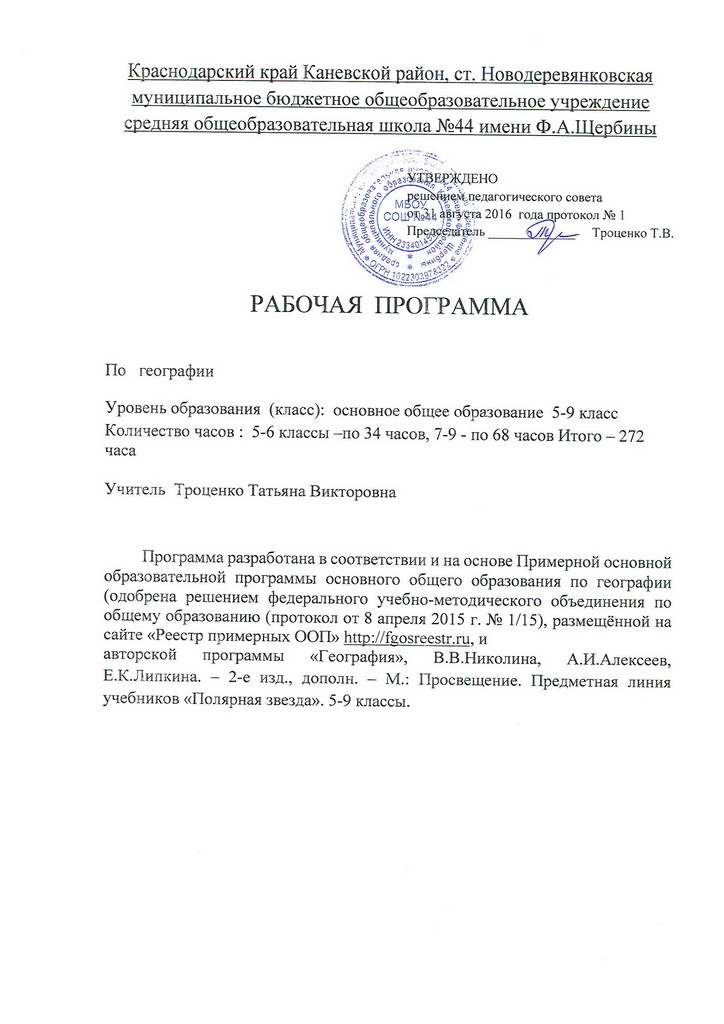 Предлагаемая рабочая программа реализуется в учебниках по географии для 5 – 9 классов линии «Полярная звезда» под редакцией профессора А.И. Алексеева.Рабочая программа составлена на основе  документов:примерная основная образовательная программа Основного общего образования (одобрена решением федерального учебно-методического объединения по общему образованию (протокол от 8 апреля . № 1/15)      авторской программы В.В.Николина, А.И.Алексеев, Е.К.Липкина. – 2-е изд., дополн. - М. : Просвещение . «География». Предметная линия учебников «Полярная звезда». 5-9 классы.   Географическое образование в основной школе должно обеспечить формирование картографической грамотности, навыков применения географических знаний в жизни для объяснения, оценки и прогнозирования разнообразных природных, социально-экономических и экологических процессов и явлений, адаптации к условиям окружающей среды и обеспечения безопасности жизнедеятельности. Это позволяет реализовать заложенную в образовательных стандартах метапредметную направленность в обучении географии. Обучающиеся овладеют научными методами решения различных теоретических и практических задач, умениями формулировать гипотезы, конструировать, проводить наблюдения, оценивать и анализировать полученные результаты, сопоставлять их с объективными реалиями жизни.География синтезирует элементы общественно-научного и естественно - научного знания, поэтому содержание учебного предмета «География» насыщенно экологическими, этнографическими, социальными, экономическими аспектами, необходимыми для развития представлений о взаимосвязи естественных и общественных дисциплин, природы и общества в целом. Содержание основного общего образования по географии отражает комплексный подход к изучению географической среды в целом и ее пространственной дифференциации в условиях разных территорий и акваторий Земли. Содержание учебного предмета «География» включает темы, посвященные актуальной геополитической ситуации страны, в том числе воссоединение России и Крыма.Учебный предмет «География» способствует формированию у обучающихся умения безопасно использовать учебное оборудование, проводить исследования, анализировать полученные результаты, представлять и научно аргументировать полученные выводы. Изучение предмета «География» в части формирования у обучающихся научного мировоззрения, освоения общенаучных методов (наблюдение, измерение, моделирование), освоения практического применения научных знаний основано на межпредметных связях с предметами: «Физика», «Химия», «Биология», «Математика», «Экология», «Основы безопасности жизнедеятельности», «История», «Русский язык», «Литература» и др.Целями изучения географии в основной школе являются:формирование системы географических знаний как компонента научной картины мира;познание на конкретных примерах многообразия современного географического пространства на разных его уровнях (от локального до глобального), что позволяет сформировать географическую картину мира;познание характера, сущности и динамики главных природных, экологических, социально-экономических, геополитических и иных процессов, происходящих в географическом пространстве России и мира;понимание главных особенностей взаимодействия природы и общества на современном этапе его развития, значения охраны окружающей среды и рационального природопользования, осуществления стратегии устойчивого развития в масштабах России и мира;понимание закономерностей размещения населения и территориальной организации хозяйства в связи с природными, социально-экономическими и экологическими факторами, зависимости проблем адаптации и здоровья человека от географических условий проживания;глубокое и всестороннее изучение географии России, включая различные виды ее географического положения, природу, население, хозяйство, регионы, особенности природопользования в их взаимозависимости;выработка у обучающихся понимания общественной потребности в географических знаниях, а также формирование у них отношения к географии как возможной области будущей практической деятельности;формирование навыков и умений безопасного и экологически целесообразного поведения в окружающей среде.Построение учебного содержания курса осуществляется последовательно от общего к частному с учётом реализации внутрипредметных и метапредметных связей. В основу положено взаимодействие научного, гуманистического, культурологического, личностно-деятельностного, историко-проблемного, интегративного, компетентностного подходов, основанных на взаимосвязи глобальной, региональной и краеведческой составляющих.Содержание курса направлено на формирование универсальных учебных действий, обеспечивающих развитие познавательных и коммуникативных качеств личности. Обучающиеся включаются в проектную и исследовательскую деятельность, основу которой составляют такие учебные действия, как умение видеть проблемы, ставить вопросы, классифицировать, наблюдать, проводить эксперимент, делать выводы и умозаключения, объяснять, доказывать, защищать свои идеи, давать определения понятиям, структурировать материал и др. Обучающиеся включаются в коммуникативную учебную деятельность, где преобладают такие её виды, как умение полно и точно выражать свои мысли, аргументировать свою точку зрения, работать в сотрудничестве (паре и группе), представлять и сообщать информацию в устной и письменной форме, вступать в диалог и т.д.Таблица тематического распределения часов. В 7 классе введен раздел «Население Земли» (4ч).  Эти часы необходимы для увеличения  практической направленности программы, так как формируют  умения и навыки использования  различных источников географической информации как классических, так и современных.ЛИЧНОСТНЫЕ, МЕТАПРЕДМЕТНЫЕ И ПРЕДМЕТНЫЕ РЕЗУЛЬТАТЫ ОСВОЕНИЯ УЧЕБНОГО ПРЕДМЕТА.Личностными результатами обучения географии является формирование всесторонне образованной, инициативной и успешной личности, обладающей системой современных мировоззренческих взглядов, ценностных ориентации, идейно-нравственных, культурных, гуманистических и этических принципов и норм поведения.Изучение географии в основной школе обусловливает достижение следующих результатов личностного развития:овладение на уровне общего образования законченной системой географических знаний и умений, навыками их применения в различных жизненных ситуациях;осознание ценности географического знания как важнейшего компонента научной картины мира;сформированность устойчивых установок социально-ответственного поведения в географической среде — среде обитания всего живого, в том числе и человекавоспитание российской гражданской идентичности, патриотизма, любви и уважения к Отечеству, чувства гордости за свою Родину, прошлое и настоящее многонационального народа России; осознание своей этнической принадлежности, знание языка, культуры своего народа, своего края,
общемирового культурного наследия; усвоение традиционных ценностей многонационального российского общества; воспитание чувства долга перед Родиной;формирование целостного мировоззрения, соответствующего современному уровню развития науки и общественной практики, а также социальному, культурному, языковому и духовному многообразию современного мира;формирование ответственного отношения к учению, готовности и способности к саморазвитию и самообразованию на основе мотивации к обучению и познанию, выбору профильного образования на основе информации о существующих профессиях и личных профессиональных предпочтений, осознанному построению индивидуальной образовательной траектории с учётом устойчивых познавательных интересов;формирование познавательной и информационной культуры, в том числе развитие навыков самостоятельной работы с учебными пособиями, книгами, доступными инструментами и техническими средствами информационных технологий;формирование толерантности как нормы осознанного и доброжелательного отношения к другому человеку, его мнению, мировоззрению, культуре, языку, вере, гражданской позиции; к истории, культуре, религии, традициям, языкам, ценностям народов России и мира;освоение социальных норм и правил поведения в группах и сообществах, заданных институтами социализации соответственно возрастному статусу обучающихся, а также во взрослых сообществах; формирование основ социально-критического мышления; участие в школьном самоуправлении и в общественной жизни в пределах возрастных компетенций с учётом региональных, этнокультурных, социальных и экономических особенностей;развитие морального сознания и компетентности в решении моральных проблем на основе личностного выбора; формирование нравственных чувств и нравственного поведения, осознанного и ответственного отношения к собственным поступкам;формирование коммуникативной компетентности в образовательной, общественно полезной, учебно-исследовательской, творческой и других видах деятельности;формирование ценности здорового и безопасного образа жизни; усвоение правил индивидуального и коллективного безопасного поведения в чрезвычайных ситуациях, угрожающих жизни и здоровью людей;формирование основ экологического сознания на основе признания ценности жизни во всех её проявлениях и необходимости ответственного, бережного отношения к окружающей среде;осознание важности семьи в жизни человека и общества, принятие ценности семейной жизни, уважительное и заботливое отношение к членам своей семьи; развитие эстетического сознания через освоение художественного наследия народов России и мира, творческой деятельности эстетического характера.Метапредметными результатами освоения основной образовательной программы основного общего образования являются:умения организовывать свою деятельность, определять ее цели и задачи, выбирать средства реализации цели и применять их на практике, оценивать достигнутые результаты;умения вести самостоятельный поиск, анализ, отбор информации, ее преобразование, сохранение, передачу и презентацию с помощью технических средств и информационных технологий;организация своей жизни в соответствии с общественно значимыми представлениями о здоровом образе жизни, правах и обязанностях гражданина, ценностях бытия и культуры, социального взаимодействия;умение оценивать с позиций социальных норм собственные поступки и поступки других людей;умения взаимодействовать с людьми, работать в коллективах с выполнением различных социальных ролей, представлять себя, вести дискуссию, написать письмо, заявление и т. п.;умения ориентироваться в окружающем мире, выбирать целевые и смысловые установки в своих действиях и поступках, принимать решения;овладение навыками самостоятельного приобретения новых знаний, организации учебной деятельности, поиска средств её осуществления; умение планировать пути достижения целей на основе самостоятельного анализа условий и средств их достижения, выделять альтернативные способы достижения цели и выбирать наиболее эффективный способ, осуществлять познавательную рефлексию в отношении действий по решению учебных и познавательных задач;формирование умений ставить вопросы, выдвигать гипотезу и обосновывать её, давать определения понятиям, классифицировать, структурировать материал, строить логическое рассуждение, устанавливать причинно-следственные связи, аргументировать собственную позицию, формулировать выводы, делать умозаключения, выполнять познавательные и практические задания, в том числе проектные;формирование осознанной адекватной и критической оценки в учебной деятельности, умения самостоятельно оценивать свои действия и действия одноклассников, аргументированно обосновывать правильность или ошибочность результата и способа действия, реально оценивать свои возможности достижения цели определённой сложности;умение организовывать и планировать учебное сотрудничество и совместную деятельность с учителем и со сверстниками, определять общие цели, способы взаимодействия, планировать общие способы работы;формирование и развитие учебной и общепользовательской компетентности в области использования технических средств информационно-коммуникационных технологий (компьютеров и программного обеспечения) как инструментальной основы развития коммуникативных и познавательных универсальных учебных действий; формирование умений рационально использовать широко распространённые инструменты и технические средства информационных технологий;умение извлекать информацию из различных источников (включая средства массовой информации, компакт-диски учебного назначения, ресурсы Интернета); умение свободно пользоваться справочной литературой, в том числе и на электронных носителях, соблюдать нормы информационной
избирательности, этики;умение на практике пользоваться основными логическими приёмами, методами наблюдения, моделирования, объяснения, решения проблем, прогнозирования и др.; умение работать в группе — эффективно сотрудничать и взаимодействовать на основе координации различных позиций при выработке общего решения в совместной деятельности; слушать партнёра, формулировать и аргументировать своё мнение, корректно отстаивать свою позицию и координировать её с позицией партнёров, в том числе в ситуации столкновения интересов; продуктивно разрешать конфликты на основе учёта интересов и позиций всех их участников, поиска и оценки альтернативных способов разрешения конфликтов;умение организовывать свою жизнь в соответствии с представлениями о здоровом образе жизни, правах и обязанностях гражданина, ценностях бытия, культуры и социального взаимодействия.Предметными результатами освоения основной образовательной программы по географии являются:формирование представлений о географической науке, ее роли в освоении планеты человеком, о географических знаниях как компоненте научной картины мира, их необходимости для решения современных практических задач человечества и своей страны, в том числе задачи охраны окружающей среды и рационального природопользования;формирование первичных навыков использования территориального подхода как основы географического мышления для осознания своего места в целостном, многообразном и быстро изменяющемся мире и адекватной ориентации в нем;формирование представлений и основополагающих теоретических знаний о целостности и неоднородности Земли как планеты людей в пространстве и во времени, основных этапах ее географического освоения, особенностях природы, жизни, культуры и хозяйственной деятельности людей, экологических проблемах на разных материках и в отдельных странах;овладение элементарными практическими умениями использования приборов и инструментов для определения количественных и качественных характеристик компонентов географической среды, в том числе ее экологических параметров;овладение основами картографической грамотности и использования географической карты как одного из «языков» международного общения;овладение основными навыками нахождения, использования и презентации географической информации;формирование умений и навыков использования разнообразных географических знаний в повседневной жизни для объяснения и оценки разнообразных явлений и процессов, самостоятельного оценивания уровня безопасности окружающей среды, адаптации к условиям территории проживания, соблюдения мер безопасности в случае природных стихийных бедствий и техногенных катастроф;формирование представлений об особенностях экологических проблем на различных территориях и акваториях, умений и навыков безопасного и экологически целесообразного поведения в окружающей среде.                СОДЕРЖАНИЕ УЧЕБНОГО ПРЕДМЕТА.География Земли (5-7 классы) – 136 часов.5 класс (34 часа).Развитие географических знаний о Земле (4ч). Введение. Что изучает география. Представления о мире в древности (Древний Китай, Древний Египет, Древняя Греция, Древний Рим). Появление первых географических карт. География в эпоху Средневековья: путешествия и открытия викингов, древних арабов, русских землепроходцев. Путешествия Марко Поло и Афанасия Никитина. Эпоха Великих географических открытий (открытие Нового света, морского пути в Индию, кругосветные путешествия). Значение Великих географических открытий. Географические открытия XVII–XIX вв. (исследования и открытия на территории Евразии (в том числе на территории России), Австралии и Океании, Антарктиды). Первое русское кругосветное путешествие (И.Ф. Крузенштерн и Ю.Ф. Лисянский). Географические исследования в ХХ веке (открытие Южного и Северного полюсов, океанов, покорение высочайших вершин и глубочайших впадин, исследования верхних слоев атмосферы, открытия и разработки в области Российского Севера). Значение освоения космоса для географической науки. Географические знания в современном мире. Современные географические методы исследования Земли. Земля во Вселенной. Движения Земли и их следствия (4ч). Земля – часть Солнечной системы. Земля и Луна. Влияние космоса на нашу планету и жизнь людей. Форма и размеры Земли. Наклон земной оси к плоскости орбиты. Виды движения Земли и их географические следствия.Движение Земли вокруг Солнца. Смена времен года. Тропики и полярные круги. Пояса освещенности. Календарь – как система измерения больших промежутков времени, основанная на периодичности таких явлений природы, как смена дня и ночи, смена фаз Луны, смена времен года. Осевое вращение Земли. Смена дня и ночи, сутки, календарный год. Изображение земной поверхности (12ч). Виды изображения земной поверхности: план местности, глобус, географическая карта, аэрофото- и аэрокосмические снимки. Масштаб. Стороны горизонта. Азимут. Ориентирование на местности: определение сторон горизонта по компасу и местным признакам, определение азимута. Особенности ориентирования в мегаполисе и в природе. План местности. Условные знаки. Как составить план местности. Способы изображения рельефа земной поверхности. Составление простейшего плана местности/учебного кабинета/комнаты. Географическая карта – особый источник информации. Содержание и значение карт. Топографические карты. Масштаб и условные знаки на карте. Градусная сеть: параллели и меридианы. Географические координаты: географическая широта. Географические координаты: географическая долгота. Определение географических координат различных объектов, направлений, расстояний, абсолютных высот по карте. Практическая работа № 1. Составление плана местности. Практическая работа№2. Определение координат географических объектов по карте. Практическая работа №3. Определение направлений и расстояний по глобусу и карте.  Человечество на Земле (3ч). Основные пути расселения древнего человека. Влияние природных условий  и ресурсов на расселение. Численность населения Земли. Расовый состав. Нации и народы планеты. Страны на карте мира. Природа Земли. Литосфера. (11 ч). Литосфера – «каменная» оболочка Земли. Внутреннее строение Земли. Земная кора. Разнообразие горных пород и минералов на Земле. Полезные ископаемые и их значение в жизни современного общества. Движения земной коры и их проявления на земной поверхности: землетрясения, вулканы, гейзеры. Рельеф Земли. Способы изображение рельефа на планах и картах. Основные формы рельефа – горы и равнины. Равнины. Образование и изменение равнин с течением времени. Классификация равнин по абсолютной высоте. Определение относительной и абсолютной высоты равнин. Разнообразие гор по возрасту и строению. Классификация гор абсолютной высоте. Определение относительной и абсолютной высоты гор. Человек и литосфера. Практическая работа №4. Работа с картографическими источниками: нанесение элементов рельефа. Практическая работа №5. Определение высот  географических объектов с использованием шкалы высот.Проект «Скульптурный портрет планеты».6 класс (34 часа)Гидросфера (14ч). Строение гидросферы. Особенности Мирового круговорота воды. Мировой океан и его части. Рельеф дна океанов. Рифтовые области, срединные океанические хребты, шельф, материковый склон. Методы изучения глубин Мирового океана. Исследователи подводных глубин и их открытия. Свойства вод Мирового океана – температура и соленость. Движение воды в океане – волны, течения .Воды суши. Реки на географической карте и в природе: основные части речной системы, характер, питание и режим рек. Озера и их происхождение. Ледники. Горное и покровное оледенение, многолетняя мерзлота. Подземные воды. Межпластовые и грунтовые воды. Болота. Каналы. Водохранилища. Человек и гидросфера. Практическая работа №1. Работа с картографическими источниками: нанесение объектов гидрографии.Практическая работа №2. Описание объектов гидрографии. Проект «Круизный маршрутный лист путешественника».Атмосфера (12ч). Строение воздушной оболочки Земли. Температура воздуха. Нагревание воздуха. Суточный и годовой ход температур и его графическое отображение. Среднесуточная, среднемесячная, среднегодовая температура. Зависимость температуры от географической широты. Тепловые пояса. Вода в атмосфере. Облака и атмосферные осадки. Атмосферное давление. Ветер. Постоянные и переменные ветра. Графическое отображение направления ветра. Роза ветров. Циркуляция атмосферы. Влажность воздуха. Понятие погоды. Наблюдения и прогноз погоды.  Метеостанция/метеоприборы (проведение наблюдений и измерений, фиксация результатов наблюдений, обработка результатов наблюдений). Понятие климата. Погода и климат. Климатообразующие факторы. Зависимость климата от абсолютной высоты местности. Климаты Земли. Влияние климата на здоровье людей. Человек и атмосфера. Практическая работа №3. Определение средних температур, амплитуды и построение графиков. Практическая работа №4. Работа с графическими и статистическими данными, построение розы ветров.Биосфера (3ч). Биосфера – живая оболочка Земли. Почва как особое природное образование.  Особенности жизни в океане. Жизнь на поверхности суши: особенности распространения растений и животных в лесных и безлесных пространствах. Воздействие организмов на земные оболочки. Воздействие человека на природу. Охрана природы. Географическая оболочка как среда жизни (5ч). Понятие о географической оболочке. Взаимодействие оболочек Земли. Строение географической оболочки. Понятие о природном комплексе. Глобальные, региональные и локальные природные комплексы. Природные комплексы своей местности. Закономерности географической оболочки: географическая зональность и высотная поясность. Природные зоны Земли. 7 класс (68 часов)Освоение Земли человеком (3ч). Что изучают в курсе географии материков и океанов? Методы географических исследований и источники географической информации. Разнообразие современных карт.  Население Земли (4ч).Народы и религии мира. Народ. Языковые семьи. География народов и языков. Карта народов мира. Мировые и национальные религии, их география. Городское и сельское население. Города и сельские поселения. Численность населения Земли, ее изменение во времени. Современная численность населения мира. Изменение численности населения во времени. Размещение людей на Земле. Показатель плотности населения. Среднемировая плотность населения и ее изменение со временем. Карта плотности населения. Неравномерность размещения населения мира. Понятие о современном хозяйстве, его составе.Главные закономерности природы Земли (16ч).Литосфера и рельеф Земли (3ч).История Земли как планеты. Литосферные плиты. Сейсмические пояса Земли. Строение земной коры. Типы земной коры, их отличия. Формирование современного рельефа Земли. Природные ресурсы земной коры. Влияние строения земной коры на облик Земли. Атмосфера и климаты Земли (4ч). Распределение температуры, осадков, поясов атмосферного давления на Земле и их отражение на климатических картах. Разнообразие климата на Земле. Климатообразующие факторы. Характеристика воздушных масс Земли. Характеристика основных и переходных климатических поясов Земли. Влияние климатических условий на жизнь людей. Влияние современной хозяйственной деятельности людей на климат Земли. Расчет угла падения солнечных лучей в зависимости от географической широты, абсолютной высоты местности по разности атмосферного давления, расчет температуры воздуха тропосферы на заданной высоте, расчет средних значений (температуры воздуха, амплитуды и др. показателей). Мировой океан – основная часть гидросферы (2ч). Мировой океан и его части. Этапы изучения Мирового океана. Океанические течения. Система океанических течений. Реки и озера Земли. Географическая оболочка (3ч). Свойства и особенности строения географической оболочки. Общие географические закономерности целостность, зональность, ритмичность и их значение. Географическая зональность. Природные зоны Земли (выявление по картам зональности в природе материков). Высотная поясность. Закономерности распространения животных и растений. Приспособление растений и животных к природным условиям. Почвы. Почвенное разнообразие. Закономерности распространения почв на Земле. Океаны (4ч).  Тихий океан. Характерные черты природы океана и его отличительные особенности. Атлантический океан. Характерные черты природы океана и его отличительные особенности. Северный Ледовитый океан. Характерные черты природы океана и его отличительные особенности. Индийский океан. Характерные черты природы океана и его отличительные особенности. Практическая работа №1. Описание основных компонентов природы океанов Земли.Характеристика материков Земли (44ч).Южные и северные материки (2ч).  Материки как природные комплексы Земли. Материки и части света. Географический регион. Понятие «граница». Естественные и условные границы.Африка (10ч). Географическое положение Африки и история исследования (Д. Ливингстон, В.В. Юнкер, Е.П. Ковалевский, А.В. Елисеев, Н.И. Вавилов). Рельеф и полезные ископаемые. Климат и внутренние воды. Характеристика и оценка климата отдельных территорий Африки для жизни людей. Природные зоны Африки. Эндемики. Определение причин природного разнообразия материка. Население Африки, политическая карта. Путешествие по Африке.Особенности стран Северной Африки (регион высоких гор, сурового климата, пустынь и оазисов, а также родина древних цивилизаций, современный район добычи нефти и газа). Египет.Особенности стран Западной и Центральной Африки (регион саванн и непроходимых гилей, с развитой охотой на диких животных, эксплуатация местного населения на плантациях и при добыче полезных ископаемых).Особенности стран Восточной Африки (регион вулканов и разломов, национальных парков, центр происхождения культурных растений и древних государств). Особенности стран Южной Африки (регион гор причудливой формы и пустынь, с развитой мировой добычей алмазов и самой богатой страной континента (ЮАР)). Практическая работа №2. Описание основных компонентов природы материков Земли.Австралия и Океания (4ч). Географическое положение, история исследования (Н. Н. Миклухо-Маклай, А. Тасман),   особенности природы материка. Эндемики. Австралийский Союз (географический уникум – страна-материк; самый маленький материк, но одна из крупнейших по территории стран мира; выделение особого культурного типа австралийско-новозеландского города, отсутствие соседства отсталых и развитых территорий, слабо связанных друг с другом; высокоразвитая экономика страны основывается на своих ресурсах). Океания (уникальное природное образование – крупнейшее в мире скопление островов; специфические особенности трех островных групп: Меланезия – «черные острова» (так как проживающие здесь папуасы и меланезийцы имеют более темную кожу по сравнению с другими жителями Океании), Микронезия и Полинезия – «маленькие» и «многочисленные острова»). Практическая работа №3. Создание презентационных материалов о материке на основе различных источников информации.Антарктида (2ч). Антарктида – уникальный материк на Земле (самый холодный и удаленный, с шельфовыми ледниками и антарктическими оазисами). Освоение человеком Антарктиды. Цели международных исследований материка в 20-21 веке. Современные исследования и разработки в Антарктиде.Проект «История освоения материка».Южная Америка (7ч). Географическое положение, история исследования (Х. Колумб, А. Веспуччи, А. Гумбольдт) и особенности рельефа материка. Климат и внутренние воды. Южная Америка – самый влажный материк. Природные зоны. Высотная поясность Анд. Эндемики. Изменение природы. Население Южной Америки (влияние испанской и португальской колонизации на жизнь коренного населения). Страны востока и запада материка (особенности образа жизни населения и хозяйственной деятельности). Бразилия. Визитная карточка.Практическая работа№4. Описание природных зон Земли.Северная Америка (7ч). Географическое положение, история открытия и исследования Северной Америки (Э. Кортес, Д. Кабот, А. Макензи, Г. Гудзон, А. Чириков, Г.И. Шелихов). Особенности рельефа и полезные ископаемые. Климат, внутренние воды. Природные зоны. Меридиональное расположение природных зон на территории Северной Америки. Изменения природы под влиянием деятельности человека. Эндемики. Особенности природы материка. Особенности населения (коренное население и потомки переселенцев).  Характеристика двух стран материка: Канады и Мексики. Описание США – как одной из ведущих стран современного мира.Практическая работа № 5. Описание объектов гидрографии.Практическая работа №6. Описание природных зон Земли.Евразия (12ч). Географическое положение, история исследования материка (П.П. Семенов-Тянь-Шанский, Н.М. Пржевальский). Рельеф и полезные ископаемые Евразии. Климатические особенности материка. Влияние климата на хозяйственную деятельность людей. Реки, озера материка. Многолетняя мерзлота, современное оледенение. Природные зоны материка. Эндемики. Зарубежная Европа. Страны Северной Европы (население, образ жизни и культура региона, влияние моря и теплого течения на жизнь и хозяйственную деятельность людей). Страны Средней Европы (население, образ жизни и культура региона, высокое развитие стран региона, один из главных центров мировой экономики). Германия. Визитная карточка. Место на карте. Место в мире. Жители Германии: происхождение, занятия, образ жизни. Франция. Визитная карточка. Место на карте. Место в мире. Жители Франции: происхождение, занятия, образ жизни. Великобритания. Визитная карточка. Место на карте. Место в мире. Жители Великобритании: происхождение, занятия, образ жизни.Страны Восточной Европы (население, образ жизни и культура региона, благоприятные условия для развития хозяйства, поставщики сырья, сельскохозяйственной продукции и продовольствия в более развитые европейские страны). Страны Южной Европы (население, образ жизни и культура региона, влияние южного прибрежного положения на жизнь и хозяйственную деятельность людей (международный туризм, экспорт субтропических культур (цитрусовых, маслин)), продуктов их переработки (оливковое масло, консервы, соки), вывоз продукции легкой промышленности (одежды, обуви)).Зарубежная Азия. Страны Юго-Западной Азии (особенности положения региона (на границе трех частей света), население, образ жизни и культура региона (центр возникновения двух мировых религий), специфичность природных условий и ресурсов и их отражение на жизни людей (наличие пустынь, оазисов, нефти и газа), горячая точка планеты). Страны Центральной Азии (влияние большой площади территории, имеющей различные природные условия, на население (его неоднородность), образ жизни (постсоветское экономическое наследие, сложная политическая ситуация) и культуру региона). Страны Восточной Азии (население (большая численность населения), образ жизни (влияние колониального и полуколониального прошлого, глубоких феодальных корней, периода длительной самоизоляции Японии и Китая) и культура региона (многообразие и тесное переплетение религий: даосизм и конфуцианство, буддизм и ламаизм, синтоизм, католицизм). Страны Южной Азии (влияние рельефа на расселение людей  (концентрация населения в плодородных речных долинах), население (большая численность и «молодость»), образ жизни (распространение сельского образа жизни (даже в городах) и культура региона (центр возникновения древних религий – буддизма и индуизма; одна из самых «бедных и голодных территорий мира»). Страны Юго-Восточной Азии (использование выгодности положения в развитии стран региона (например, в Сингапуре расположены одни из самых крупных аэропортов и портов мира), население (главный очаг мировой эмиграции), образ жизни (характерны резкие различия в уровне жизни населения – от минимального в Мьянме до самого высокого в Сингапуре) и культура региона (влияние соседей на регион – двух мощных центров цивилизаций – Индии и Китая). Проект «Памятники природного и культурного наследия».Взаимодействие природы и общества (1ч). Влияние закономерностей географической оболочки на жизнь и деятельность людей. Степень воздействия человека на природу на разных материках. Необходимость международного сотрудничества в использовании природы и ее охраны. Развитие природоохранной деятельности на современном этапе (Международный союз охраны природы, Международная Гидрографическая Организация, ЮНЕСКО и др.). 8 класс (68 ч)Территория России на карте мира (7ч). Характеристика географического положения России. Водные пространства, омывающие территорию России. Государственные границы территории России. Россия на карте часовых поясов. Часовые зоны России. Местное, поясное время, его роль в хозяйстве и жизни людей. Ориентирование по карте России. Районирование. Географический район. Природные и экономические районы. Административно-территориальное деление России. История освоения и заселения территории России в XI – XVI вв. История освоения и заселения территории России в XVII – XVIII вв. История освоения и заселения территории России в XIX – XXI вв. Национальное богатство и наследие России.Практическая работа №1. Работа с картографическими источниками: нанесение особенностей географического положения России.Население России (9ч). Численность населения и ее изменение в разные исторические периоды. Воспроизводство населения. Показатели рождаемости, смертности, естественного и миграционного прироста / убыли. Характеристика половозрастной структуры населения России. Миграции населения в России. Особенности географии рынка труда России. Этнический состав населения России. Разнообразие этнического состава населения России. Религии народов России. Географические особенности размещения населения России. Городское и сельское население. Расселение и урбанизация. Типы населенных пунктов. Города России их классификация. Рынок труда. Трудоспособный возраст. Трудовые ресурсы. Экономически активное население. Безработные.Практическая работа №2. Оценивание демографической ситуации России и отдельных ее территорий.Общая характеристика природы России (22ч).Рельеф и полезные ископаемые России (5ч). Геологическое строение территории России. Геохронологическая таблица. Тектоническое строение территории России. Основные формы рельефа России, взаимосвязь с тектоническими структурами. Факторы образования современного рельефа. Закономерности размещения полезных ископаемых на территории России. Изображение рельефа на картах разного масштаба. Построение профиля рельефа. Практическая работа №3. Выявление взаимозависимостей тектонической структуры, формы рельефа, полезных ископаемых на территории России.Климат России (8ч). Характерные особенности климата России и климатообразующие факторы. Закономерности циркуляции воздушных масс на территории России (циклон, антициклон, атмосферный фронт). Закономерности распределения основных элементов климата на территории России. Суммарная солнечная радиация. Определение величин суммарной  солнечной радиации на разных территориях России. Климатические пояса и типы климата России. Человек и климат. Неблагоприятные и опасные климатические явления. Прогноз и прогнозирование. Значение прогнозирования погоды. Работа с климатическими и синоптическими картами, картодиаграммами. Определение зенитального положения Солнца. Практическая работа №4. Определение закономерностей распределения солнечной радиации на территории России.Внутренние воды и моря России (7ч). Южные моря России: история освоения, особенности природы морей, ресурсы, значение. Моря Северного Ледовитого океана: история освоения, особенности природы морей, ресурсы, значение. Северный морской путь. Моря Тихого океана. Разнообразие внутренних вод России. Особенности российских рек. Разнообразие рек России. Режим рек. Озера. Классификация озер. Подземные воды, болота, многолетняя мерзлота, ледники, каналы и крупные водохранилища. Водные ресурсы в жизни человека. Практическая работа  №5. Описание объектов гидрографии России.Практическая работа  №6. Работа с картографическими источниками: нанесение объектов гидрографии России.Почвы России (1ч). Образование почв и их разнообразие на территории России. Почвообразующие факторы и закономерности распространения почв. Земельные и почвенные ресурсы России. Значение рационального использования и охраны почв. Растительный и животный мир России (1ч). Разнообразие растительного и животного мира России. Охрана растительного и животного мира. Биологические ресурсы России. Природно-территориальные комплексы России (6ч).Природное районирование. Природно-территориальные комплексы (ПТК): природные, природно-антропогенные и антропогенные. Природное районирование территории России. Природные зоны России. Зона арктических пустынь, тундры и лесотундры. Разнообразие лесов России: тайга, смешанные и широколиственные леса. Лесостепи, степи и полупустыни. Высотная поясность. Проект «Черноморское побережье Кавказа – природно-климатический уникум России».География своей местности (4ч). Географическое положение и рельеф. История освоения. Климатические особенности своего региона проживания. Реки и озера, каналы и водохранилища. Природные зоны. Характеристика основных природных комплексов своей местности. Природные ресурсы. Экологические проблемы и пути их решения. Особенности населения своего региона.Практическая работа   № 7. Описание основных компонентов природы своей местности.Хозяйство России (20ч).Общая характеристика хозяйства. Географическое районирование (2ч).Экономическая и социальная география в жизни современного общества. Понятие хозяйства. Отраслевая структура хозяйства. Сферы хозяйства. Этапы развития хозяйства. Этапы развития экономики России. Географическое районирование. Административно-территориальное устройство Российской Федерации. Главные отрасли и межотраслевые комплексы (18ч). Сельское хозяйство. Отраслевой состав сельского хозяйства. Растениеводство. Животноводство. Отраслевой состав животноводства. География животноводства. Агропромышленный комплекс. Состав АПК. Пищевая и легкая промышленность. Лесной комплекс. Состав комплекса. Основные места лесозаготовок. Целлюлозно-бумажная промышленность. Топливно-энергетический комплекс. Топливно-энергетический комплекс. Угольная промышленность. Нефтяная и газовая промышленность. Электроэнергетика. Типы электростанций. Особенности размещения электростанция. Единая энергосистема страны. Перспективы развития. Металлургический комплекс. Черная и цветная металлургия. Особенности размещения. Проблемы и перспективы развития отрасли. Машиностроительный комплекс. Специализация. Кооперирование. Связи с другими отраслями. Особенности размещения. ВПК. Отраслевые особенности военно-промышленного комплекса. Химическая промышленность. Состав отрасли. Особенности размещения. Перспективы развития. Транспорт. Виды транспорта. Значение для хозяйства. Транспортная сеть. Проблемы транспортного комплекса. Информационная инфраструктура. Информация и общество в современном мире. Типы телекоммуникационных сетей. Сфера обслуживания. Рекреационное хозяйство. Территориальное (географическое) разделение труда. Проект «Особенности сельского хозяйства моей местности».9 класс (68 часов).Крупные природные комплексы России (15ч). Русская равнина (одна из крупнейших по площади равнин мира, древняя равнина; разнообразие рельефа; благоприятный климат; влияние западного переноса на увлажнение территории; разнообразие внутренних вод и ландшафтов). Север Русской равнины (пологая равнина, богатая полезными ископаемыми; влияние теплого течения на жизнь портовых городов; полярные ночь и день; особенности расселения населения (к речным долинам: переувлажненность, плодородие почв на заливных лугах, транспортные пути, рыбные ресурсы)). Центр Русской равнины (всхолмленная равнина с возвышенностями; центр Русского государства, особенности ГП: на водоразделе (между бассейнами Черного, Балтийского, Белого и Каспийского морей). Юг Русской равнины (равнина с оврагами и балками, на формирование которых повлияли и природные факторы (всхолмленность рельефа, легкоразмываемые грунты), и социально-экономические (чрезмерная вырубка лесов, распашка лугов); богатство почвенными (черноземы) и минеральными (железные руды) ресурсами и их влияние на природу, и жизнь людей). Крым (географическое положение, история освоения полуострова, особенности природы (равнинная, предгорная и горная части; особенности климата; природные отличия территории полуострова; уникальность природы)). Кавказ (предгорная и горная части; молодые горы с самой высокой точкой страны; особенности климата в западных и восточных частях; высотная поясность; природные отличия территории; уникальность природы Черноморского побережья). Урал (особенности географического положения; район древнего горообразования; богатство полезными ископаемыми; суровость климата на севере и влияние континентальности на юге; высотная поясность и широтная зональность). Урал (изменение природных особенностей с запада на восток, с севера на юг). Обобщение знаний по особенностям природы европейской части России. Западная Сибирь (крупнейшая равнина мира; преобладающая высота рельефа; зависимость размещения внутренних вод от рельефа и от зонального соотношения тепла и влаги; природные зоны – размещение, влияние рельефа, наибольшая по площади, изменения в составе природных зон, сравнение состава природных зон с Русской равниной). Западная Сибирь: природные ресурсы, проблемы рационального использования и экологические проблемы. Средняя Сибирь (сложность и многообразие геологического строения, развитие физико-географических процессов (речные долины с хорошо выраженными террасами и многочисленные мелкие долины), климат резко континентальный, многолетняя мерзлота, характер полезных ископаемых и формирование природных комплексов). Северо-Восточная Сибирь (разнообразие и контрастность рельефа (котловинность рельефа, горные хребты, переходящие в северные низменности; суровость климата; многолетняя мерзлота; реки и озера; влияние климата на природу; особенности природы). Горы Южной Сибири (географическое положение, контрастный горный рельеф, континентальный климат и их влияние на особенности формирования природы района). Алтай, Саяны, Прибайкалье, Забайкалье (особенности положения, геологическое строение и история развития, климат и внутренние воды, характерные типы почв, особенности природы). Байкал. Уникальное творение природы. Особенности природы. Образование котловины. Байкал – как объект Всемирного природного наследия (уникальность, современные экологические проблемы и пути решения). Дальний Восток (положение на Тихоокеанском побережье; сочетание горных хребтов и межгорных равнин; преобладание муссонного климата на юге и муссонообразного и морского на севере, распространение равнинных, лесных и тундровых, горно-лесных и гольцовых ландшафтов). Чукотка, Приамурье, Приморье (географическое положение, история исследования, особенности природы). Камчатка, Сахалин, Курильские острова (географическое положение, история исследования, особенности природы). Практическая работа №1. Сравнение особенностей природы отдельных регионов страны. Районы России (45ч).Европейская часть России (34ч). Центральная Россия: особенности формирования территории, ЭГП, природно-ресурсный потенциал, особенности населения, географический фактор в расселении, народные промыслы. Этапы развития хозяйства Центрального района. Хозяйство Центрального района. Специализация хозяйства. География важнейших отраслей хозяйства. Города Центрального района. Древние города, промышленные и научные центры. Функциональное значение городов. Москва – столица Российской Федерации. Центрально-Черноземный район: особенности ЭГП, природно-ресурсный потенциал, население и характеристика хозяйства. Особенности территориальной структуры хозяйства, специализация района. География важнейших отраслей хозяйства. Волго-Вятский район: особенности ЭГП, природно-ресурсный потенциал, население и характеристика хозяйства. Особенности территориальной структуры хозяйства, специализация района. География важнейших отраслей хозяйства. Северо-Западный район: особенности ЭГП, природно-ресурсный потенциал, население, древние города района и характеристика хозяйства. Особенности территориальной структуры хозяйства, специализация района. География важнейших отраслей хозяйства.  Калининградская область: особенности ЭГП, природно-ресурсный потенциал, население и характеристика хозяйства. Рекреационное хозяйство района. Особенности территориальной структуры хозяйства, специализация. География важнейших отраслей хозяйства. Европейский Север: история освоения, особенности ЭГП, природно-ресурсный потенциал, население и характеристика хозяйства. Особенности территориальной структуры хозяйства, специализация района. География важнейших отраслей хозяйства. Поволжье: особенности ЭГП, природно-ресурсный потенциал, население и характеристика хозяйства. Особенности территориальной структуры хозяйства, специализация района. География важнейших отраслей хозяйства. Крым: особенности ЭГП, природно-ресурсный потенциал, население и характеристика хозяйства. Рекреационное хозяйство. Особенности территориальной структуры хозяйства, специализация. География важнейших отраслей хозяйства. Северный Кавказ: особенности ЭГП, природно-ресурсный потенциал, население и характеристика хозяйства. Рекреационное хозяйство. Особенности территориальной структуры хозяйства, специализация. География важнейших отраслей хозяйства. Южные моря России: транспортное значение, ресурсы. Уральский район: особенности ЭГП, природно-ресурсный потенциал, этапы освоения, население и характеристика хозяйства. Особенности территориальной структуры хозяйства, специализация района. География важнейших отраслей хозяйства. Практическая работа №2. Оценивание уровня урбанизации отдельных регионов России. Практическая работа №3. Работа с картографическими источниками: нанесение субъектов, экономических районов и федеральных округов РФ. Практическая работа №4. Работа с разными источниками информации: чтение и анализ диаграмм, графиков, схем, карт и статистических материалов для определения особенностей хозяйства России. Практическая работа № 5. Сравнение двух и более экономических районов России по заданным характеристикам. Проект «Народные промыслы Северного Кавказа».Проект «Создание рекламного туристического маршрута «Золотое кольцо России»».Азиатская часть России (11ч). Западная Сибирь: особенности ЭГП, природно-ресурсный потенциал, этапы и проблемы освоения, население и характеристика хозяйства. Особенности территориальной структуры хозяйства, специализация района. География важнейших отраслей хозяйства. Моря Северного Ледовитого океана: транспортное значение, ресурсы. Восточная Сибирь: особенности ЭГП, природно-ресурсный потенциал, этапы и проблемы освоения, население и характеристика хозяйства. Особенности территориальной структуры хозяйства, специализация района. География важнейших отраслей хозяйства. Моря Тихого океана: транспортное значение, ресурсы. Дальний Восток: формирование территории, этапы и проблемы освоения, особенности ЭГП, природно-ресурсный потенциал, население и характеристика хозяйства. Особенности территориальной структуры хозяйства, специализация района. Роль территории Дальнего Востока в социально-экономическом развитии РФ. География важнейших отраслей хозяйства.Хозяйство своей местности (4ч). Особенности ЭГП, природно-ресурсный потенциал, население и характеристика хозяйства своего региона. Особенности территориальной структуры хозяйства, специализация района. География важнейших отраслей хозяйства своей местности. Практическая работа №6.   Работа с разными источниками информации: чтение и анализ диаграмм, графиков, схем, карт и статистических материалов для определения особенностей хозяйства Краснодарского края. Россия в мире (4ч). Россия в современном мире (место России в мире по уровню экономического развития, участие в экономических и политических организациях). Россия в мировом хозяйстве (главные внешнеэкономические партнеры страны, структура и география экспорта и импорта товаров и услуг). Россия в мировой политике. Россия и страны СНГ.Перечень оценочных  практических работ.5 класс Практическая работа № 1. Составление плана местности. Практическая работа№2. Определение координат географических объектов по карте. Практическая работа №3. Определение направлений и расстояний по глобусу и карте. Практическая работа №4. Работа с картографическими источниками: нанесение элементов рельефа. Практическая работа №5. Определение высот  географических объектов с использованием шкалы высот.6 классПрактическая работа №1. Работа с картографическими источниками: нанесение объектов гидрографии. Практическая работа №2. Описание объектов гидрографии.Практическая работа №3. Определение средних температур, амплитуды и построение графиков. Практическая работа №4. Работа с графическими и статистическими данными, построение розы ветров.7 классПрактическая работа №1. Описание основных компонентов природы океанов Земли.Практическая работа №2. Описание основных компонентов природы материков Земли.Практическая работа №3. Создание презентационных материалов о материке на основе различных источников информации.Практическая работа№4. Описание природных зон Земли.Практическая работа № 5. Описание объектов гидрографии.Практическая работа №6. Описание природных зон Земли.8 класс.Практическая работа №1. Работа с картографическими источниками: нанесение особенностей географического положения России.Практическая работа №2. Оценивание демографической ситуации России и отдельных ее территорий.Практическая работа №3. Выявление взаимозависимостей тектонической структуры, формы рельефа, полезных ископаемых на территории России.Практическая работа №4. Определение закономерностей распределения солнечной радиации на территории России.Практическая работа  №5. Описание объектов гидрографии России.Практическая работа №6. Работа с картографическими источниками: нанесение объектов гидрографии России.Практическая работа   № 7. Описание основных компонентов природы своей местности.9 класс.Практическая работа №1. Сравнение особенностей природы отдельных регионов страны. Практическая работа №2. Оценивание уровня урбанизации отдельных регионов России. Практическая работа №3. Работа с картографическими источниками: нанесение субъектов, экономических районов и федеральных округов РФ. Практическая работа №4. Работа с разными источниками информации: чтение и анализ диаграмм, графиков, схем, карт и статистических материалов для определения особенностей хозяйства России. Практическая работа № 5. Сравнение двух и более экономических районов России по заданным характеристикам. Практическая работа №6.   Работа с разными источниками информации: чтение и анализ диаграмм, графиков, схем, карт и статистических материалов для определения особенностей хозяйства Краснодарского края. Направления проектной деятельности обучающихся.5 классПроект «Скульптурный портрет планеты».6 классПроект «Круизный маршрутный лист путешественника».7 классПроект «История освоения материка».Проект «Памятники природного и культурного наследия».8 классПроект «Черноморское побережье Кавказа – природно-климатический уникум России».Проект «Особенности сельского хозяйства моей местности».9 классПроект «Народные промыслы Северного Кавказа».Проект «Создание рекламного туристического маршрута «Золотое кольцо России»».                   ТЕМАТИЧЕСКОЕ ПЛАНИРОВАНИЕ.5 класс (34ч)6 класс (34 часа)7 класс (68 часов)8 класс (68 часов).9 класс (68 часов)ОПИСАНИЕ МЕТЕРИАЛЬНО-ТЕХНИЧЕСКОГО ОБЕСПЕЧЕНИЯ ОБРАЗОВАТЕЛЬНОЙ ДЕЯТЕЛЬНОСТИ.ПЛАНИРУЕМЫЕ РЕЗУЛЬТАТЫ ИЗУЧЕНИЯ УЧЕБНОГО ПРЕДМЕТА, КУРСА.5- 6 классыВыпускник научится:использовать различные источники географической информации (картографические, статистические, текстовые, видео- и фотоизображения, компьютерные базы данных) для поиска и извлечения информации, необходимой для решения учебных и практико-ориентированных задач;анализировать, обобщать и интерпретировать географическую информацию;находить и формулировать по результатам наблюдений (в том числе инструментальных) зависимости и закономерности;определять и сравнивать качественные и количественные показатели, характеризующие географические объекты, процессы и явления, их положение в пространстве по географическим картам разного содержания;выявлять в процессе работы с одним или несколькими источниками географической информации содержащуюся в них противоречивую информацию;составлять описания географических объектов, процессов и явлений с использованием разных источников географической информации;представлять в различных формах географическую информацию, необходимую для решения учебных и практико- ориентированных задач;различать изученные географические объекты, процессы и явления, сравнивать географические объекты, процессы и явления на основе известных характерных свойств и проводить их простейшую классификацию;использовать знания о географических законах и закономерностях, о взаимосвязях между изученными географическими объектами, процессами и явлениями для объяснения их свойств, условий протекания и географических различий;проводить с помощью приборов измерения температуры, влажности воздуха, атмосферного давления, силы и направления ветра, абсолютной и относительной высоты, направления и скорости течения водных потоков;оценивать характер взаимосвязи деятельности человека и компонентов природы в разных географических условиях с точки зрения концепции устойчивого развития.7 классВыпускник научится:различать изученные демографические процессы и явления, характеризующие динамику численности населения Земли, отдельных регионов и стран;сравнивать особенности населения отдельных регионов и стран;использовать знания о взаимосвязях между изученными демографическими процессами и явлениями для объяснения их географических различий;проводить расчёты демографических показателей;объяснять особенности адаптации человека к разным природным условиям;различать географические процессы и явления, определяющие особенности природы и населения материков и океанов, отдельных регионов и стран;сравнивать особенности природы и населения, материальной и духовной культуры регионов и отдельных стран;оценивать особенности взаимодействия природы и общества в пределах отдельных территорий;описывать на карте положение и взаиморасположение географических объектов;объяснять особенности компонентов природы отдельных территорий;создавать письменные тексты и устные сообщения об особенностях природы, населения и хозяйства изученных стран на основе нескольких источников информации, сопровождать выступление презентацией.8 классВыпускник научится:различать принципы выделения и устанавливать соотношения между государственной территорией и исключительной экономической зоной России;оценивать воздействие географического положения России и её отдельных частей на особенности природы, жизнь и хозяйственную деятельность населения;использовать знания о мировом, поясном, декретном, летнем и зимнем времени для решения практико-ориентированных задач по определению различий в поясном времени территорий с контекстом из реальной жизни;различать географические процессы и явления, определяющие особенности природы страны и отдельных регионов;сравнивать особенности природы отдельных регионов страны;оценивать особенности взаимодействия природы и общества в пределах отдельных территорий;описывать положение на карте и взаиморасположение географических объектов;объяснять особенности компонентов природы отдельных частей страны;оценивать природные условия и обеспеченность природными ресурсами отдельных территорий России;создавать собственные тексты и устные сообщения об особенностях компонентов природы России на основе нескольких источников информации, сопровождать выступление презентацией.•  различать демографические процессы и явления, характеризующие динамику          численности населения России, отдельных регионов и стран;анализировать факторы, определяющие динамику населения России, половозрастную структуру, особенности размещения населения по территории России, географические различия в уровне занятости, качестве и уровне жизни населения;сравнивать особенности населения отдельных регионов страны по этническому, языковому и религиозному составу;объяснять особенности динамики численности, половозрастной структуры и размещения населения России и её отдельных регионов;•  находить и распознавать ответы на вопросы, возникающие в ситуациях повседневного характера, узнавать в них проявление тех или иных демографических и социальных процессов или закономерностей;использовать знания о естественном и механическом движении населения, половозрастной структуре, трудовых ресурсах, городском и сельском населении, этническом и религиозном составе для решения практико-ориентированных задач в контексте реальной жизни.различать показатели, характеризующие отраслевую и территориальную структуру хозяйства;анализировать факторы, влияющие на размещение отраслей и отдельных предприятий по территории страны;объяснять особенности отраслевой и территориальной структуры хозяйства России;использовать знания о факторах размещения хозяйства и особенностях размещения отраслей экономики России для решения практико-ориентированных задач в контексте реальной жизни.  9 классВыпускник научится:объяснять особенности природы, населения и хозяйства географических районов страны;сравнивать особенности природы, населения и хозяйства отдельных регионов страны; оценивать районы России с точки зрения особенностей природных,    социально-экономических, техногенных и экологических факторов и процессов;сравнивать показатели воспроизводства населения, средней продолжительности жизни, качества населения России с мировыми показателями и показателями других стран;оценивать место и роль России в мировом хозяйстве.«Согласовано»                                                                                                                       «Согласовано»    Протокол заседания                                                                                                         зам.директора по УМР методического объединения                                                                                                 ______ Луговская С.Н.учителей  естественно-научного цикла от «___»__________2016 года № ___Рук.МО _____________С.А. КривоносРазделы, темыКоличество часовКоличество часовКоличество часовКоличество часовКоличество часовКоличество часовРазделы, темыПримерная Основная образовательная программа ОООРабочая программа по классамРабочая программа по классамРабочая программа по классамРабочая программа по классамРабочая программа по классамРазделы, темыПримерная Основная образовательная программа ООО56789Развитие географических знаний о Земле. -4Земля во Вселенной. Движения Земли и их следствия. -4Изображение земной поверхности. -12Человечество на Земле.-3Природа Земли. Литосфера.-11Гидросфера.-14Атмосфера.-12Биосфера.-3Географическая оболочка как среда жизни.-5Освоение Земли человеком. -3Население Земли.-4Главные закономерности природы Земли.-16Характеристика материков Земли.-44Взаимодействие природы и общества.-1Территория России на карте мира.-7Население России.-9Общая характеристика природы России.-22Природно-территориальные комплексы России.-6География своей местности.-4Хозяйство России.-20Крупные природные комплексы России. -15Районы России.-45Хозяйство своей местности. -4Россия в мире.-4ИТОГО3434686868РазделпрограммыТемыОсновное содержаниеХарактеристика основных видов деятельности ученикаРазвитие географических знаний о Земле.4ч1. Что изучает география.Что изучает география? Географические объекты, процессы и явления. Зарождение древней географии. Методы и задачи географической науки. Описание географических объектов по плану.Определять значение географических знаний, оценивать роль географической науки. Устанавливать основные приемы работы с учебником. Изучить основные методы географических исследований. Составление простейших географических описаний объектов и явлений живой и неживой природы.Определять значение географических знаний, оценивать роль географической науки. Устанавливать основные приемы работы с учебником. Изучить основные методы географических исследований. Составление простейших географических описаний объектов и явлений живой и неживой природы.2. Представления о мире в древности.Развитие представления человека о мире от древности до наших дней. Аристотель, Эратосфен, Птолемей. Великие географические открытия; их вклад в развитие цивилизации. Марко Поло, А. Никитин, Васко да Гама. Открытие и исследование материков. X. Колумб, Ф. Магеллан. Составление таблицы «Путешественники и учёные».Выявлять изменения географических представлений у людей в древности, в эпоху географических открытий. Определять вклад величайших учёных и путешественников в развитие географической науки. Систематизировать информацию о путешествиях и открытиях.Выявлять изменения географических представлений у людей в древности, в эпоху географических открытий. Определять вклад величайших учёных и путешественников в развитие географической науки. Систематизировать информацию о путешествиях и открытиях.3. Эпоха Великих географических открытий.Открытие и исследование материков. А. Тасман, Дж. Кук, Ф. Беллинсгаузен и М. Лазарев. Русские землепроходцы — исследователи Сибири и Дальнего Востока: Ермак, И. Москвитин, С. Дежнёв. Покорение Северного полюса. Р. Амундсен, Р. Пири.Выявлять изменения географических представлений у людей в эпоху географических открытий. Определять вклад величайших учёных и путешественников в развитие географической науки. Систематизировать информацию о путешествиях и открытиях.Выявлять изменения географических представлений у людей в эпоху географических открытий. Определять вклад величайших учёных и путешественников в развитие географической науки. Систематизировать информацию о путешествиях и открытиях.4. Географические знания в современном мире.Источники географической информации. Географические информационные системы (ГИС). Значение космических исследований для развития науки и практической деятельности людей.Определять значение современных географических исследований для жизни общества. Выделять и анализировать источники географической информации. Оценивать роль космических исследований и геоинформационных систем для развития географии.Определять значение современных географических исследований для жизни общества. Выделять и анализировать источники географической информации. Оценивать роль космических исследований и геоинформационных систем для развития географии.Земля во вселенной. Движения земли и их следствия.4ч5. Земля – часть Солнечной системы.Земля — одна из планет Солнечной системы. Влияние космоса на Землю и условия жизни на ней. Как устроена наша планета: материки и океаны, земные оболочки. Форма и размеры Земли.Приводить доказательства тому, что Земля — одна из планет Солнечной системы. Приводить доказательства тому, что Земля — одна из планет Солнечной системы. 6. Движение Земли вокруг Солнца.Движения Земли. Виды движения Земли. Продолжительность года. Високосный год. Выявлять зависимость продолжительности суток от вращения Земли вокруг своей оси. Составлять и анализировать схему «Географические следствия вращения Земли вокруг своей оси». Объяснять смену времён года на основе анализа схемы орбитального движения Земли.Выявлять зависимость продолжительности суток от вращения Земли вокруг своей оси. Составлять и анализировать схему «Географические следствия вращения Земли вокруг своей оси». Объяснять смену времён года на основе анализа схемы орбитального движения Земли.7. Тропики и полярные круги.Экватор, тропики и полярные круги. Смена дня и ночи, смена сезонов года. Дни летнего и зимнего солнестояния; дни весеннего и осеннего   равноденствия.    Полярные день и ночь.Определять высоту Солнца и продолжительность дня и ночи на разных широтах в разное время года.Определять высоту Солнца и продолжительность дня и ночи на разных широтах в разное время года.8. Пояса освещенности.Неравномерное распределение тепла и света на Земле. Высота Солнца над горизонтом. Географические следствия движения Земли. Пояса освещённости.Наблюдать действующую модель движения Земли вокруг Солнца (схема «Орбитальное движение Земли») и фиксировать особенности положения планеты в дни солнцестояний и равноденствий.Наблюдать действующую модель движения Земли вокруг Солнца (схема «Орбитальное движение Земли») и фиксировать особенности положения планеты в дни солнцестояний и равноденствий.Изображение земной поверхности.12ч9. План местности. Условные знаки.План местности. Особенности изображения местности на плане. Условные знаки.  Выявлять особенности плана местности. Определять с помощью условных знаков изображённые на плане объекты.Выявлять особенности плана местности. Определять с помощью условных знаков изображённые на плане объекты.10. Стороны горизонта. Азимут.Ориентирование   на   местности. Стороны горизонта. Компас. Азимут.  Ориентирование по Солнцу, Полярной звезде, «живым ориентирам». Определять направление по компасу, Солнцу, Полярной звезде, «живым ориентирам». Определять азимут. Определять направления на местности и плане.Определять направление по компасу, Солнцу, Полярной звезде, «живым ориентирам». Определять азимут. Определять направления на местности и плане.11. Масштаб.Масштаб и его виды.   Измерение   расстояний   с помощью масштаба.Измерять расстояния на местности и плане. Измерять расстояния на местности и плане. 12. Способы изображения рельефа земной поверхности.Способы изображения неровностей    земной    поверхности    на плоскости. Относительная высота. Абсолютная высота.  Горизонтали. Определение относительной высоты точек и форм рельефа на местности.Определять абсолютные и относительные высоты, точек земной поверхности на планах местности. Составлять по планам описания форм рельефа и их очертаний.Определять абсолютные и относительные высоты, точек земной поверхности на планах местности. Составлять по планам описания форм рельефа и их очертаний.13. Как составить план местности.Топографическая карта. Составлять и читать простейший план местности.Составлять и читать простейший план местности.14. Практическая работа №1. Составление плана местности. Способы глазомерной съёмки местности.Составлять простейший план местности. Составлять описание   маршрута   по   топографической карте.  Составлять простейший план местности. Составлять описание   маршрута   по   топографической карте.  15. Географическая карта – особый источник информации. Карта Каневского района.Глобус — объёмная   модель Земли. Географическая карта, её отличие от плана. Свойства географической карты. Легенда карты,   виды условных знаков.  Классификация карт по масштабу, охвату территории и содержанию. Географические карты в жизни человека.Сравнивать планы местности и географические карты. Определять направления на глобусе. Выделять основные свойства карты. Систематизировать карты атласа по охвату территории, масштабу, содержанию.Сравнивать планы местности и географические карты. Определять направления на глобусе. Выделять основные свойства карты. Систематизировать карты атласа по охвату территории, масштабу, содержанию.16. Градусная сеть: параллели и меридианы.Градусная сетка,  её предназначение. Параллели и меридианы. Градусная сетка   на глобусе и картах. Определение направлений и расстояний по карте.Выявлять на глобусе и карте полушарий элементы градусной сетки. Определять направления и измерять расстояния по карте.Выявлять на глобусе и карте полушарий элементы градусной сетки. Определять направления и измерять расстояния по карте.17. Географические координаты: географическая широта.Географические координаты. Географическая широта. Определение географической   широты   объектов.Определять географические координаты   объектов на карте.Определять географические координаты   объектов на карте.18. Географические координаты: географическая долгота. Координаты ст.  Каневской.Географическая долгота.  Определение   географической   долготы объектов. Часовые пояса.Определять географические координаты   объектов на карте.Определять географические координаты   объектов на карте.19. Практическая работа №2. Определение координат географических объектов по карте. Чтение   карты.   Определение   местоположения и взаимного расположения объектов. карте. Составление описания местности по планам и картам.Находить объект на карте по его координатам.  Определять абсолютные и относительные высоты точек земной поверхности   по  топографической   и физической карте.  Находить объект на карте по его координатам.  Определять абсолютные и относительные высоты точек земной поверхности   по  топографической   и физической карте.  20. Практическая работа №3. Определение направлений и расстояний по глобусу и карте. Чтение   карты.   Определение   направлений,   расстояний по карте. Составление описания местности по планам и картам.Определять направления и расстояния между географическими объектами по планам и картам с помощью линейного,   именованного   и   численного масштабов.Определять направления и расстояния между географическими объектами по планам и картам с помощью линейного,   именованного   и   численного масштабов.Человечество на Земле.3ч21. Основные пути расселения древнего человека.Основные пути расселения древнего  человека.   Влияние  природных условий и ресурсов на расселение. Рост населения. Возникновение земледелия и животноводства.   Приспособление   людей   к условиям жизни на разных этапах развития общества.Определять по карте  гипотетические места происхождения человека и пути его расселения по Земле. Систематизировать информацию о приспособлении   людей   к   разным   условиям жизни.Определять по карте  гипотетические места происхождения человека и пути его расселения по Земле. Систематизировать информацию о приспособлении   людей   к   разным   условиям жизни.22. Численность населения Земли. Расовый состав.Расы и народы мира. Их отличительные особенности. Численность населения   на   Земле.   Плотность населения,   неравномерность   его размещения   на   Земле.   Языки. Крупные   государства     и   города мира.  Нахождение на политической карте крупнейших государств мира, их столиц.Выявлять внешние  признаки  людей различных  рас.   Анализировать  различные   источники   информации   с целью выявления регионов проживания  представителей  различных  рас. Приводить  доказательства  о  равноценности   рас   и   аргументированно отстаивать свою точку зрения. Определять наиболее и наименее заселённые    территории    суши.    Выделять самые крупные по площади государства на Земле.Выявлять внешние  признаки  людей различных  рас.   Анализировать  различные   источники   информации   с целью выявления регионов проживания  представителей  различных  рас. Приводить  доказательства  о  равноценности   рас   и   аргументированно отстаивать свою точку зрения. Определять наиболее и наименее заселённые    территории    суши.    Выделять самые крупные по площади государства на Земле.23. Страны на карте мира.Сравнение стран мира по политической карте.Находить и показывать на карте свою страну.   Находить   на   политической карте страны-соседи,  наиболее крупные и известные страны мира. Сравнивать страны по величине территории, расположению. Систематизировать новую информацию.Находить и показывать на карте свою страну.   Находить   на   политической карте страны-соседи,  наиболее крупные и известные страны мира. Сравнивать страны по величине территории, расположению. Систематизировать новую информацию.Природа Земли. Литосфера.11ч24. Литосфера – «каменная» оболочка Земли.Внешние и внутренние силы Земли. Внутреннее строение Земли: ядро, мантия, земная кора. Типы земной коры, её строение под материками и океанами. Литосфера, её соотношение с земной корой. Литосферные плиты.Выявлять особенности внутренних оболочек Земли. Устанавливать по карте границы столкновения и расхождения литосферных плит.Выявлять особенности внутренних оболочек Земли. Устанавливать по карте границы столкновения и расхождения литосферных плит.25. Разнообразие горных пород и минералов на Земле.Горные породы и минералы. Магматические, осадочные, метаморфические горные породы, их происхождение и свойства. Виды полезных ископаемых, их значение для человека. Охрана земных недр.Классифицировать горные породы. Описывать по плану минералы и горные породы школьной коллекции. Сравнивать свойства горных пород различного происхождения.Классифицировать горные породы. Описывать по плану минералы и горные породы школьной коллекции. Сравнивать свойства горных пород различного происхождения.26. Движения земной коры. Землетрясения.Движения   земной   коры:   вертикальные,  горизонтальные.  Землетрясения и их причины. Сейсмические районы и пояса Земли. Условия жизни людей в сейсмоопасных районах, обеспечение безопасности населения.Выявлять закономерности распространения землетрясений. Устанавливать с помощью географических карт сейсмические районы и пояса Земли. Наносить на контурную карту районы землетрясений.Выявлять закономерности распространения землетрясений. Устанавливать с помощью географических карт сейсмические районы и пояса Земли. Наносить на контурную карту районы землетрясений.27. Вулканы, гейзеры.Вулканизм. Строение вулкана. Типы вулканов. Гейзеры. Тихоокеанское огненное кольцо.Выявлять закономерности распространения вулканизма. Устанавливать с помощью географических карт сейсмические районы и пояса Земли. Наносить на контурную карту районы вулканизма.Выявлять закономерности распространения вулканизма. Устанавливать с помощью географических карт сейсмические районы и пояса Земли. Наносить на контурную карту районы вулканизма.28. Рельеф Земли. Равнины. Рельеф Каневского района.Рельеф Земли. Неоднородность земной поверхности как следствие взаимодействия внутренних сил Земли и внешних процессов. Выветривание. Основные формы рельефа суши. Горы и равнины, особенности их образования. Различия равнин по размеру, характеру поверхности, абсолютной высоте. Крупнейшие равнины мира и России. Жизнь людей на равнинах. Описание равнин по карте.Определять по географическим картам количественные и качественные характеристики крупнейших равнин мира и России, особенности их географического положения. Выявлять черты сходства и различия крупных равнин мира. Описывать равнину по карте. Представлять информацию в письменной форме в виде   плана-конспекта. Описывать рельеф своей местности.Определять по географическим картам количественные и качественные характеристики крупнейших равнин мира и России, особенности их географического положения. Выявлять черты сходства и различия крупных равнин мира. Описывать равнину по карте. Представлять информацию в письменной форме в виде   плана-конспекта. Описывать рельеф своей местности.29. Рельеф Земли. Горы.Различия гор по высоте, возрасту,  размерам.   Крупнейшие  горные системы мира и России. Жизнь человека в горах.  Изменение гор и равнин под воздействием воды, ветра, живых организмов, хозяйственной деятельности людей. Менее крупные формы рельефа в горах и на равнинах.    Определять по географическим картам количественные и качественные характеристики крупнейших гор Земли, особенности их географического положения. Определять по географическим картам количественные и качественные характеристики крупнейших гор Земли, особенности их географического положения. 30. Практическая работа №4. Работа с картографическими источниками: нанесение элементов рельефа. Основные формы рельефа суши. Горы и равнины.Наносить на контурную карту крупнейшие горные системы мира и России. Наносить на контурную карту крупнейшие равнины мира и России.Наносить на контурную карту крупнейшие горные системы мира и России. Наносить на контурную карту крупнейшие равнины мира и России.31. Разнообразие гор по возрасту и строению.Изменение гор во времени. Опасные    природные явления, их предупреждение. Описание гор по карте.Сравнивать по плану горные системы мира. Описывать горы по карте.Сравнивать по плану горные системы мира. Описывать горы по карте.32. Практическая  работа №5. Определение высот  географических объектов с использованием шкалы высот. Определение   абсолютных высот  на  карте.Определять по географическим картам количественные и качественные характеристики крупнейших гор ЗемлиОпределять по географическим картам количественные и качественные характеристики крупнейших гор Земли33. Проект «Скульптурный портрет планеты».Разработка   проектного   задания «Скульптурный портрет планеты». Правила работы с контурной картой.Находить географические объекты на карте в атласе и с помощью географических координат и основных ориентиров (рек, гор и т.д.). Находить положение географических объектов на контурной карте и наносить их на неё. Выполнять проектное задание в сотрудничестве.Находить географические объекты на карте в атласе и с помощью географических координат и основных ориентиров (рек, гор и т.д.). Находить положение географических объектов на контурной карте и наносить их на неё. Выполнять проектное задание в сотрудничестве.34. Человек и литосфера.Значение литосферы для человека.   Воздействие   хозяйственной деятельности    человека на литосферу.Определять значение литосферы для человека.  Выявлять способы воздействия человека на литосферу и характер изменения литосферы в результате его хозяйственной деятельности.Определять значение литосферы для человека.  Выявлять способы воздействия человека на литосферу и характер изменения литосферы в результате его хозяйственной деятельности.РазделпрограммыТемыОсновное содержаниеХарактеристика основных видов деятельности ученикаГидросфера14 ч1. Строение гидросферы.Гидросфера – водная оболочка Земли. Части гидросферы, их соотношение. Неблагоприятные и опасные явления в гидросфере. Меры предупреждения опасных явлений. Правила обеспечения личной безопасности. Сравнивать соотношение отдельных частей гидросферы. Выявлять взаимосвязи между составными частями гидросферы по схеме «Круговорот воды в природе».2. Мировой океан и его части.Мировой океан, его части. Моря, заливы¸ проливы. Жизнь в океане. Острова и полуострова. Типы островов. Определять черты сходства и различия океанов Земли. Определять по карте географическое положение океанов, морей, заливов, проливов, островов, полуостровов. 3. Рельеф дна океанов.Рельеф дна Мирового океана.Выделять части рельефа дна океана. Составлять описание океана и моря по карте.4. П. работа №1. Работа с картографическими источниками: нанесение объектов гидрографии. Использование карт для определения географического положения и описания морей, океанов. Определять по карте глубины океанов и морей.5. Проект «Морское путешествие»Выполнение проектного задания «Морское путешествие».Выполнять проектное задание самостоятельно или в сотрудничестве. Работать с контурной картой. Оценивать и обсуждать результаты проделанной работы6. Свойства вод Мирового океана.Свойства воды. Мировой круговорот воды в природе. Температура и солёность вод. Выявлять с помощью карт географические закономерности изменения температуры и солёности воды в Океане. 7. Движение воды в океане.Движение воды в Океане. Волны. Океанические течения, приливы и отливы.Определять по карте крупнейшие тёплые и холодные течения Мирового океана. Выявлять зависимость направления поверхностных течений от направления господствующих ветров. Систематизировать информацию о течениях в сводной таблице8. Воды суши. Реки. Реки Каневского района.Реки как составная часть поверхностных вод суши. Части реки. Речная система, речной бассейн, водораздел. Определять по карте истоки, устья главных рек, их притоки, водосборные бассейны,   водоразделы.   Составлять описание реки по плану на основе анализа карт. Составлять характеристику равнинной и горной реки по плану. 9. Питание и режим рек.Источники питания рек. Крупнейшие реки мира и России. Режим рек, его зависимость от климата. Изменения в жизни рек. Речная долина. Равнинные и горные реки, их особенности. Роль рек в жизни человека. Анализировать графики изменения уровня воды в реках. Выявлять по рисунку (схеме) части долины реки. Осуществлять смысловое чтение в соответствии с задачами ознакомления с  жанром  и  основной  идеей  текста.10. Озера и их происхождение.Озёра. Их разнообразие, зависимость размещения от климата и рельефа. Виды озер. Крупнейшие пресные и соленые озера мира и нашей страны. Описание озера по плану.Определять по карте географическое положение и размеры крупнейших озёр мира и России. Составлять описание озёр по плану на основе анализа карт. 11. Болота.Пруды, водохранилища, болота, их хозяйственное значение и рациональное использование. Определять по карте географическое положение и размеры болот. 12. П. рабоа№2.Описание объектов гидрографии. Использование карт для определения географического положения водных объектов, частей речных систем, границ и площади водосборных бассейнов, направления течения рек.Наносить на контурную карту океаны, моря, заливы, проливы, острова и полуострова.13. Ледники. Подземные воды. Подземные воды Каневского района.Ледники, условия их возникновения ираспространия. Покровные и горные ледники. Подземные воды. Их происхождение и виды. Использование человеком. Минеральные воды.Описывать по карте районы распространения ледников.14. Гидросфера и человек.Качество воды и здоровье людей. Ресурсы Океана, их значение и хозяйственное использование. Охрана гидросферы.  Выявлять особенности воздействия гидросферы на другие оболочки Земли и жизнь человека. Выявлять значение хозяйственного использования ресурсов Океана для человека.Атмосфера12ч15. Строение воздушной оболочки Земли.Состав    атмосферного    воздуха. Строение атмосферы, её границы. Тропосфера,  стратосфера, озоновый   слой.   Значение   атмосферы для жизни на Земле. Пути сохранения качества воздушной среды.Вычерчивать и анализировать графики изменения температуры в течение суток на основе данных дневников наблюдений погоды. 16. Температура воздуха.Нагревание воздуха тропосферы. Понижение температуры в тропосфере с высотой. Температура воздуха.  Термометр.  Средняя суточная температура, её определение. Суточный и годовой ход температуры воздуха. Суточная и годовая амплитуда   температуры воздуха.Вычислять средние суточные температуры и суточную амплитуду температур. 17. Зависимость температуры от географической широты.Зависимость суточного и годового хода температуры воздуха от высоты Солнца над горизонтом. Уменьшение количества тепла от экватора к полюсам.Выявлять зависимость температуры от угла падения солнечных лучей, закономерность уменьшения средних температур от экватора к полюсам.18. П. работа№3. Определение средних температур, амплитуды и построение графиков. Суточная и годовая амплитуда   температуры воздуха.Решать задачи на определение средней месячной температуры, изменения температуры с высотой.19. Атмосферное давление.Атмосферное  давление,   единицы его измерения.  Барометр. Зависимость  атмосферного давления  от температуры   воздуха   и   высоты местности над уровнем моря. Изменение  атмосферного  давления  и температуры воздуха с высотой.Измерять атмосферное давление с помощью барометра. Рассчитывать атмосферное давление на разной высоте в тропосфере. 20. Ветер.Ветер, причины его образования. Скорость и направление ветра. Роза ветров. Виды ветров: бриз, муссон.Определять по картам направление ветров. 21. П. работа №4. Работа с графическими и статистическими данными, построение розы ветров.Показатели силы ветра.Вычерчивать розу ветров на основе данных дневника наблюдений погоды.22. Влажность воздуха.Водяной пар в атмосфере. Абсолютная и относительная влажность воздуха. Гигрометр. Решать задачи по расчёту относительной влажности на основе имеющихся данных. 23. Облака и атмосферные осадки.Облачность и её влияние на погоду. Облака и их виды. Атмосферные осадки, их виды, условия образования. Распределение влаги на поверхности Земли.Наблюдать за облаками, составлять их описание по облику.24. Понятие погоды. Климат Каневского района.Элементы и явления погоды. Типы воздушных масс, условия их формирования и свойства. Устанавливать причинно-следственные связи между свойствами воздушных масс и характером поверхности, над которой они формируются. Составлять характеристику воздушных масс с разными свойствами. Описывать по карте погоды количественные и качественные показатели состояния атмосферы.25. Понятие климата. Климатообразующие факторы.Отличие климата от погоды. Климатообразующие факторы. Решение   практических   задач   с использованием   информации   о погоде.  Метеорологические  приборы и инструменты. Измерение элементов погоды с помощью приборов. Карты погоды, их чтение. Прогнозы погоды.Наблюдать за погодой и выявлять её особенности. Знакомиться с картами погоды, выявлять способы нанесения на них характеристик состояния атмосферы. Сравнивать показатели, применяемые для характеристики погоды и климата.26. Атмосфера и человек.Значение атмосферы для человека. Влияние погодных и климатических условий на здоровье  и быт людей.  Стихийные явления в атмосфере, их характеристика и правила обеспечения личной безопасности.Выявлять значение атмосферы для человека. Описывать влияние погодных и климатических условий на здоровье и быт людей. Составлять и обсуждать правила поведения во время опасных атмосферных явлений.Биосфера3ч27. Биосфера – живая оболочка Земли.Биосфера. Состав и роль биосферы, связь с другими сферами Земли. Границы распространения жизни на Земле.  Разнообразие органического  мира  Земли,   приспособление организмов к среде обитания. Круговорот веществ в биосфере.Сопоставлять границы биосферы с границами других оболочек Земли. Составлять схему связей биосферы с другими оболочками Земли. Сравнивать приспособленность   отдельных   групп организмов к среде обитания. Выявлять роль разных групп организмов в переносе веществ на основе анализа схемы биологического круговорота.28. Почва как особое природное образование.Почва — особый природный слой. Плодородие — важнейшее свойство почвы. В. В. Докучаев — основатель науки о почвах — почвоведения. Типы почв.Сравнивать профили подзолистой почвы и чернозёма. Выявлять причины разной степени плодородия используемых человеком почв.29. Особенности жизни в океане. Жизнь на поверхности суши.Особенности распространения живых организмов на суше и в Мировом океане. Человек — часть биосферы. Значение биосферы для человека. Влияние человека на биосферу.Выявлять зависимость разнообразия растительного и животного мира от количества света, тепла, влаги (климата). Высказывать мнение о значении биосферы и воздействии человека на биосферу своей местности. Наблюдать за растительным и животным миром своей местности с целью определения качества окружающей среды.Географическая оболочка как сфера жизни5ч30. Понятие о географической оболочке.Географическая оболочка: состав, границы и взаимосвязи между её составными частями. Свойства географической оболочки. Географическая оболочка как окружающая человека среда. Приводить примеры взаимосвязи частей географической оболочки. Выявлять доказательства существования главных закономерностей географической оболочки на основе анализа тематических карт. 31. Понятие о природном комплексе. Природные комплексы Каневского района.Понятие «природный комплекс». Зональные и азональные природные комплексы. Приводить примеры положительного и отрицательного влияния человека на ландшафт.32. Географическая зональность и высотная поясность.Широтная зональность и высотная поясность.Подготавливать и обсуждать сообщения (презентации) по проблемам антропогенного воздействия на природу.33. Природные зоны Земли.Понятие «природная зона». Природные зоны — зональные природные комплексы. Смена природных зон от экватора к полюсам. Природные   зоны   Земли.   Карта природных зон.Сравнивать между собой различные природные зоны. Приводить примеры приспособляемости животных и растений к среде обитания. Выявлять наиболее и наименее изменённые человеком территории Земли на основе анализа разных источников географической информации.34. Локальные природные комплексы.Понятие «культурный ландшафт». Основные виды культурных ландшафтов.Составлять схему основных видов культурных ландшафтов.РазделпрограммыТемыОсновноесодержаниеХарактеристика основных видов деятельности ученикаОсвоение земли человеком.3ч1. Что изучают в курсе географии материков и океанов.Особенности изучения курса географиив 7 классе.Формировать целеполагание в учебной деятель-ности. Самостоятельно анализировать условияи средства достижения целей. Планироватьпути достижения целей в отношении действийпо решению учебных и познавательных задач.2. Методы географических исследований.Фотоизображения как источник географической информации.Уметь работать с различными источникамиинформации, полно и точно выражать своимысли, правильно ставить вопросы. Сообщать информацию в устной форме.3. Разнообразие современных карт. Карта Краснодарского края.Понятие «картографические проекции». Способы отображения информации на картах с помощью условных знаков.Приводить примеры различных способов картографического изображения. Анализировать карты атласа по плану.Население Земли.4ч4. Народы и религии мира. Языковые семьи. Народы Каневского района.Народы и языки, их география. Отличительные признаки народов мира. Языковые семьи. Международные языки. Мировые и национальные религии, их география. Карта народов мира Анализировать схему «Происхождение ряда индоевропейских языков». Анализировать карту«Народы и плотность населения мира» с целью установления количества языковых семей и народов, входящих в эти семьи. Анализировать карты с целью выявления географии распространения мировых религий. Осознаватьсвою этническую принадлежность. Формировать толерантность к культуре, религии, традициям, языкам, ценностям народов России и мира.5. Города и сельские поселения.Отличие города от сельского поселения. Крупнейшие города мира и городские агломерации. Типы городов и сельских поселений. Функции городов. Ведущая роль городов в хозяйственной и культурной жизни людей.Сравнивать город и село. Приводить примерыкрупнейших городов мира и городских агломераций. Определять функции городов по различным источникам информации. Приводить примеры разных типов сельских поселений мира. Интерпретировать и обобщать информацию. При работе в паре или группе обмени-ваться с партнёром важной информацией, уча-ствовать в обсуждении.6. Численность населения Земли. Численность населения Каневского района.Особенности размещения населения Земли. Природные, исторические и экономические факторы, влияющие на размещение населения. Адаптация человека к природным условиям. Плотность населения. Среднемировая плотность населения и её изменение со временем. Карта плотности населения. Современная численность населения мира. Изменение численности населения во времени.Практическая работа. Составление характеристики населения мира.Анализировать диаграммы изменения численности населения во времени с целью определения тенденций изменения темпов роста населения мира. Составлять прогноз изменения численности населения Земли на несколько десятилетий. Анализировать статистические материалы с целью выявления стран с экстремальными показателями рождаемости, смертности или естественного прироста в мире. Уметь планировать последовательность и способ действий. Строить логическое рассуждение и устанавливать связи и обобщения на примере карт и диаграмм.7. Понятие о современном хозяйстве, его составе.Многообразие стран. Различие стран по географическому положению, величине территории, численности населения, политическому  устройству, экономическому развитию. Зависимость  тран друг от друга. Понятие о хозяйстве. Практическая работа. Выявление особенностей современной хозяйственной деятельности в мире.Выявлять различие стран по географическому положению, величине территории, численности населения, политическому устройству, экономическому развитию. Анализировать диаграммы «Экономическая мощь стран», «Структура хозяйства некоторых стран». Определять по статистическим данным страны — лидеры в сельском хозяйстве и промышленности. Анализировать карты с целью выявления географии основных видов хозяйственной деятельности. Выделять главное и второстепенное в тексте, делать выводы на основе аргументации. Оценивать свои действия и действия одноклассников.Главные закономерности природы Земли.16ч8. Литосферные плиты.Развитие земной коры. Формирование облика планеты. Происхождение материков и океанов. Цикличность тектонических процессов в развитии земной коры. Геологические эры. Движение и взаимодействие литосферных плит. Гипотеза А. Вегенера.Сравнивать очертания древних и современных материков. Анализировать схемы образования материковой и океанической земной коры икарты, показывающие основные этапы формирования современных материков.9. Строение земной коры.Земная кора на карте. Платформа и её строение. Карта строения земной коры.Складчатые области. Складчато-глыбовые и возрождённые горы. Размещение на Земле гор и равнин. Практическая работа. Выявление взаимосвязи между строением земной коры и рельефом.Анализировать карту строения земной коры.Сопоставлять карту строения земной корыи физическую карту с целью выявления закономерностей отражения в рельефе строения земной коры. Уметь планировать последовательность и способ действий при работе с картогра-фической и текстовой информацией. Выявлять закономерности в размещении гор и равнин.10. Природные ресурсы земной коры.Природные ресурсы земной коры. Природные ресурсы и их использование человеком. Формирование магматических, метаморфических и осадочных горных пород. Размещение полезных ископаемых.Выявлять по карте строения земной коры закономерности размещения топливных и рудных полезных ископаемых. Уметь применять схемыдля объяснения последовательности процессов и явлений.11. Распределение температуры на Земле.Температура воздуха на разных широтах. Распределение температур на Земле. Тепловые пояса. Изотермы.Анализировать карту «Тепловые пояса». Выявлять причинно-следственные связи зависимости температуры воздуха от географической широты, подстилающей поверхности, морских течений.12. Распределение осадков, поясов атмосферного давления на Земле.Давление воздуха и осадки на разных широтах. Распределение атмосферного давления и осадков на земном шаре. Использование карт для определения среднегодового количества осадков в различных частях планеты.Анализировать схему «Формирование поясов атмосферного давления». Анализировать карту «Среднегодовое количество осадков». Сопоставлять физическую карту и карту «Среднего-довое количество осадков» с целью выявления самых влажных и самых сухих районов Земли.13. Характеристика воздушных масс Земли.Общая циркуляция атмосферы. Типы воздушных масс и их свойства. Пассаты. Западные ветры умеренных широт. Восточные (стоковые) ветры полярных областей. Муссоны.Анализировать схему общей циркуляции атмосферы. Выявлять влияние постоянных ветров на климат. Систематизировать знания о госпоствующих ветрах в таблице.14.  Характеристика основных и переходных климатических поясов Земли.Роль климатических факторов в формировании климата. Зональность климата. Климатические пояса и области Земли. Основные и переходные климатические пояса. Анализ карты «Климатические пояса и области Земли». Климат западных и восточных побережий материков. Определение типа климата по климатической диаграмме.Анализировать влияние географической широты, подстилающей поверхности, морских течений на климат. Определять тип климата по совокупности признаков. Составлять описание климата одного климатического пояса по картам. Читать и анализировать климатические диаграммы.15. Океанические течения.Причины образования океанических течений. Виды океанических течений. Основные поверхностные течения Мирового океана. Океан и атмосфера. Влияние течений. Выявлять основные причины образования океанических течений. Классифицировать океанические течения по происхождению, физическим свойствам, расположению в толще воды, на формирование климата отдельных территорий. Практическая работа. Описание течения Мирового океана (по выбору) устойчивости. Анализировать схему основных поверхностных течений Мирового океана.Устанавливать взаимосвязи Океана и атмосферы. Давать характеристику течений по плану. Уметь применять схемы для объяснения последовательности процессов и явлений. Искать и отбирать информацию, рационально использовать инструменты и технические средства информационных технологий.16. Реки и озера Земли. Зависимость рек от рельефа и климата. Крупнейшие реки Земли. Распространениеозёр на Земле. Крупнейшие озёра мира.Приводить примеры зависимости рек от рельефа и климата. Сопоставлять физическую и климатическую карты при характеристике реки озёр. Находить на карте крупнейшие реки и озёра Земли. Наносить на контурную карту крупнейшие реки и озёра Земли. Находить географическую информацию о реках и озёрахв дополнительной литературе и в Интернете. Составлять на основе информации Интернета описание реки или озера. Производить обмен полученной информацией с одноклассниками.17. Закономерности распространения животных и растений.Биоразнообразие. Значение биоразнообразия. Биомасса. Влияние природных усло-вий на распротранение животного и растительного мира. Географическая зональностьв распространении животных и растений. Приспособление растений и животных к природным условиям. Основные причины различий флоры и фауны материков. Охрана природы. Особо охраняемые территории. Практическая работа. Сопоставительный анализ карт климатических поясови природных зон мира.Сравнивать приспособленность растений и животных разных природных зон к среде обитания. Высказывать мнение о причинах различияфлоры и фауны на разных материках.18. Почвы. Почвенное разнообразие. Почвы Каневского района.Почвенное разнообразие. Факторы почвообразования. В. В. Докучаев и закон мировой почвенной зональности. Закономерности распространения почв на Земле.Основные зональные типы почв, их особенности. Плодородие почв. Использование почв человеком. Охрана почв.Объяснять причины разнообразия почв на Земле. Выявлять по карте основные зональные типы почв мира. Сравнивать мощность гумусо-вого горизонта почв на профиле. Оценивать вклад В. В. Докучаева в развитие науки о почвах19. Природные зоны Земли. Природная зона Каневского района.Природные зоны - зональные природные комплексы. Установление причин сменыприродных зон на основе анализа карт и другой географической информации.Объяснять причины смены природных зон.Анализировать карту «Природные зоны Земли». Составлять описание природных зон по плану и карте. Сравнивать природные условия изменение природных зон под воздействием человека. Практическая работа. Описание при-родных зон по картеразличных природных зон. Приводить примеры изменения природных зон под воздействием хозяйственной деятельности людей.20. Тихий океан.Географическое положение, площадь, средняя и максимальная глубины океанов.Особенности природы, органический мир,ресурсы океанов и их хозяйственное использование. Экологические проблемыокеанов. Охрана природы. Описание одного из океанов (по выбору)Устанавливать по карте особенности географического положения океанов. Сравнивать размеры океанов. Выявлять по карте систему течений в океанах. Давать оценку хозяйственного использования океанов. Подготавливатьи обсуждать презентацию одного из океанов. Составлять описание океана по плану21. Северный Ледовитый океан.Географическое положение, площадь, средняя и максимальная глубины океанов.Особенности природы, органический мир,ресурсы океанов и их хозяйственное использование. Экологические проблемыокеанов. Охрана природы. Описание одного из океанов (по выбору).Устанавливать по карте особенности географического положения океанов. Сравнивать размеры океанов. Выявлять по карте систему течений в океанах. Давать оценку хозяйственного использования океанов. Подготавливатьи обсуждать презентацию одного из океанов. Составлять описание океана по плану.22. Атлантический океан.П. работа №1.  Описание основных компонентов природы океанов Земли.  Географическое положение, площадь, средняяи максимальная глубины океанов. Особенности природы, органический мир, ресурсы океанов и их хозяйственное использование. Экологические проблемы океанов. Охрана природы. Практическая работа. Составление комплексной характеристики океана.Устанавливать по карте особенности географического положения океанов. Сравнивать размеры океанов. Выявлять по карте систему течений в океанах. Давать оценку хозяйственного использования океанов. Подготавливатьи обсуждать презентацию одного из океанов. Составлять описание океана по плану.23. Индийский океан. Географическое положение, площадь, средняяи максимальная глубины океанов. Особенности природы, органический мир, ресурсы океанов и их хозяйственное использование. Экологические проблемы океанов. Охрана природы. Практическая работа. Составление комплексной характеристики океана.Устанавливать по карте особенности географического положения океанов. Сравнивать размеры океанов. Выявлять по карте систему течений в океанах. Давать оценку хозяйственного использования океанов. Подготавливатьи обсуждать презентацию одного из океанов. Составлять описание океана по плану.Характеристика материков земли.44ч24. Материки как природные комплексы Земли.Материки — Евразия, Африка, Северная Америка, Южная Америка, Антарктида,Австралия. Современное географическое положение материков. Установление сходства и различия материков на основе источников географической информации.Находить и показывать на физической карте мира материки. Сравнивать размеры материков. Описывать географическое положение и основные черты природы материков. Уметь планировать последовательность и способ действий. Строить логическое рассуждение.25. Материки и части света.Деление Земли и мира на части. Части света. Географические регионы. Историко-культурные регионы. Понятие «граница». Естественные и воображаемые границы. Объединение стран в организации и союзы. Организация Объединённых Наций (ООН). Сотрудничество стран. Диалог культур.Определять отличие материков от частей света. Находить и показывать на физической картемира части света. Приводить примеры географических и историко-культурных регионов. Устанавливать по карте границы между регионами. Определять значение объединений стран в союзы. Определять значение Организации Объединённых Наций для решения проблем на Земле.26. Географическое положение Африки и история исследования.Африка: образ материка. Географическое положение, размеры и очертания Африки.Крайние точки и их координаты. Определять географическое положение и координаты крайних точек материка. Наносить на контурную карту географические объекты материка.27. Рельеф и полезные ископаемые Африки. Особенности строения земной коры и рельефаматерика. Полезные ископаемые. Объяснять размещение крупных форм рельефа материка. Составлять характеристику рельефа материка по картам атласа. Описывать крупные формы рельефа по плану. Сопоставлять карту строения земной коры и физическую карту с целью выявления закономерностей отражения в рельефестроения земной коры материка. Изучать закономерности размещения полезных ископаемых на материке. Наносить на контурную карту географические объекты материка.28. Климат и внутренние воды Африки.Африка: образ материка. Особенности климата. Особенности внутренних вод.Выявлять особенности климата Африки: влияние на климат географическойшироты, океанических течений, рельефа, постоянных ветров. Объяснять особенности внутренних вод материка. Изучать по картам размещение крупных рек и озёр. Объяснять режим рекпо картам. Наносить на контурную карту географические объекты материка.29. П. работа №2. Описание основных компонентов природы материков Земли. Африка: образ материка.Объяснять размещение крупных форм рельефа материка. Сопоставлять карту строения земной коры и физическую карту с целью выявления закономерностей отражения в рельефе строения земной коры материка. Выявлять особенности климата Африки: влияние на климат географической широты, океанических течений, рельефа, постоянных ветров. Объяснять особенности внутренних вод материка. 30. Население Африки, политическая карта.Африка в мире. История освоения Африки. Население Африки и его численность.Расовый и этнический состав. Мозаика культур. Занятия африканцев. Африка - беднейший материк мираПодготавливать презентации об истории освоения материка. Объяснять особенности роста численности населения Африки на основе статистических данных. Объяснять зависимость занятий населения от природных условий и ресурсов. Строить круговую диаграмму хозяйственной занятости населения Африки. Cоставлять описание населения материка и определять территории с самой большой и самой маленькой плотностью населения по карте «Народы и плотность населения мира».31. Особенности стран Северной Африки. Путешествие по Африке. Виртуальное путешествие по материку как способ освоения географического пространства. Правила путешествия по материку. Регионы Африки. Особенности природы. Занятия населения. Памятники Всемирного природного и культурного наследия.Маршрут Касабланка — Триполи. Узкая полоса африканских субтропиков, страны Магриба, Атлакие горы: особенности природы. Занятия населения. Культура. Карфаген — памятник Всмирного культурного наследия. Сахара — «жёлтое море» песка. Особенности природы Сахары. Занятия населения. Кочевое животноводство. Проблемы опустынивания, голода. Маршрут Томбукту — Лагос. Саванна: особенности природы.Планировать последовательность и способ действий. Наносить маршрут путешествия на контурную карту. Находить на карте географические объекты, встречающиеся на маршруте, и определять их географические координаты.Сопоставлять карты: физическую, природных зон, политическую. Характеризовать особенности рельефа, климата, растительного и животного мира. Читать климатические диаграммы. Выявлять особенности природных зон на маршруте. Характеризовать занятия населения,его проблемы. Владеть устной речью, строить монологическое контекстное высказывание. Интерпретировать и обобщать информацию.При работе в паре или группе обмениватьсяс партнёром важной информацией, участвовать в обсуждении. Использовать средства информационных технологий.32. Родина древних цивилизаций. Египет.Египет. Место на карте. Место в мире. Египтяне: происхождение, занятия, образжизни. Река Нил. Египет — мировой туристический центр. Каир — крупнейший город арабского мира. ПамятникиВсемирного культурного наследия. Изменение природы под влиянием хозяйственной деятельности человека.Выявлять черты страны, характерные для всего региона, и её специфические особенности. Выявлять специфику этнического состава населения. Выявлять особенности материальной и духовной культуры, а также причины, их обусловившие. Выделять основную идею текста, делать самостоятельные выводы. Подготавливать и обсуждать презентации о памятниках Всемирного культурного наследия. Описывать страну по плану.33. Особенности стран Западной и Центральной Африки.Путешествие по Африке. Маршрут Лагос - озеро Виктория. Лагос - крупнейшийгород Нигерии. Население. Нигер — одна из крупнейших рек континента. Особенности влажных экваториальных лесов. РекаКонго. Пигмеи. Массив Рувензори. Планировать последовательность и способ действий. Наносить маршрут путешествия на контурную карту. Находить на карте географические объекты, встречающиеся на маршруте, и определять их географические координаты.Сопоставлять карты: физическую, природных зон, политическую. Характеризовать особенности рельефа, климата, растительного и животного мира. Читать климатические диаграммы. Выявлять особенности природных зон на маршруте. Характеризовать занятия населения,его проблемы. Владеть устной речью, строить монологическое контекстное высказывание. Интерпретировать и обобщать информацию.При работе в паре или группе обмениватьсяс партнёром важной информацией, участвовать в обсуждении. Использовать средства информационных технологий.34. Особенности стран Восточной Африки.Маршрут озеро Виктория — Индийский океан. Происхождение озера Виктория. Исток Нила. Килиманджаро. Национальные парки Танзании. Занятия населения. Планировать последовательность и способ действий. Находить на карте географические объекты, встречающиеся на маршруте, и определять их географические координаты. Сопоставлять карты: физическую, природных зон, политическую. Характеризовать особенности рельефа, климата, растительного и животного мира. Читать климатические диаграммы. Выявлять особенности природных зон на маршруте. Характеризовать занятия населения, его проблемы. Владеть устной речью, строить монологическое контекстное высказывание. Интерпретировать и обобщать информацию.35. Особенности стран Южной Африки.МаршрутДар-эс-Салам — мыс Доброй Надежды. Особенности природных зон. Полезныеископаемые. ЮАР. Практическая работа. Описание климатических условий материка по климатограммам.Планировать последовательность и способ действий. Находить на карте географические объекты, встречающиеся на маршруте, и определять их географические координаты.Сопоставлять карты: физическую, природных зон, политическую. Характеризовать особенности рельефа, климата, растительного и животного мира. Читать климатические диаграммы. Выявлять особенности природных зон на маршруте. Характеризовать занятия населения, его проблемы. Владеть устной речью, строить монологическое контекстное высказывание. Интерпретировать и обобщать информацию.36. Географическое положение, история исследования. Рельеф Австралии.Австралия: образ материка. Географическое положение, размеры и очертанияАвстралии. Крайние точки и их координаты. Особенности строения земной корыи рельефа материка. Определять географическое положение материка, координаты его крайних точек и наносить их на контурную карту. Объяснять размещение крупных форм рельефа материка. Составлять характеристику рельефа материка по картам атласа. Описывать крупные формы рельефа по плану. Сопоставлять карту строения земной коры и физическую карту с целью выявления закономерностей отражения в рельефе строения земной коры материка. Изучать закономерности размещения полезных ископаемых на материке. 37. Особенности природы Австралии. Эндемики.Австралия: образ материка. Особенности климата, внутренних вод. Уникальность растительного и животного мира. Природные зоны. Изучать закономерности размещения полезных ископаемых на материке. Выявлять и объяснять особенности климата и внутренних вод Австралии. Изучать по картам размещение крупных рек и озёр. Наносить на контурную карту речные системы Австралии. Подготавливать и обсуждать презентации об уникальных представителях растительного и животного мира материка. Объяснять особенности размещения природных зон. 38. Австралийский Союз. Океания.Путешествие по Австралии. Маршрут Перт — озеро Эйр-Норт -Сидней. Особенности природы. Занятия населения. Маршрут от Сиднея вдоль Большого Водо-раздельного хребта. Большой Барьерный риф — памятник природного наследия.Океания: Меланезия, Микронезия, Полинезия. Особенности природы островов. Занятия населения. Н. Н. Миклухо-Маклай.Практическая работа. Разработка туристического маршрута по Австралии.Ставить учебную задачу и планировать последовательность и способ действий. Наносить маршрут путешествия на контурную карту. Находить на карте географические объекты, встречающиеся на маршруте, и определять их географические координаты. Сопоставлять карты: физическую, природных зон, политическую. Характеризовать особенности рельефа, климата, растительного и животного мира. Читать климатические диаграммы. Выявлять особенности природных зон на маршруте. Характеризоватьзанятия населения, его проблемы. Подготавливать и обсуждать презентации о памятнике  Всемирного природного наследия - БольшомБарьерном рифе. Наносить на контурную карту географические объекты материка. Владеть устной речью, строить монологическое контекстное высказывание. Интерпретировать и обобщать информацию. При работе в паре или группе обмениваться с партнёром важной информацией, участвовать в обсуждении. Использоватьсредства информационных технологий.39. П. работа №3. Создание презентационных материалов о материке на основе различных источников информации. Австралия: образ материка. Ставить учебную задачу и планировать последовательность и способ действий. Использовать средства информационных технологий.40. Антарктида – уникальный материк на Земле.Антарктида: образ материка. Особенности географического положения, размеры и очертания Антарктиды. Крайняя точка и её координаты. Ледовый покров и рельеф Антарктиды. Строение Антарктиды. Особенности климата. Растительный и животный мир. Определять географическое положение, край-нюю точку Антарктиды и её координаты. Ана-лизировать профиль подлёдного рельефа Антарктиды. Объяснять особенности климата материка. Характеризовать растительный и животный мир Антарктиды. Находить на физической карте моря, омывающие Антарктиду, научные станции и страны, которым они принадлежат. 41. Проект «История освоения материка».Открытие материка Ф. Ф. Беллинсгаузеном и М. П. Лазаревым.Условия жизни и работы на полярных станциях. Охрана природы Антарктиды.Подготавливать и обсуждать презентацию об исследовании Антарктиды.42. Географическое положение и рельеф Южной Америки.Южная Америка: образ материка. Географическое положение Южной Америкив сравнении с географическим положением Африки. Размеры и очертания ЮжойАмерики. Крайние точки и их координаты. Строение земной коры и рельефЮжной Америки в сравнении со строением земной коры и рельефом Африки. Полезные ископаемые.Сравнивать географическое положение и рельеф Южной Америки и Африки. Анализироватьи сравнивать профили рельефа Южной Амери-ки и Африки. Сопоставлять карту строения зем-ной коры и физическую карту с целью выяв-ления закономерностей отражения в рельефестроения земной коры Южной Америки. Нахо-дить на карте и наносить на контурную картугеографические объекты Южной Америки.  43. Климат и внутренние воды. Южная Америка.Особенности климата и внутренних вод.Амазонка - самая длинная река мира. Ориноко. Водопад Анхель. Растительныйи животный мир. Южная Америка -родина многих культурных растений. Высотная поясность АндАнализировать карту  «Среднегодовое количество осадков и ветры в Южной Америке».Составлять описание реки Амазонки по плану.Анализировать схему и выявлять особенностивысотной поясности в Андах. Находить на кар-те и наносить на контурную карту географические объекты Южной Америки.44. Население Южной Америки.Латинская Америка в мире. Влияние испанской и португальской колонизациина жизнь коренного населения. Латиноамериканцы. Древние цивилизации Латин-ской Америки. Креолы, метисы, мулаты, самбо. Крупнейшие государства и их столицы. Природные ресурсы и их влияние на облик Латинской Америки. Хозяй-ственная деятельность человека, её влияние на природу материка.Сравнивать карты плотности населения и при-родных зон. Изучать по карте размещениеполезных ископаемых. Приводить примерывоздействия человека на природу материка.Наносить на контурную карту полезные ископаемые региона.45.  Страны востока Южной Америки.Путешествие по Южной Америке. Маршрут Огненная Земля — Буэнос-Айрес.Аргентина — второе по площади государство на материке. Особенности природы. Река Парана. Маршрут Буэнос-Айрес —РиоQде-Жанейро. Водопад Игуасу. Растительный и животный мир. Населениеи его занятия. Бразильское плоскогорье.Полезные ископаемые. Столица Бразилии — Бразилиа.Планировать последовательность и способ дей-ствий. Наносить на контурную карту маршрутпутешествия. Находить на карте географиче-ские объекты, встречающиеся на маршруте,и определять их географические координаты.Сопоставлять карты: физическую, природных зон, политическую. Характеризовать особенно-сти рельефа, климата, растительного и живот-ного мира. Читать климатическую диаграмму.Выявлять особенности природных зон на марш-руте. 46.  Страны запада Южной Америки.Путешествие по Южной Америке. Амазония. Амазонская сельва. Особенности рас-тительного и животного мира. Проблема сокращения площади влажных экваториальных лесов. Маршрут Манаус — Анды. Амазонка — самая длинная и самая полноводная река мира. Уникальность фауныАмазонки. Перу: особенности природы. Население и его хозяйственная деятельность. Памятники Всемирного культурного наследия. Маршрут Лима — Каракас. Особенности природы Эквадора, Колум-бии, Венесуэлы.Характеризовать занятия населения, его проблемы. Определять тип климата по климатической диаграмме, находить районы его распро-странения на других материках. Владеть устнойречью, строить монологическое контекстноевысказывание. Интерпретировать и обобщатьинформацию. При работе в паре или группеобмениваться с партнёром важной информа-цией, участвовать в обсуждении. Использоватьсредства информационных технологий.47. Бразилия.Бразилия. Место на карте. Место в мире. Бразильцы: происхождение, занятия, образжизни. Особенности хозяйства.Давать оценку географического положенияБразилии. Давать характеристику страны поплану. Наносить на контурную карту границыБразилии, столицу и крупные города. Подго-тавливать и обсуждать презентации о заняти-ях, об образе жизни населения. Сравнивать хозяйственную деятельность жителей Амазонии и Бразильского плоскогорья. Выделять основную идею текста, делать самостоятельныевыводы.48. П. работа №4. Описание природных зон Земли.  Выявление влияния природных условий и ресурсов на развитие хозяйственной деятельности в различных природных районах Южной Америки.Выявлять особенности природных зон на марш-руте. 49. Географическое положение,   история исследования. Рельеф Северной Америки.Северная Америка: образ материка. Особенности географического положения.Крайние точки. Размеры и очертания материка. Строение земной коры и его влияние на рельеф. Определять географическое положение матери-ка. Объяснять размещение крупных формрельефа. Анализировать влияние на климатгеографической широты, течений, рельефа. Строить логическое рассуждение и устанавливать связи и обобщения, используя карты.50. Климат, внутренние воды Северной Америки.Климатические особенности Северной Америки. Внутренниеводы. Крупнейшие реки. Великие озёра. Водопады (Йосемит, Ниагарский). Природные зоны. Почвы. Растительный и животный мир. Природные ресурсы и их использование. Памятники Всемирного природного наследия.Выявлять влияние на климат постоянныхветров. Изучать по картам размещение круп-ных рек и озёр. Объяснять особенности раз-мещения природных зон на основе сопоставле-ния карт: физической, климатических поясови областей, природных зон. Наносить на кон-турную карту географические объекты.51. П. работа №5.  Описание объектов гидрографии. Северная Америка: образ материка.Строить логическое рассуждение и устанавли-вать связи и обобщения, используя карты.52. Особенности населения Северной Америки.Англо - Саксонская Америка. Освоение Северной Америки. США и Канада: сходство и различия. Население США и Канады, их образ жизни и занятия. США и Канада — центры мировой экономики и культуры.Объяснять историю освоения территории.Выявлять сходство и различие США и Канады. Наносить на контурную карту месторождения главных полезных ископаемых США и Канады. Подготавливать и обсуждать презентации об экономике, о культуре США и Канады.53. Особенности природы материка.Путешествие по Северной Америке. Вест-Индия. Природа островов Карибского моря. Маршрут Вест-Индия — Мехико. Полуостров Юкатан — крупнейший историко-культурный район мира. Древ-ние индейские цивилизации. Мексиканский залив. Мехико. Маршрут Мехико - Лос-Анджелес. Мексиканское нагорье. Река Рио-Гранде. Плато Колорадо. Боль-шой каньон реки Колорадо.Наносить маршрут путешествия на контурную карту. Находить на карте географическиеобъекты, встречающиеся на маршруте, и опреде-лять их географические координаты. Сопостав-лять карты: физическую, природных зон, поли-тическую. Характеризовать особенности релье-фа, климата, растительного и животного мира.Характеризовать занятия населения, его проблемы. Сравнивать природные богатства горного пояса и равнин Северной Америки. Читатьклиматические диаграммы. Находить на карте пункты, для которых даны климатические диаграммы. Объяснять изменение климата от одного пункта к другому. Подготавливать и обсуждать презентации о памятниках Всемирного природного и культурного наследия. Наносить на контурную карту географические объекты материка. Владеть устной речью, строить монологическое контекстное высказывание. 54. Природные зоны Северной Америки.П. работа №6.  Описание природных зон Земли. Северная Америка: образ материка.Планировать последовательность и способ дей-ствий. Выявлять особенности природных зон на маршруте. Интерпретировать и обобщать информацию. При работе в паре или группе обмениваться с партнёром важной информацией, участвовать в обсуждении. Использовать средства информационных технологий.55. Характеристика стран материка.Путешествие по Северной Америке. Маршрут Лос-Анджелес — Сан-Франциско. Осо-бенности природы Южной Калифорнии. Большая Калифорнийская долина. Марш-рут  Сан-Франциско — Чикаго. Сьерра-Невада. Большое Солёное озеро. Великие равнины. Североамериканские степи. «Пшеничный» и «кукурузный» пояса. Маршрут Чикаго — Нью-Йорк. Аппалачи.Вашингтон — столица США. Нью-Йорк —финансовый и торговый центр. Маршрут Ниагарский водопад — река Св. Лаврентия. Соединённые Штаты Америки. Место на карте. Место в мире. Американцы:  происхождение, занятия, образ жизни.Составлять описание страны по плану. Анали-зировать карты административного деленияСША и размещения хозяйства США. Наносить на контурную карту природные зоны и круп-нейшие города США. Сравнивать освоение территорий Бразилии и США. Выделять основную идею текста, делать самостоятельные выводы.56. Географическое положение, история исследования Евразия.Евразия: образ материка. Особенности географического положения. Крайние точки и их координаты. Размеры и очертания материка. Природные контрасты. Давать характеристику географического поло-жения Евразии. Определять координаты край-них точек материка. Сравнивать географиче-ское положение Северной Америки и Евразии.Определять платформы, лежащие в основа-нии Евразии. Находить на физической картеи наносить на контурную карту географические объекты. Выявлять природные контрасты Евразии. 57. Рельеф и полезные ископаемые Евразии.Особенности строения земной коры и рельефаЕвразии. Полезные ископаемые. Влияние древнего оледенения на рельеф Евразии.Основные горные системы и равнины Евразии. Стихийные природные явления на территории Евразии.Объяснять особенности строения земной коры и рельефа. Определять по карте полезные ископаемые Евразии. Анализировать карту «Стихийные явления на территории Евразии».58. Климатические особенности Евразии.Особенности климата Евразии. Влияние рельефа на климат материка. Различиеклимата западных и восточных побережий материка. Влияние климата и рельефа навнутренние воды, растительный и животный мир материка. Объяснять, как рельеф влияет на климат материка. Анализировать климатические карты. Определять по карте сезонность осадков и ветры в Евразии. Сравнивать площади, занимаемые климатическими поясами, в Евразии и Северной Америке; в Евразии и на южных материках.  Сравнивать географическое положение и январские температуры Парижа и Владивостока, Барсы и Шанхая, Лиссабона и Шанхая. 59. Реки, озера Евразии.Крупнейшие реки и озёра Евразии.Объяснять разнообразие растительного и животного мира, обилие рек и озёр особенностями климата и рельефа. Находить на физической карте реки и озёра материка, наносить их на контурную карту. Выявлять особенности природных зон Евразии.60. Страны Северной и Средней  Европы.Европа в мире. Географическое положение. Исторические особенности освоения и заселения. Европейцы. Городское и сельское население. Образ жизни европейцев. Регионы зарубежной Европы. Особенности хозяйства стран Европы. Европейский союз (ЕС). Политическая карта Европы.Крупные государства и их столицы. Путешествие по Европе. Маршрут Ислан-дия — Пиренейский полуостров. Остров Исландия: особенности природы, населения и хозяйства. Остров Великобритания.Маршрут Амстердам - Стокгольм. Северное море. Живописная природа фьордов. Нидерланды, Норвегия.Швеция: особая культура.Определять географическое положение Европы.Объяснять её роль в формировании современного мира. Выяснять состав населения Европы.  Выделять регионы Европы. Сравнивать города различных регионов Европы. Характеризовать природные условия и ресурсы. Определять по карте полезные ископаемые Европы. Наносить на контурную карту самые большие по территории европейские государства и их столицы.61. Германия. Франция. Великобритания.Германия. Место на карте. Место в мире. Жители Германии: происхождение, занятия, образ жизни.Франция. Место на карте. Место вмире. Жители Франции: происхождение, занятия, образ жизни.Великобритания. Место на карте. Место в мире. Жители Великобритании: проис-хождение, занятия, образ жизни.Определять географическое положение Германии. Составлять описание страны по плану. Анализировать карты «Крупнейшие по численности населения земли Германии» и «Наиболее интенсивно используемые территории Германии». Подготавливать и обсуждать презентации о немецком образе жизни, об особенностях хозяйства и о культуре Германии. Выделять основную идею текста, делать самостоятельные выводы. Определять географические координаты Парижа и Марселя. Сравнивать природные условия и ресурсы Франции и Германии. Анализировать карту «Сельское хозяйство Франции». Составлять рассказ о жителе Франции. Выделять основную идею текста, делать самостоятельные выводы.Сравнивать географическое положение Велико-британии и Германии. Давать характеристикуприроды Великобритании. Сравнивать по пла-ну государства (Великобританию и Австрию).Характеризовать жизнь и быт англичан. Выде-лять основную идею текста, делать самостоя-тельные выводы.62. Проект «Памятники природного и культурного наследия».Разработка проекта «Памятники природного и культурного наследия».Разрабатывать проект по этапам. Организовывать и планировать учебное сотрудничество и совместную деятельность с учителем и со сверстниками. Извлекать информацию из различных источников (включая средства массовой информации, компакт-диски учебного назначе-ния, ресурсы Интернета) по данной теме. Под-готавливать и обсуждать презентацию проекта.63. Страны Восточной и Южной Европы.Маршрут Лиссабон — Мадрид. Природа. Население. Хозяйство. Португалия, Испания — средиземноморские страны. Атлан-тическое побережье Европы: особенности природы. Занятия населения. Культурные ценности. Города. Уникальные культурные ландшафты.Планировать последовательность и способ дей-ствий. Наносить маршрут путешествия на контурную карту. Находить на карте географические объекты, встречающиеся на маршруте,и определять их географические координаты.Сопоставлять карты: физическую, природныхзон, политическую. Характеризовать особенно-сти рельефа, климата, растительного и живот-ного мира. Читать климатическую диаграмму. Выявлять особенности природных зон на маршруте. Подготавливать и обсуждать презентации о памятниках Всемирного природного и культурного наследия, о столицах государств Европы. Владеть устной речью, строить монологическое контекстное высказывание. Интерпретировать и обобщать информацию. При работе в паре или группе обмениваться с партнёром важной информацией, участвовать в обсуждении. Использовать средства информационных технологий.64. Страны Юго-Западной Азии.Азия в мире. Географическое положение Азии и её отличие от других частей света. Особенности Азии. Регионы зарубежной Азии. Население Азии. Крупнейшие по численности населения государства и городские агломерации Азии. Культура, традиции и верования народов Азии. Многообразие природных ресурсов. Высокоразвитые страны Азии. Политическая карта Азии. Маршрут пролив Босфор — Мёртвое море. Средиземноморье: особенности природы. Население и хозяйство. Турция. Иерусалим -  центр трёх религий.Определять географическое положение Азии.Характеризовать по тематическим картам еёприродные условия и ресурсы. Устанавливать по статистическим данным и карте численность и плотность населения различных регионов Азии. Находить на физической карте и наносить на контурную карту самые большие по территории азиатские государства, их столицы, крупнейшие города. Составлять сравнительное географическое описание стран Азии (по выбору).65. Страны Центральной  и Восточной Азии. Китай.Путешествие по Азии. Маршрут Мёртвое море - Персидский залив. Саудовская Аравия: природные ландшафты, жизнь населения.Крупнейшие нефтяные месторождения Персидского залива. Маршрут Персидскийзалив — Ташкент. Особенности природы Иранского нагорья. Полезные ископаемые. Туркмения, Узбекистан: особенности при-роды. Древнейшие города — Самарканд, Хива, Бухара.Планировать последовательность и способ дей-ствий. Наносить маршрут путешествия на контурную карту. Находить на карте географические объекты, встречающиеся на маршруте, и определять их географические координаты. Сопоставлять карты: физическую, природных зон, политическую. Характеризовать особенности рельефа, климата, растительного и животного мира. Наносить на контурную карту страныПерсидского залива, богатые нефтью. Читатьклиматическую диаграмму. Выявлять особенности природных зон на маршруте. Подготавливать и обсуждать презентации о памятникахВсемирного природного и культурного наследия,о столицах государств Азии. Владеть устнойречью, строить монологическое контекстноевысказывание. Интерпретировать и обобщатьинформацию. При работе в паре или группеобмениваться с партнёром важной информа-цией, участвовать в обсуждении. Использоватьсредства информационных технологий.66. Страны Южной Азии. Индия.Путешествие по Азии. Маршрут Ташкент — Катманду. Тянь-Шань, Памир.Озеро Иссык-Куль. Пустыня Такла -Макан.Тибетское нагорье. Лхаса — религиозный центр ламаизма. Гималаи. Маршрут Катманду — Бангкок. Непал. Культура выращивания риса. Ганг и Брахмапутра. Бангкок — «Венеция Востока». Маршрут Бангкок — Шанхай. Сиамский залив. ШельфЮжно- Китайского моря: месторождения нефти. Дельта Меконга: особенности природы. Занятия населения. Шанхай — многомиллионный город, торговый и финансовый центр. Маршрут Шанхай —Владивосток. Япония — крупнейшая промыш-ленная держава мира. Природа и хозяйство Японских островов. Население, куль-тура Японии, Индия. Место на карте. Место в мире. Жители Индии: происхождение, занятия,образ жизни.Практическая работа. Составление комплексного описания страны материка Евразия (по выбору).Планировать последовательность и способ дей-ствий. Наносить маршрут путешествия на контурную карту. Находить на карте географические объекты, встречающиеся на маршруте, и определять их географические координаты. Сопоставлять карты: физическую, природных зон, политическую. Характеризовать особенности рельефа, климата, растительного и животного мира. Выявлять особенности природных зон на маршруте.67. Страны Юго-Восточной Азии.Индия. Место на карте. Место в мире. Жители Индии: происхождение, занятия,образ жизни.Практическая работа. Составление комплексного описания страны материка Евразия (по выбору).Определять географическое положение Индии.Наносить на контурную карту границы Индии,важнейшие полезные ископаемые, столицуи пограничные государства. Сравнивать геогра-фическое положение Индии и Китая. Сравни-вать особенности хозяйства Индии и Китая.Анализировать карту «Использование земельв Индии». Выделять основную идею текста,делать самостоятельные выводы.Взаимодействие природы и общества.1ч68. Степень воздействия человека на природу на разных материках.Охрана природы. Особо охраняемые территории.Приводить примеры изменения природных зон под воздействием хозяйственной деятельности людей.РазделпрограммыТемыОсновноесодержаниеХарактеристика основных видов деятельности ученикаТерритория России на карте мира.7ч1. Характеристика географического положения России.Россия на карте мира. Особенности географического положения России, его сравнение с географическим положением других государств. Территория и акватория. Площадь России. Крайние точки. Место России среди других государств мира. Место России в Европе и в Азии. Выявлять особенности географического положения России. Сравнивать географическое положение и размеры государственной территории России с географическим положением и размерами территорий других государств. Искать и отбирать информацию, рационально использовать инструменты и технические средства информационных технологий 2. Государственные границы территории России.Государственные границы России. Морские и сухопутные границы.Выявлять влияние географического положения России на её климат и жизнь россиян. Сравнивать географическое положение своего района с более северным и более южным районами-соседями. Оценивать выгоды географического положения России с учётом её северного положения. Формулировать, аргументировать и отстаивать своё мнение3. Россия на карте часовых поясов.Часовые пояса. Местное, поясное, декретное время: роль в хозяйстве и жизни людей. Линия перемены датОпределять положение России на карте часовых поясов. Определять поясное время для разных городов России по карте часовых поясов. Определять разницу между временем данного часового пояса и московским временем. Объяснять роль поясного, декретного времени в хозяйстве и жизни людей4. Ориентирование по карте России.Основные природные ориентиры на карте. Районирование. Принципы и виды районирования России. Анализ разных видов районирования. Географические, природные и экономические районы. Административно-территориальное деление России. Федеративное устройство страны. Субъекты Российской Федерации, их равноправие и разнообразие. Федеральные округа.Ориентироваться по карте относительно крупных природных объектов и объектов, созданных человеком. Выявлять специфику разных видов районирования: географического, природного, экономического и административно-территориального деления РФ. Определять субъекты РФ и их столицы по политико-административной карте РФ. Определять по карте состав и границы федеральных округов. Наносить на контурную карту субъекты РФ, их столицы и административные центры. Обозначать на контурной карте границы федеральных округов, подписывать их названия и центры. Сопоставлять информацию из разных источников.5. П. работа №1. Работа с картографическими источниками: нанесение особенностей географического положения России.Особенности географического положения России, его сравнение с географическим положением других государств.Наносить на контурную карту объекты, характеризующие географическое положение России. Определять границы РФ и приграничных государств "по физической и политической картам и наносить их на контурную карту. Сравнивать морские и сухопутные границы РФ по протяжённости и значению для развития внешнеторговых связей РФ с другими государствами.6. История освоения и заселения территории России.Формирование и освоение территории России. Заселение территории России. Вклад исследователей, путешественников в освоение территории России. Русские землепроходцы и исследователи — Ермак, И. Москвитин, С. Дежнёв,Беринг, В. Поярков, Е. Хабаров, С. Крашенинников. Выявление изменений границ страны на разных исторических этапах.Выявлять особенности формирования государственной территории России, её заселения и хозяйственного освоения на разных исторических этапах. Выявлять зависимость между географическим положением и размерами государственной территории страны и особенностями её заселения и хозяйственного освоения. Систематизировать знания об освоении территории России с древнейших времён до наших дней в таблице. Подготавливать и обсуждать презентации о результатах выдающихся отечественных географических открытий и путешествий. Формулировать, аргументировать и отстаивать своё мнение7. Национальное богатство и наследие России.Национальное богатство России. Особенности природных ресурсов России, их основные виды. Окружающая среда. Всемирное наследие. Всемирное природное и культурное наследие РоссииОценивать национальное богатство страны и её природно-ресурсный капитал. Наносить на контурную карту объекты природного и культурного наследия России. Подготавливать и обсуждать презентации об объектах природного и культурного наследия страны (по выбору)Население России.9ч8. Численность населения России.Численность населения России. Естественный прирост. Отрицательный естественный прирост — проблема для России. Темпы роста численности населения России в разные исторические периоды. Демографический кризис. Демографические кризисы в России в XX в. Демографические потери России в XX в.Определять место России в мире по численности населения на основе анализа статистических данных. Наблюдать динамику численности населения на основе анализа графика «Темпы роста населения России и демографические кризисы в разные периоды». Строить и анализировать график изменения численности населения в своём регионе по статистическим данным. Прогнозировать темпы роста населения России и её отдельных территорий на основе статистических данных. Интерпретировать и обобщать информацию. При работе в паре или группе обмениваться с партнёром важной информацией, участвовать в обсуждении9. Воспроизводство населения России.Воспроизводство населения России, его особенности. Воспроизводство населения в различные исторические периоды. Типы воспроизводства: традиционный и современный. Особенности воспроизводства населения в различных районах РоссииАнализировать график рождаемости и смертности населения России в XX в. Сравнивать особенности традиционного и современного типов воспроизводства населения. Сравнивать показатели воспроизводства населения в разных регионах России по статистическим данным. Сравнивать показатели воспроизводства населения России с показателями воспроизводства населения других стран мира. Устанавливать при- чинно-следственные связи; строить логическое рассуждение10. Характеристика половозрастной структуры населения России.Своеобразие половозрастной структуры населения России и факторы, её определяющие. Демографическая ситуация. Демографическая ситуация в регионах России. Средняя прогнозируемая продолжительность жизни. Анализ половозрастных пирамид регионов России.Выявлять факторы, определяющие соотношение мужчин и женщин разных возрастов. Определять половой и возрастной состав населения России по статистическим данным. Строить логическое рассуждение и устанавливать связи и обобщения на примере карт и диаграмм. Подготавливать и обсуждать презентации о факторах, влияющих на среднюю прогнозируемую продолжительность жизни. Сравнивать среднюю прогнозируемую продолжительность жизни мужчин и женщин в России и в других странах по статистическим данным11. Этнический состав населения России. Особенности  население Краснодарского края.Этнос. Этническая территория. Этническая структура регионов России. Россия — многонациональное государство. Многонациональность как специфический фактор формирования и развития России. Определение по статистическим материалам крупнейших по численности народов, сопоставление с политико-административным делением России. Национальный состав. Языковая семья. Языковая группа. Значение русского языка для народов России. Использование географических знаний для анализа межнациональных отношений. Особенности географии религий в РоссииОпределять по статистическим данным крупнейшие по численности народы России. Определять по карте особенности размещения народов России и сопоставлять географию крупнейших народов с политико-административным делением РФ. Определять основные языковые семьи (индоевропейская, алтайская, кавказская, уральская) и группы народов России. Определять современный религиозный состав населения России, главные районы распространения христианства, ислама, буддизма и других религий по карте религий народов России. Наносить на контурную карту крупнейшие религиозные центры российского православия, ислама, буддизма. Осознавать свою этническую принадлежность. Формировать осознанное, доброжелательное отношение к традициям, языкам, ценностям народов России12. Географические особенности размещения населения России.Географические особенности размещения населения России. Зона очагового заселения. Зона сплошного заселения, или главная полоса расселения. Плотность населения России. Роль крупных городов в размещении населенияВыявлять факторы, влияющие на размещение населения страны. Выявлять по картам плотности населения, физической и другим тематическим картам закономерности размещения населения России. Анализировать карту плотности населения, выделять территории с высокой и низкой плотностью населения. Сопоставлять показатели плотности населения своего региона проживания с показателями плотности населения других регионов России. Наносить на контурную карту главную полосу расселения и хозяйственного освоения, зону Севера. Строить логическое рассуждение и устанавливать связи и обобщения на примере разных источников информации13. Городское и сельское население. Города Краснодарского края.Типы поселений. Города и сельские поселения. Городской и сельский образ жизни. Урбанизация. Влияние урбанизации на окружающую среду. Городские агломерации. Типы городов России. Сельская местность. Функции сельской местности. Сельская местность как зона рекреацииОпределять типы поселений России и своего региона проживания. Характеризовать различия городского и сельского образа жизни. Определять и сравнивать показатели соотношения городского и сельского населения в разных частях страны по статистическим данным. Выявлять особенности урбанизации в Росии (темпы, уровень урбанизации) по статистическим данным. Определять территории России с самыми высокими и самыми низкими показателями урбанизации по тематической карте. Подготавливать и проводить презентации о влиянии урбанизации на окружающую среду. Определять типы городов России по численности населения, функциям, роли в жизни страны. Определять типы городов своего региона. Наносить на контурную карту крупнейшие города и городские агломерации России. Обсуждать социально-экономические и экологические проблемы крупных городов страны. Определять типы сельских населённых пунктов по числу жителей, внешнему облику, роли в хозяйстве страны. Организовывать и планировать учебное сотрудничество и совместную деятельность с учителем и со сверстниками. Строить логическое рассуждение и устанавливать связи и обобщения на примере разных источников информации. Рационально использовать инструменты и технические средства информационных технологий14. Миграции населения в России.Миграции: причины, направления и их типы. Мигранты. Основные направления миграционных потоков на разных этапах развития страны. Миграции — один из факторов этнических процессов. Определять типы и причины внутренних и внешних миграций. Подготавливать и обсуждать презентации об основных направлениях миграционных потоков на разных этапах исторического развития России. Определять основные направления современных миграционных потоков на территории России по тематической карте. Интерпретировать и обобщать информацию. При работе в паре или группе обмениваться с партнёром важной информацией, участвовать в обсуждении15. Рынок труда.Трудовые ресурсы. Трудоспособный возраст. Экономически активное население. Неравномерность распределения трудоспособного населения по территории страны. Безработица. География и причины безработицы. Рынок труда. Требования к соискателю на рынке труда. Рынок труда и трудовые ресурсы родного края. Человеческий капитал - главное богатство страныАнализировать схему состава трудовых ресурсов и экономически активного населения России. Сравнивать по статистическим данным величину трудоспособного и экономически активного населения в России и других странах мира. Выявлять особенности рынка труда своего места проживания. Уметь применять схемы для объяснения сути процессов и явлений. При работе в паре или группе обмениваться с партнёром важной информацией, участвовать в обсуждении.16. П. работа №2. Оценивание демографической ситуации России и отдельных ее территорий.Особенности воспроизводства населения в различных районах России.Определение по статистическим материалам показателей миграционного прироста для отдельных территорий России.Определять и сравнивать показатели естественного прироста населения России в разных частях страны, в своём регионе по статистическим данным. Определять территории России с наиболее высокими показателями миграционного прироста и убыли по статистическим данным. Выявлять на основе анализа карты влияние миграций на изменение численности населения регионов России.Общая характеристика природы России.22ч17. Геологическое строение территории России.История развития земной коры. Геологическое летосчисление. Геохронологическая шкала. Эпохи складчатости. Геологическая картаОпределять основные этапы формирования земной коры на территории  России по геологической карте и геохронологической таблице. Определять по карте возраст наиболее древних участков на территории России. Определять по карте, в какие эпохи складчатости возникли горы России. Уметь планировать последовательность и способ действий при работе с картографической, табличной и текстовой информацией. Строить логическое  рассуждение и устанавливать связи и обобщения.18. Тектоническое строение территории России.Рельеф: тектоническая основа. Влияние внутренних сил на формирование рельефа. Области современного горообразования, землетрясений и вулканизма.  Платформы и геосинклинали. Щиты и плиты. Основные формы рельефа и особенности их распространения на территории России. Описание рельефа по картеОпределять особенности рельефа России по физической карте. Наносить на контурную карту основные формы рельефа страны. Определять основные тектонические структуры на территории страны по тектонической карте России. 19. Факторы образования современного рельефа.Скульптура поверхности. Влияние внешних сил на рельеф России. Выветривание. Эрозия. Древнее и современное оледенения. Многолетняя мерзлота. Влияние человеческой деятельности на рельеф и её последствия. Изучение закономерностей формирования рельефа и его современного развития на примере своего региона и своей местности.Выявлять внешние процессы, оказывающие влияние на формирование рельефа страны. Определять взаимосвязь внешних и внутренних процессов, формирующих рельеф. Определять по карте основные центры оледенений, районы распространения многолетней мерзлоты. Объяснять влияние человеческой деятельности на рельеф. Определять и объяснять особенности рельефа своего региона. Устанавливать причинно-следственные связи. Выделять основную идею текста, делать самостоятельные выводы. Использовать инструменты и технические средства информационных технологий20. Закономерности размещения полезных ископаемых на территории России.Полезные ископаемые России. Рудные и нерудные полезные ископаемые. Основные месторождения полезных ископаемых и проблемы их рационального использования. Выявление зависимости между тектоническим строением, рельефом и размещением основных групп полезных ископаемых. Стихийные природные явления на территории России, связанные с земной корой: землетрясения, извержения вулканов, снежные лавины, оползни, просадки грунта.Выявлять зависимость между тектоническим строением, рельефом и размещением минеральных ресурсов на основе сравнения и сопоставления физической карты и карты строения земной коры. Наносить на контурную карту месторождения полезных ископаемых. В паре с одноклассником формулировать экологические проблемы, связанные с добычей полезных ископаемых. Определять территории распространения стихийных природных явлений по физической и тематическим картам. Подготавливать и обсуждать презентации о различных видах стихийных природных явлений в литосфере и правилах безопасного поведения в ситуациях, связанных с их проявлениями. Объяснять взаимозависимости между особенностями литосферы, жизнью и хозяйственной деятельностью населения России. Уметь планировать последовательность и способ действий при работе с картографической и текстовой информацией21. П. работа №3. Выявление взаимозависимостей тектонической структуры, формы рельефа, полезных ископаемых на территории России.Тектонические структуры. Связь рельефа с тектоническим строением территории.Выявлять зависимость между тектоническим строением и рельефом по физической и тематической картам. Составлять описание рельефа по карте.22. Суммарная солнечная радиация.Солнечная радиация. Суммарная радиация. Радиационный баланс. Зависимость поступления солнечной радиации от широты местности. Изменения солнечной радиации по сезонам года. Выявлять факторы, определяющие климат России. Выявлять закономерности распределения солнечной радиации по территории России. Анализировать карту «Высота Солнца над горизонтом на разных широтах». Объяснять изменение количества солнечной радиации в зависимости от географической широты и сезонов года23. Закономерности циркуляции воздушных масс на территории России.Атмосферная циркуляция. Воздушные массы над территорией России, их типы. Западный перенос воздушных масс. Влияние соседних территорий на климат России.Выявлять типы воздушных масс, влияющих на климат России. Наблюдать за изменениями воздушных масс в своём регионе и своей местности. Объяснять влияние соседних территорий на климат России. 24. Циклон, антициклон, атмосферный фронт.Атмосферный фронт. Тёплый и холодный атмосферные фронты. Циклон и антициклон.Объяснять причинно-следственные связи возникновения циклонов и антициклонов. Наблюдать за изменениями погоды в своём регионе при приближении и прохождении тёплых и холодных фронтов, циклонов и антициклонов.25. Климатообразующие факторы.Влияние на климат России её географического положения и морских течений. Климатические особенности зимнего и летнего сезонов года. Выявлять факторы, определяющие климат России. Раскрывать влияние географического положения и морских течений на климат России. Определять по синоптической карте особенности погоды для разных пунктов. Строить логическое рассуждение и устанавливать связи и обобщения на примере карт26. Закономерности распределения основных элементов климата на территории России.Определение по картам закономерностей распределения средних температур января и июля, среднегодового количества осадков. Синоптическая картаОпределять по картам климатические показатели (атмосферное давление, средние температуры января и июля, среднегодовое количество осадков) для разных населённых пунктов.27. Климатические пояса и типы климата России.Оценка климатических условий России на основе анализа различных источников информацииАнализировать карту климатических поясов и областей России, климатодиаграммы для разных населённых пунктов России. Выявлять закономерности распределения климатических показателей в зависимости от климатических поясов. Определять по карте районы распространения разных типов климата на территории страны. Обозначать на контурной карте границы климатических поясов; пункты, в которых были зафиксированы самая высокая и самая низкая температуры воздуха, самое большое и самое маленькое количество осадков. Определять тип климата по описанию. Составлять характеристику одной из климатических областей по плану. Анализировать график годовых амплитуд температуры воздуха. Выявлять особенности распределения температуры и осадков в своём регионе. Уметь планировать последовательность и способ действий при работе с картографической и текстовой информацией. Строить логическое рассуждение и устанавливать связи и обобщения28. П. работа №4. Определение закономерностей распределения солнечной радиации на территории России.Определение по картам закономерностей распределения солнечной радиации по территории страны.Определять по карте количество суммарной солнечной радиации и радиационного баланса для разных районов и городов России. 29. Человек и климат.Комфортность климата. Влияние климатических условий на жизнь и здоровье человека. Способы адаптации к различным климатическим условиям на территории страны. Климат и хозяйственная деятельность людей. Влияние климата на сельское хозяйство. Коэффициент увлажнения. Агроклиматические ресурсы. Учёт климатических условий в жилищном строительстве. Неблагоприятные климатические явления. Прогнозирование и изучение климатических явленийОценивать климатические условия отдельных регионов страны с точки зрения их комфортности для жизни и хозяйственной деятельности населения. Выявлять по карте «Влияние природных условий на жизнь человека» территории с наиболее и наименее благоприятными для проживания людей условиями. Подготавливать и обсуждать презентации о воздействии климатических условий на человека (быт, жилище, одежда, способы передвижения, здоровье) и способах адаптации человека к разным климатическим условиям. Определять особенности климата своего региона и способы адаптации человека к данным климатическим условиям.Определять коэффициент увлажнения для различных территорий России. Анализировать карту «Агроклиматические ресурсы», определять наиболее благоприятные для выращивания сельскохозяйственных культур районы России. Оценивать агроклиматические ресурсы своего региона для развития сельского хозяйства. Выявлять особенности неблагоприятных климатических явлений. Определять районы их распространения на территории страны по тематическим картам. Систематизировать знания о неблагоприятных климатических явлениях в таблице. Подготавливать и обсуждать презентации о роли методов изучения и прогнозирования климатических явлений в жизни и хозяйственной деятельности человека. Обсуждать проблемы изменения климата под влиянием естественных и антропогенных факторов.30. Особенности природы морей России.Россия — морская держава. Отличие моря от океана. Принадлежность российских морей к бассейнам трёх океанов — Атлантического, Тихого и Северного Ледовитого и области внутреннего стока. Особенности российских морей. Ресурсы морей и их использование человеком. Рекреационное значение морей. Экологические проблемы морей. Северный морской путьВыявлять особенности морей России. Наносить на контурную карту моря, омывающие берега России, Северный морской путь, крупные порты. Составлять описание моря по плану. Сравнивать моря на основе физической карты. Подготавливать и обсуждать презентации о природе российских морей и об их экологических проблемах, о значении для России Северного морского пути31. Особенности российских рек.Виды вод суши на территории страны. Водоносность реки. Важнейшие характеристики реки: расход воды, годовой сток, падение и уклон. Зависимость падения и уклона реки от рельефа. Реки России и их особенности. Типы питания рек. Принадлежность рек к бассейнам океанов и области внутреннего стока. Определять состав внутренних вод на территории страны. Определять типы питания, режим, годовой сток, принадлежность рек к бассейнам океанов по тематическим картам. Подготавливать и обсуждать презентации об опасных явлениях, связанных с водами, и их предупреждении. 32. Разнообразие рек России. Режим рек.Режим реки. Характеристика крупнейших рек России. Опасные явления, связанные с водами (сели, наводнения, паводки), и их предупреждение. Выявлять зависимость между режимом, характером течения рек, рельефом и климатом по тематическим картам. Использовать инструменты и технические средства информационных технологий.33. П. работа №5.Описание объектов гидрографии России.Определение падения и уклона реки. Выявление зависимости питания и режима рек от климата.Составлять описание одной из рек по типовому плану. Определять падение и уклон рек России (по выбору).34. Озера. Подземные воды, болота.Озёра России и закономерности их размещения. Крупнейшие озёра России, их происхождение. Болота. Распространение болот. Верховые и низинные болота. Значение болот. Подземные воды. Артезианские бассейны. Ледники. Значение ледников. Внутренние воды и водные ресурсы своего региона.Определять типы озёр по происхождению озёрных котловин, солёности, размерам. Наносить на контурную карту крупные озёра России. Определять по физической и тематическим картам и наносить на контурную карту основные районы распространения болот, горного и покровного оледенений, многолетней мерзлоты. Составлять описание одного из наиболее крупных озёр по плану. Уметь планировать последовательность и способ действий при работе с картографической и текстовой информацией. При работе в паре или группе обмениваться с партнёром важной информацией, участвовать в обсуждении35. П. работа №6. Работа с картографическими источниками: нанесение объектов гидрографии России.Нанесение на контурную карту объектов гидросферы.Наносить на контурную карту речные системы и их водоразделы.36. Водные ресурсы в жизни человека.Значение рек в жизни общества. Использование рек человеком. Охрана речных вод. Неравномерность распределения водных ресурсов. Рост их потребления и загрязнения. Оценка обеспеченности водными ресурсами крупных регионов страны. Единая глубоководная система европейской части России. Морские пути. Крупнейшие морские порты России.Подготавливать и обсуждать презентации о роли рек в жизни человека и развитии хозяйства России, своего региона. Оценивать обеспеченность водными ресурсами страны и её отдельных территорий, своего региона. Определять особенности использования внутренних вод своего региона. Определять пути охраны и рационального использования водных ресурсов. Наносить на контурную карту крупнейшие морские порты России.37. Образование почв России. Почвы Краснодарского края.Почва — особое природное тело. Строение почвы. Механический состав и структура почвы. Факторы почвообразования. Основные типы почв, их свойства, различия в плодородии. Зональность почв. Размещение основных типов почв на территории России. Почвы своего края, выявление их свойств и особенностей хозяйственного использованияОпределять механический состав и структуру почв, их различие. Выделять на типовой схеме почвенного профиля основные слои почвы, их особенности. Выявлять основные факторы почвообразования. Определять по тематической карте главные зональные типы почв и закономерности их распространения на территории страны. Наносить на контурную карту основные типы почв России. Определять почвенные горизонты, свойства главных типов почв, сравнивать их строение и плодородие по типовым схемам. Подготавливать и обсуждать презентации об изменении почв в ходе их хозяйственного использования. Наблюдать образцы почв своей местности, выявлять их свойства и особенности хозяйственного использования38. Разнообразие растительного и животного мира России. Основные типы растительности и животного мира в России — их особенности, черты приспособленности к условиям обитания, типичные представители, размещение на территории России.Определять по тематической карте размещение растительного и животного мира по территории России.Природно-территориальные комплексы России.6ч39. Зона арктических пустынь, тундры.Зоны арктических пустынь, тундры и лесотундры. Особенности географического положения. Климат. Растительный и животный мир. Занятия населения. Экологические проблемы.Выявлять особенности географического положения, климата, растительного и животного мира, занятий населения природных зон. Наносить на контурную карту границы природных зон и высотную поясность, условными знаками показывать их природные ресурсы. Сравнивать географическое положение природных зон. Выявлять взаимозависимости между компонентами природы в разных природных зонах на основе анализа физической карты, карт компонентов природы, схем связей компонентов в природных комплексах с составлением характеристики одной из природных зон по типовому плану. Определять особенности распространения антропогенных ландшафтов и выявлять экологические проблемы зон, связанных с основными видами хозяйственной деятельности. Выявлять причинно- следственные связи между географическим положением и характером высотной поясности различных горных систем России.40. Разнообразие лесов России.Лесные зоны: тайги, смешанных и пгироколиственных лесов. Россия — лесная держава. Значение леса для человека и хозяйства страны. Особенности таёжной зоны. Географическое положение. Климат. Растительный и животный мир. Занятия населения. Особенности зоны смешанных и широколиственных лесов. Географическое положение. Климат. Растительный и животный мир. Занятия населения. Охрана лесных ресурсов РоссииВыявлять особенности географического положения, климата, растительного и животного мира, занятий населения природных зон. Наносить на контурную карту границы природных зон и высотную поясность, условными знаками показывать их природные ресурсы. Сравнивать географическое положение природных зон. Выявлять взаимозависимости между компонентами природы в разных природных зонах на основе анализа физической карты, карт компонентов природы, схем связей компонентов в природных комплексах с составлением характеристики одной из природных зон по типовому плану. Определять особенности распространения антропогенных ландшафтов и выявлять экологические проблемы зон, связанных с основными видами хозяйственной деятельности. Выявлять причинно- следственные связи между географическим положением и характером высотной поясности различных горных систем России.41. Лесостепи, степи России.Степи и лесостепи. Особенности лесостепной и степной зон. Географическое положение. Климат. Растительный и животный мир. Почвы. Степи и лесостепи — главные сельскохозяйственные районы страны. Значение АПК степной зоны для страны. Экологические проблемыВыявлять особенности географического положения, климата, растительного и животного мира, занятий населения природных зон. Наносить на контурную карту границы природных зон и высотную поясность, условными знаками показывать их природные ресурсы. Сравнивать географическое положение природных зон. Выявлять взаимозависимости между компонентами природы в разных природных зонах на основе анализа физической карты, карт компонентов природы, схем связей компонентов в природных комплексах с составлением характеристики одной из природных зон по типовому плану. Определять особенности распространения антропогенных ландшафтов и выявлять экологические проблемы зон, связанных с основными видами хозяйственной деятельности. Выявлять причинно- следственные связи между географическим положением и характером высотной поясности различных горных систем России.42. Полупустыни России.Зоны полупустынь и пустынь. Географическое положение. Особенности полупустынной и пустынной зон. Климат. Растительный и животный мир. Занятия жителей полупустынь. Волго-Ахту- бинская пойма — оазис полупустынной и пустынной зонВыявлять особенности географического положения, климата, растительного и животного мира, занятий населения природных зон. Наносить на контурную карту границы природных зон и высотную поясность, условными знаками показывать их природные ресурсы. Сравнивать географическое положение природных зон. Выявлять взаимозависимости между компонентами природы в разных природных зонах на основе анализа физической карты, карт компонентов природы, схем связей компонентов в природных комплексах с составлением характеристики одной из природных зон по типовому плану. Определять особенности распространения антропогенных ландшафтов и выявлять экологические проблемы зон, связанных с основными видами хозяйственной деятельности. Выявлять причинно- следственные связи между географическим положением и характером высотной поясности различных горных систем России.43. Высотная поясность.Зона субтропиков. Географическое положение. Особенности климата. Растительный и животный мир. Степень освоенности зоны. Высотная поясность. Особенности жизни и хозяйства в горах. Анализ физической карты и карт компонентов природы для установления взаимосвязей между ними в разных природных зонахВыявлять особенности географического положения, климата, растительного и животного мира, занятий населения природных зон. Наносить на контурную карту границы природных зон и высотную поясность, условными знаками показывать их природные ресурсы. Сравнивать географическое положение природных зон. Выявлять взаимозависимости между компонентами природы в разных природных зонах на основе анализа физической карты, карт компонентов природы, схем связей компонентов в природных комплексах с составлением характеристики одной из природных зон по типовому плану. Определять особенности распространения антропогенных ландшафтов и выявлять экологические проблемы зон, связанных с основными видами хозяйственной деятельности. Выявлять причинно- следственные связи между географическим положением и характером высотной поясности различных горных систем России.44. Проект «Черноморское побережье Кавказа – природно-климатический уникум России»Сравниваем, моделируем и выбираем: природные зоны для жизни и деятельности человека. Понятие «природно-хозяйственная зона».Выявлять особенности географического положения, климата, растительного и животного мира, занятий населения природных зон. Наносить на контурную карту границы природных зон и высотную поясность, условными знаками показывать их природные ресурсы. Сравнивать географическое положение природных зон. Выявлять взаимозависимости между компонентами природы в разных природных зонах на основе анализа физической карты, карт компонентов природы, схем связей компонентов в природных комплексах с составлением характеристики одной из природных зон по типовому плану. Определять особенности распространения антропогенных ландшафтов и выявлять экологические проблемы зон, связанных с основными видами хозяйственной деятельности. Выявлять причинно- следственные связи между географическим положением и характером высотной поясности различных горных систем России.География свой местности.45. Географическое положение и рельеф Краснодарского края. Рельеф: тектоническая основа. Влияние внутренних сил на формирование рельефа. Области современного горообразования.  Платформы и геосинклинали.Определять взаимосвязь внешних и внутренних процессов, формирующих рельеф края.46. Климатические особенности Краснодарского края. Реки и озера.Климатические особенности зимнего и летнего сезонов года. Виды вод суши на территории страны.Выявлять по  картам закономерностей распределения средних температур января и июля, среднегодового количества осадков.47. Природные зоны. Экологические проблемы Краснодарского края.Особенности степной  зоны. Географическое положение. Климат. Растительный и животный мир. Почвы. Степи — главные сельскохозяйственные районы страны.Выявлять особенности географического положения, климата, растительного и животного мира, занятий населения природных зон. 48. П. работа № 7. Описание основных компонентов природы своей местности.Выявлять взаимозависимости между компонентами природы в степях на основе анализа физической карты, карт компонентов природы, схем связей компонентов в природных комплексах с составлением характеристики природной зоны. Хозяйство России.49. Понятие хозяйства. Отраслевая структура хозяйства.Понятия «экономика» и «хозяйство». Экономические ресурсы. Природно-ресурсный, человеческий и производственный капиталы — основа успешного развития экономики. Понятие «отрасль экономики». Отраслевая, функциональная и территориальная структуры хозяйства страны, факторы их формирования и развития. Секторы экономики. Цикличность развития хозяйства. «Циклы Кондратьева»Анализировать схемы отраслевой и функциональной структуры хозяйства России, определять их различия. Формулировать черты сходства и отличия отраслевой и функциональной структуры хозяйства России от отраслевой и функциональной структуры хозяйства экономически развитых и развивающихся стран мира. Выделять типы территориальной структуры хозяйства России на основе анализа экономических карт. Выявлять значение человеческого капитала как основного фактора развития общества50. Этапы развития экономики России.Национальная экономика России, её особенности. Отраслевая структура хозяйства и качество населения страны — важнейшие показатели уровня её экономического развития. Исторические этапы развития хозяйства России. Проблемы и перспективы развития экономики страныВыделять особенности национальной экономики России. Выделять особенности, структуру и циклы в развитии хозяйства своего региона. Прогнозировать развитие экономики своего края (региона)51. Топливно-энергетический комплекс. Угольная промышленность.Топливно-энергетический комплекс (ТЭК). Состав, место и значение в хозяйстве страны. Особенности топливной промышленности. Изменение роли отдельных видов топлива. Топливно-энергетический баланс. Межотраслевой комплекс. Современные проблемы ТЭК. ТЭК и охрана окружающей среды.Угольная промышленность. Главные угольные бассейны страны, их география. Перспективные районы добычи. Значение угольной промышленности в хозяйстве России. Технико-экономические показатели добычи угля, его стоимостьАнализировать схему «Состав топливно-энергетического комплекса» с объяснением функций его отдельных звеньев и взаимосвязи между ними. Устанавливать экономические следствия концентрации топливных ресурсов на востоке страны, а основных потребителей — на западе. Высказывать мнение о воздействии ТЭК на состояние окружающей среды и мерах по её охране. Проводить сопоставительный анализ величины добычи угля в основных угольных бассейнах на основе статистических материалов и карт. Составлять характеристику одного из угольных бассейнов по картам и статистическим материалам. Наносить на контурную карту основные районы добычи угля52. Нефтяная  промышленность России.Нефтяная промышленность. Значение нефти в современном мире. Роль нефти во внешней торговле. Россия — один из крупнейших производителей нефти. Особенности размещения нефтяной промышленности России. Крупнейшие районы нефтедобычи. Основные месторождения. Перспективные районы нефтедобычи. Система трубопроводов. Экологические проблемы отраслиНаносить на контурную карту основные районы добычи нефти. Сопоставлять карту нефтяной промышленности с картой плотности населения, формулировать выводы. Составлять характеристику одного из нефтяных бассейнов (месторождений) по картам и статистическим материалам. Систематизировать знания об экологических проблемах нефтяной промышленности в таблице53. Газовая промышленность России.Газовая промышленность. Преимущества и особенности природного газа в сравнении с другими видами топливных ресурсов. Россия — одна из крупнейших газодобывающих стран. Роль газа во внешней торговле. Особенности размещения газовой промышленности. Крупнейшие разрабатываемые месторождения газа. Основные газопроводы. Перспективы развития газовой промышленности. Экологические проблемы отрасли.Наносить на контурную карту основные разрабатываемые месторождения газа. Сопоставлять карту газовой промышленности с картой плотности населения, формулировать выводы. Составлять характеристику одного из газовых месторождений по картам и статистическим материалам. Систематизировать знания об экологических проблемах газовой промышленности в таблице.54. Электроэнергетика России.Электроэнергетика. Роль электроэнергетики в хозяйстве страны. Типы электростанций, их особенности, доля в производстве электроэнергии, воздействие на окружающую среду. Энергосистемы. Размещение электростанций по территории страны. Крупнейшие электростанции. Проблемы и перспективы электроэнергетикиСоставлять структурные схемы электроэнергетики и типов электростанций. Составлять и анализировать таблицу «Различия типов электростанций по особенностям эксплуатации (преимущества, недостатки), строительства, воздействию на окружающую среду, стоимости электроэнергии». Выявлять причинно-следственные связи в размещении гидроэнергетических ресурсов и географии ГЭС. Высказывать мнение о существовании или об отсутствии зависимости величины потребления энергии от уровня социально-экономического развития страны. Аргументировать необходимость экономии электроэнергии. Подготавливать и обсуждать презентации о выборе места для строительства электростанции с учётом факторов, влияющих на размещение (на примере ГЭС). Уметь применять схемы для объяснения последовательности процессов и явлений. Искать и отбирать информацию, использовать средства информационных технологий55. Черная  металлургия России.Особенности металлургического комплекса. Состав, место и его значение в хозяйстве страны. Типы предприятий. Особенности размещения предприятий чёрной металлургии. Основные центры чёрной металлургии. Влияние металлургического производства на состояние окружающей среды и здоровье человекаСопоставлять по картам географию месторождений железных руд и каменного угля с размещением крупнейших центров чёрной металлургии. Формулировать главные факторы размещения предприятий чёрной металлургии. Приводить примеры (с использованием карт атласа) различных вариантов размещения предприятий чёрной металлургии. Наносить на контурную карту главные металлургические районы и центры56. Цветная металлургия России.Особенности цветной металлургии. Руды цветных металлов. Особенности размещения предприятий цветной металлургии. Алюминиевая промышленность. Крупнейшие центры производства алюминияСопоставлять по картам географию месторождений цветных металлов с размещением крупнейших центров цветной металлургии. Выявлять главную закономерность в размещении предприятий цветной металлургии тяжёлых металлов. Сопоставлять карты «Цветная металлургия» и «Электроэнергетика», устанавливать главный фактор размещения крупнейших центров алюминиевого производства. Подготавливать и обсуждать презентации об использовании цветных металлов в хозяйстве и о причинах возрастания потребности в них57. Машиностроительный комплекс России.Машиностроение — ключевая отрасль экономики. Состав, место и значение в хозяйстве. Факторы размещения машиностроительных предприятий. Специализация. Кооперирование. Связи машиностроительных заводов с другими предприятиями. География важнейших отраслей машиностроения: основные районы и центры. Определение по картам главных районов размещения отраслей трудоёмкого и металлоёмкого машиностроения. Проблемы и перспективы развития машиностроения. Повышение качества продукции машиностроения. Машиностроение и охрана окружающей среды.Формулировать причины решающего воздействия машиностроения на общий уровень развития страны. Составлять схему связей автомобильного завода с другими предприятиями. Анализировать карту основных центров автомобилестроения. Выявлять по картам главные районы размещения отраслей трудоёмкого и металлоёмкого машиностроения; районы, производящие наибольшую часть машиностроительной продукции; районы с наиболее высокой долей машиностроения в промышленности58. Химическая промышленность России.Химическая промышленность. Состав, место и значение в хозяйстве страны. Факторы размещения предприятий химической промышленности. Связь химической промышленности с другими отраслями. География важнейших отраслей: основные районы и химические комплексы. Основные центры производства минеральных удобрений. Воздействие химической промышленности на окружающую среду. Пути решения экологических проблем.Выявлять роль химической промышленности и её важнейших отраслей в хозяйстве страны. Приводить примеры изделий химического производства и называть отрасль, её изготовившую. Определять по карте основные районы и центры химической промышленности, развивающиеся на собственном и ввозимом сырье. Анализировать карту основных центров производства минеральных удобрений. Наносить на контурную карту основные центры химической промышленности. Приводить примеры негативного влияния на природу и здоровье человека химических производств.59. Лесной комплекс России.Лесопромышленный комплекс. Состав, место и значение в хозяйстве страны. Главные районы лесозаготовок. География важнейших отраслей: основные районы и лесоперерабатывающие комплексы. Механическая обработка древесины, целлюлозно-бумажная промышленность, факторы их размещения. Крупнейшие центры целлюлозно-бумажной промышленности. Проблемы лесопромышленного комплекса. Воздействие комплекса на окружающую среду. Охрана лесовВыявлять направления использования древесины в хозяйстве, её главных потребителей. Определять по картам географическое положение основных районов лесозаготовок и лесопромышленных комплексов с обоснованием принципов их размещения. Выявлять роль потребительского и экологического факторов в размещении предприятий лесной промышленности. Высказывать мнение о проблемах и задачах развития лесной промышленности. Искать и отбирать информацию, использовать средства информационных технологий60. Сельское хозяйство. Растениеводство.Сельское хозяйство — важнейшая отрасль экономики. Состав, место и значение в хозяйстве, отличие от других отраслей. Земельные ресурсы. Сельскохозяйственные угодья: состав и назначение. Главные сельскохозяйственные районы России.Растениеводство. Особенности зернового хозяйства. Главные районы возделывания зерновых культур. Технические культуры. Районы возделывания технических культур. Характеристика отрасли растениеводства. Сельское хозяйство и охрана окружающей средыАнализировать схему «Отрасли сельского хозяйства». Проводить сравнительный анализ земельных ресурсов и сельскохозяйственных угодий России с земельными ресурсами и сельскохозяйственными угодьями других стран (регионов), комментировать полученные результаты. Формулировать существенные черты отличия сельского хозяйства от других отраслей экономики. Характеризовать отрасль растениеводства по плану. Определять по картам и эколого-климатическим показателям основные районы выращивания зерновых и технических культур. Выяснять особенности сельского хозяйства своего региона. Обозначать на контурной карте главные сельскохозяйственные районы страны. 61. Животноводство России.Животноводство. Отраслевой состав животноводства. Особенности животноводства в России. Отрасли специализации скотоводства. Свиноводство. Овцеводство. Сравнение сельскохозяйственного производства России и некоторых стран мираОпределять по картам и эколого-климатическим показателям основные районы животноводства. Наносить на контурную карту основные животноводческие районы. Выяснять специализацию животноводства своего региона и перспективы его развития. Сравнивать показатели сельскохозяйственного производства России и некоторых стран мира, формулировать выводы. Осуществлять поиск данных в Интернете62. Агропромышленный комплекс России.Агропромышленный комплекс: состав, место и значение в хозяйстве страны. АПК своего района. Пищевая промышленность. Состав, место и значение в хозяйстве страны. Связь пищевой промышленности с другими отраслями. Факторы размещения предприятий. География важнейших отраслей: основные районы и центры. Пищевая промышленность и охрана окружающей среды.Лёгкая промышленность. Состав, место и значение в хозяйстве страны. История развития лёгкой промышленности. Факторы размещения предприятий лёгкой промышленности. География важнейших отраслей: основные районы и центры. Лёгкая промышленность и охрана окружающей среды. Проблемы лёгкой промышленности.Планировать последовательность и способ действий. Осуществлять смысловое чтение. Строить логическое рассуждение и устанавливать связи и обобщения, используя текст, схемы, карты. Составлять и анализировать схему «Структура АПК». Выявлять и объяснять значение каждого звена АПК, их взаимосвязь. Устанавливать долю пищевой и лёгкой промышленности в общем объёме промышленного производства на основе статистических данных. Высказывать мнение о причинах недостаточной обеспеченности населения отечественной продукцией пищевой и лёгкой промышленности и их неконкурентоспособности. Выявлять на основе анализа карт основные районы и центры развития пищевой и лёгкой промышленности. Приводить примеры предприятий пищевой и лёгкой промышленности своего района с указанием факторов их размещения. Выявлять влияние предприятий пищевой и лёгкой промышленности на окружающую среду. При работе в паре или группе обмениваться с партнёром важной информацией, участвовать в обсуждении.63. Проект «Особенности сельского хозяйства моей местности».Сельское хозяйство — важнейшая отрасль экономики своей местности. Состав, место и значение в хозяйстве края.Искать и отбирать информацию, использовать средства информационных технологий. Работать в группе.64. Транспорт. Виды транспорта.Состав, место и значение транспорта в хозяйстве страны. Специфика транспорта как отрасли хозяйства. Транспорт — «кровеносная» система страны. Виды транспорта, их особенности и взаимосвязь. Уровень развития транспорта. Грузооборот и пассажирооборот. Основные виды сухопутного транспорта. Железнодорожный, автомобильный, трубопроводный транспорт: его особенности и основные транспортные магистрали.Сравнивать различные виды транспорта по ряду показателей (скорость, себестоимость, грузооборот, пассажирооборот, зависимость от погодных условий, степень воздействия на окружающую среду) на основе анализа статистических данных. Выявлять преимущества и недостатки железнодорожного и автомобильного транспорта. Устанавливать по картам причины ведущей роли железнодорожного транспорта в России. Определять по статистическим данным долю железнодорожного и автомобильного транспорта в транспортной работе. Наносить на контурную карту главные железнодорожные магистрали России.65. Транспортная сеть России. Значение для хозяйства.Водный транспорт, его виды. Речной и морской транспорт: место и значение в хозяйстве, недостатки и преимущества. Объём и характер перевозимых грузов. Главные морские порты. Особенности авиационного транспорта. Основные узлы авиасообщений. Основные проблемы развития авиационного транспорта. Воздействие на окружающую среду. Транспортные узлы и магистрали. Транспорт и экологические проблемы. Особенности транспорта своего региона.Выявлять преимущества и недостатки речного и морского транспорта. Устанавливать по картам роль отдельных речных и морских бассейнов в работе транспорта. Определять по статистическим данным долю речного и морского транспорта в транспортной работе. Определять по материалам учебника преимущества и недостатки авиационного транспорта. Определять по статистическим данным долю авиационного транспорта в транспортной работе. Составлять характеристику одного из видов транспорта (по выбору).66. Сфера обслуживания России.Социальная инфраструктура как часть инфраструктурного комплекса. Состав, место и значение сферы услуг в хозяйстве страны. Виды услуг. Территориальная организация сферы обслуживания. Особенности организации обслуживания в городах и сельской местности. Территориальная система обслуживания. Наука — новый вид ресурса.Сфера обслуживания своего региона, её особенности. Отрасли, образующие сферу услуг своего региона. Особенности размещения предприятий сферы услуг.Устанавливать долю сферы обслуживания в экономике России. Оценивать степень её развития. Составлять и анализировать таблицу «Состав сферы обслуживания». Уметь применять схемы для объяснения последовательности процессов и явлений. Искать и отбирать информацию, использовать средства информационных технологий.67. Информационная инфраструктура.Информация и связь, их роль и значение в современной экономике. Виды связи. Формирование информационного пространства. Информационная инфраструктура, её состав. Достоверность информации. Информационная безопасность. Качество и структура информационных продуктов и услуг. Выявлять значение информации и связи в современном мире. Анализировать способы обеспечения информационной безопасности и высказывать мнение об их надёжности. 68. Территориальное (географическое) разделение труда.Территориальная организация общества. Влияние системы связи на территориальную организацию общества.Искать и отбирать информацию, использовать средства информационных технологий.РазделыОсновное содержаниеХарактеристика основных видов деятельности ученикаКрупные природные комплексы России.15чРайонирование России. Подходы к районированию. Вклад П. П. Семёнова-Тян-Шанского в районирование России. Принципы и виды районирования. Административно-территориальное деление России как один из видов районирования. Соотношение районов по территории, населению, объёму промышленного и сельскохозяй ственного производства. Крупные природные регионы и географические районы России. Географические районы Европейской и Азиатской России. Характеристика географического районаОпределять виды районирования по количеству и проявлению признаков, характеру деления территории и направлению районирования. Приводить по картам примеры разных видов районирования. Анализировать диаграмму «Соотношение районов России по территории, населению, объёму промышленного и сельскохозяйственного производства». Выявлять алгоритм характеристики географического района. Наносить на контурную карту границы природных и географических районовВосточно-Европейская и Западно-Сибирская равнины. Географическое положение. Особенности природы. Сравнение геологического строения и рельефа равнин, их общие черты и различия. Особенности климата равнин. Природные зоны. Образы природных регионов.Урал и горы Южной Сибири. Географическое положение. Особенности природы. Сравнение геологического строения и рельефа природных регионов, их общие черты и различия. Полезные ископаемые и экологические проблемы, связанные с их добычей. Особенности климата. Отличие климата Урала от климата Южной Сибири. Природные зоны. Высотная поясность гор Урала и Южной Сибири.Выявлять особенности природы: географическое положение, черты сходства и различия геологического строения и рельефа, климата. Систематизировать знания о природных регионах в таблицах. Находить на карте и наносить на контурную карту географические объекты. Анализировать схемы вы-сотной поясности и устанавливать набор высотных поясов в горах Урала и Южной Сибири. Выяснять по тематическим картам влияние природных условий и ресурсов на размещение населения на Урале и в Южной Сибири. Подготавливать и обсуждать презентации об уникальности природных регионов, особо охраняемых территорий.Восточная и Северо-Восточная Сибирь. Географическое положение. Особенности природы. Сравнение геологического строения и рельефа природных регионов, их общие черты и различия. Траппы. Полезные ископаемые. Особенности кли- мата. Оймякон — полюс холода России. Господство многолетней мерзлоты. Природные зоныВыявлять особенности природы: географическое положение, черты сходства и различия геологического строения и рельефа, климата. Систематизировать знания о природных регионах в таблицах. Находить на карте и наносить на контурную карту географические объекты. Анализировать схемы вы-сотной поясности и устанавливать набор высотных поясов в горах Урала и Южной Сибири. Выяснять по тематическим картам влияние природных условий и ресурсов на размещение населения на Урале и в Южной Сибири. Подготавливать и обсуждать презентации об уникальности природных регионов, особо охраняемых территорий.Северный Кавказ и Дальний Восток. Географическое положение. Сравнение геологического строения и рельефа природных регионов, их общие черты и различия. Эльбрус — высочайшая точка России. Главные особенности природы Северного Кавказа и Дальнего Востока: климат, растительный и животный мир. Природные зоны. Высотная поясность.Выявлять особенности природы: географическое положение, черты сходства и различия геологического строения и рельефа, климата. Систематизировать знания о природных регионах в таблицах. Находить на карте и наносить на контурную карту географические объекты. Анализировать схемы вы-сотной поясности и устанавливать набор высотных поясов в горах Урала и Южной Сибири. Выяснять по тематическим картам влияние природных условий и ресурсов на размещение населения на Урале и в Южной Сибири. Подготавливать и обсуждать презентации об уникальности природных регионов, особо охраняемых территорий.Районы России 45чПространство Центральной России. Состав территории. Своеобразие географического положения. Особенности природы: рельеф, климат, природные зоны, природные ресурсы. Крупнейшие реки. Памятники Всемирного культурного наследия Центральной России. Характеристика экономико-географического положения района.Оценивать и сравнивать положительные и отрицательные стороны географического положения районов. Устанавливать характер воздействия географического положения на природу, жизнь людей и хозяйство. Выявлять и анализировать условия для развития хозяйства. Сравнивать на основе анализа тематических карт природные условия районов и их влияние на специализацию отраслей хозяйства. Проводить сопоставительный анализ различных по содержанию физико-географических и социально-экономических тематических карт, устанавливать причинно-следственные связи и закономерности размещения географических объектов, проявления географических процессов и явлений. Анализировать схемы и статистические материалы, формулировать самостоятельные выводы. Составлять описания и характеристики, схемы, таблицы на основе анализа источников информации, в том числе карт. Определять черты сходства и различия в особенностях природы, населения, хозяйства районов. Анализировать взаимодействие природы и человека на примере отдельных территорий. Решать практические и познавательные задачи, осуществлять проектную деятельность, работать с системой вопросов и заданий, контурными картами. Формулировать, аргументировать и отстаивать своё мнение. При работе в паре или группе обмениваться с партнёром важной информацией, участвовать в обсуждении. Осуществлять смысловое чтение в соответствии с задачами ознакомления с жанром и основной идеей текста. Использовать средства информационных технологий.Центральная Россия — историческое ядро Русского государства. Освоение территории и степень её заселённости. Население: специфика расселения, национальный состав, традиции и культура. Условия жизни и занятия населения. Города Центральной России. Качество жизни населения. Золотое кольцо России. Современные проблемы и перспективы Центральной России.Оценивать и сравнивать положительные и отрицательные стороны географического положения районов. Устанавливать характер воздействия географического положения на природу, жизнь людей и хозяйство. Выявлять и анализировать условия для развития хозяйства. Сравнивать на основе анализа тематических карт природные условия районов и их влияние на специализацию отраслей хозяйства. Проводить сопоставительный анализ различных по содержанию физико-географических и социально-экономических тематических карт, устанавливать причинно-следственные связи и закономерности размещения географических объектов, проявления географических процессов и явлений. Анализировать схемы и статистические материалы, формулировать самостоятельные выводы. Составлять описания и характеристики, схемы, таблицы на основе анализа источников информации, в том числе карт. Определять черты сходства и различия в особенностях природы, населения, хозяйства районов. Анализировать взаимодействие природы и человека на примере отдельных территорий. Решать практические и познавательные задачи, осуществлять проектную деятельность, работать с системой вопросов и заданий, контурными картами. Формулировать, аргументировать и отстаивать своё мнение. При работе в паре или группе обмениваться с партнёром важной информацией, участвовать в обсуждении. Осуществлять смысловое чтение в соответствии с задачами ознакомления с жанром и основной идеей текста. Использовать средства информационных технологий.Центральный район. Состав и географическое положение. Место и роль района в социально-экономическом развитии страны. География важнейших отраслей хозяйства, особенности его территориальной организации. Особенности развития хозяйства. Отрасли специализации. Крупные промышленные и культурные центры. Города науки. Проблемы сельской местности. Географические аспекты экономических, социальных, экологических проблем.Оценивать и сравнивать положительные и отрицательные стороны географического положения районов. Устанавливать характер воздействия географического положения на природу, жизнь людей и хозяйство. Выявлять и анализировать условия для развития хозяйства. Сравнивать на основе анализа тематических карт природные условия районов и их влияние на специализацию отраслей хозяйства. Проводить сопоставительный анализ различных по содержанию физико-географических и социально-экономических тематических карт, устанавливать причинно-следственные связи и закономерности размещения географических объектов, проявления географических процессов и явлений. Анализировать схемы и статистические материалы, формулировать самостоятельные выводы. Составлять описания и характеристики, схемы, таблицы на основе анализа источников информации, в том числе карт. Определять черты сходства и различия в особенностях природы, населения, хозяйства районов. Анализировать взаимодействие природы и человека на примере отдельных территорий. Решать практические и познавательные задачи, осуществлять проектную деятельность, работать с системой вопросов и заданий, контурными картами. Формулировать, аргументировать и отстаивать своё мнение. При работе в паре или группе обмениваться с партнёром важной информацией, участвовать в обсуждении. Осуществлять смысловое чтение в соответствии с задачами ознакомления с жанром и основной идеей текста. Использовать средства информационных технологий.Волго-Вятский район. Состав района и его своеобразие. Специфика природы. Население, его этническое разнообразие. Крупнейшие города и промышленные центры. Место и роль района в социально-экономическом развитии страны.Оценивать и сравнивать положительные и отрицательные стороны географического положения районов. Устанавливать характер воздействия географического положения на природу, жизнь людей и хозяйство. Выявлять и анализировать условия для развития хозяйства. Сравнивать на основе анализа тематических карт природные условия районов и их влияние на специализацию отраслей хозяйства. Проводить сопоставительный анализ различных по содержанию физико-географических и социально-экономических тематических карт, устанавливать причинно-следственные связи и закономерности размещения географических объектов, проявления географических процессов и явлений. Анализировать схемы и статистические материалы, формулировать самостоятельные выводы. Составлять описания и характеристики, схемы, таблицы на основе анализа источников информации, в том числе карт. Определять черты сходства и различия в особенностях природы, населения, хозяйства районов. Анализировать взаимодействие природы и человека на примере отдельных территорий. Решать практические и познавательные задачи, осуществлять проектную деятельность, работать с системой вопросов и заданий, контурными картами. Формулировать, аргументировать и отстаивать своё мнение. При работе в паре или группе обмениваться с партнёром важной информацией, участвовать в обсуждении. Осуществлять смысловое чтение в соответствии с задачами ознакомления с жанром и основной идеей текста. Использовать средства информационных технологий.Центрально-Чернозёмный район. Состав и географическое положение. Этапы освоения территории. Особенности природы и хозяйства. Специализация хозяйства. Крупные города и промышленные центры. Проблемы района и пути их решения.Оценивать и сравнивать положительные и отрицательные стороны географического положения районов. Устанавливать характер воздействия географического положения на природу, жизнь людей и хозяйство. Выявлять и анализировать условия для развития хозяйства. Сравнивать на основе анализа тематических карт природные условия районов и их влияние на специализацию отраслей хозяйства. Проводить сопоставительный анализ различных по содержанию физико-географических и социально-экономических тематических карт, устанавливать причинно-следственные связи и закономерности размещения географических объектов, проявления географических процессов и явлений. Анализировать схемы и статистические материалы, формулировать самостоятельные выводы. Составлять описания и характеристики, схемы, таблицы на основе анализа источников информации, в том числе карт. Определять черты сходства и различия в особенностях природы, населения, хозяйства районов. Анализировать взаимодействие природы и человека на примере отдельных территорий. Решать практические и познавательные задачи, осуществлять проектную деятельность, работать с системой вопросов и заданий, контурными картами. Формулировать, аргументировать и отстаивать своё мнение. При работе в паре или группе обмениваться с партнёром важной информацией, участвовать в обсуждении. Осуществлять смысловое чтение в соответствии с задачами ознакомления с жанром и основной идеей текста. Использовать средства информационных технологий.Пространство Северо-Запада. Географическое положение, состав и соседи района. Особенности природы: рельеф, климат, природные зоны, природные ресурсы. Крупнейшие реки и озёра. Памятники Всемирного культурного наследия Северо-Запада.Оценивать и сравнивать положительные и отрицательные стороны географического положения районов. Устанавливать характер воздействия географического положения на природу, жизнь людей и хозяйство. Выявлять и анализировать условия для развития хозяйства. Сравнивать на основе анализа тематических карт природные условия районов и их влияние на специализацию отраслей хозяйства. Проводить сопоставительный анализ различных по содержанию физико-географических и социально-экономических тематических карт, устанавливать причинно-следственные связи и закономерности размещения географических объектов, проявления географических процессов и явлений. Анализировать схемы и статистические материалы, формулировать самостоятельные выводы. Составлять описания и характеристики, схемы, таблицы на основе анализа источников информации, в том числе карт. Определять черты сходства и различия в особенностях природы, населения, хозяйства районов. Анализировать взаимодействие природы и человека на примере отдельных территорий. Решать практические и познавательные задачи, осуществлять проектную деятельность, работать с системой вопросов и заданий, контурными картами. Формулировать, аргументировать и отстаивать своё мнение. При работе в паре или группе обмениваться с партнёром важной информацией, участвовать в обсуждении. Осуществлять смысловое чтение в соответствии с задачами ознакомления с жанром и основной идеей текста. Использовать средства информационных технологий.Северо-Запад: «окно в Европу». Влияние географического положения Северо-Запада на его роль и место в хозяйстве России. Изменение роли Новгорода в истории развития района. Особенности географического положения Санкт-Петербурга, его макрогеографическое и микрогеографическое положение. Дельта Невы.Оценивать и сравнивать положительные и отрицательные стороны географического положения районов. Устанавливать характер воздействия географического положения на природу, жизнь людей и хозяйство. Выявлять и анализировать условия для развития хозяйства. Сравнивать на основе анализа тематических карт природные условия районов и их влияние на специализацию отраслей хозяйства. Проводить сопоставительный анализ различных по содержанию физико-географических и социально-экономических тематических карт, устанавливать причинно-следственные связи и закономерности размещения географических объектов, проявления географических процессов и явлений. Анализировать схемы и статистические материалы, формулировать самостоятельные выводы. Составлять описания и характеристики, схемы, таблицы на основе анализа источников информации, в том числе карт. Определять черты сходства и различия в особенностях природы, населения, хозяйства районов. Анализировать взаимодействие природы и человека на примере отдельных территорий. Решать практические и познавательные задачи, осуществлять проектную деятельность, работать с системой вопросов и заданий, контурными картами. Формулировать, аргументировать и отстаивать своё мнение. При работе в паре или группе обмениваться с партнёром важной информацией, участвовать в обсуждении. Осуществлять смысловое чтение в соответствии с задачами ознакомления с жанром и основной идеей текста. Использовать средства информационных технологий.Особенности развития хозяйства Северо-Запада. Роль Санкт-Петербурга в развитии хозяйства района. Этапы развития хозяйства и отрасли специализации Санкт-Петербурга. Крупнейшие порты Северо-Запада. Сельское хозяйство района. Калининградская область — российский анклав. Географическое положение. Природные условия, особенности развития хозяйства. Отрасли специализации.Оценивать и сравнивать положительные и отрицательные стороны географического положения районов. Устанавливать характер воздействия географического положения на природу, жизнь людей и хозяйство. Выявлять и анализировать условия для развития хозяйства. Сравнивать на основе анализа тематических карт природные условия районов и их влияние на специализацию отраслей хозяйства. Проводить сопоставительный анализ различных по содержанию физико-географических и социально-экономических тематических карт, устанавливать причинно-следственные связи и закономерности размещения географических объектов, проявления географических процессов и явлений. Анализировать схемы и статистические материалы, формулировать самостоятельные выводы. Составлять описания и характеристики, схемы, таблицы на основе анализа источников информации, в том числе карт. Определять черты сходства и различия в особенностях природы, населения, хозяйства районов. Анализировать взаимодействие природы и человека на примере отдельных территорий. Решать практические и познавательные задачи, осуществлять проектную деятельность, работать с системой вопросов и заданий, контурными картами. Формулировать, аргументировать и отстаивать своё мнение. При работе в паре или группе обмениваться с партнёром важной информацией, участвовать в обсуждении. Осуществлять смысловое чтение в соответствии с задачами ознакомления с жанром и основной идеей текста. Использовать средства информационных технологий.Санкт-Петербург — вторая столица России. Значение Санкт-Петербурга в экономике, науке и культуре страны. Облик города. Особенности планировки. Музеи Санкт- Петербурга и дворцово-парковые ансамбли его пригородов.Оценивать и сравнивать положительные и отрицательные стороны географического положения районов. Устанавливать характер воздействия географического положения на природу, жизнь людей и хозяйство. Выявлять и анализировать условия для развития хозяйства. Сравнивать на основе анализа тематических карт природные условия районов и их влияние на специализацию отраслей хозяйства. Проводить сопоставительный анализ различных по содержанию физико-географических и социально-экономических тематических карт, устанавливать причинно-следственные связи и закономерности размещения географических объектов, проявления географических процессов и явлений. Анализировать схемы и статистические материалы, формулировать самостоятельные выводы. Составлять описания и характеристики, схемы, таблицы на основе анализа источников информации, в том числе карт. Определять черты сходства и различия в особенностях природы, населения, хозяйства районов. Анализировать взаимодействие природы и человека на примере отдельных территорий. Решать практические и познавательные задачи, осуществлять проектную деятельность, работать с системой вопросов и заданий, контурными картами. Формулировать, аргументировать и отстаивать своё мнение. При работе в паре или группе обмениваться с партнёром важной информацией, участвовать в обсуждении. Осуществлять смысловое чтение в соответствии с задачами ознакомления с жанром и основной идеей текста. Использовать средства информационных технологий.Европейский Север. Географическое положение. Состав и соседи района. Особенности природы: рельеф, климат, природные зоны, природные ресурсы. Крупнейшие реки. Роль моря в развитии района.Оценивать и сравнивать положительные и отрицательные стороны географического положения районов. Устанавливать характер воздействия географического положения на природу, жизнь людей и хозяйство. Выявлять и анализировать условия для развития хозяйства. Сравнивать на основе анализа тематических карт природные условия районов и их влияние на специализацию отраслей хозяйства. Проводить сопоставительный анализ различных по содержанию физико-географических и социально-экономических тематических карт, устанавливать причинно-следственные связи и закономерности размещения географических объектов, проявления географических процессов и явлений. Анализировать схемы и статистические материалы, формулировать самостоятельные выводы. Составлять описания и характеристики, схемы, таблицы на основе анализа источников информации, в том числе карт. Определять черты сходства и различия в особенностях природы, населения, хозяйства районов. Анализировать взаимодействие природы и человека на примере отдельных территорий. Решать практические и познавательные задачи, осуществлять проектную деятельность, работать с системой вопросов и заданий, контурными картами. Формулировать, аргументировать и отстаивать своё мнение. При работе в паре или группе обмениваться с партнёром важной информацией, участвовать в обсуждении. Осуществлять смысловое чтение в соответствии с задачами ознакомления с жанром и основной идеей текста. Использовать средства информационных технологий.Этапы освоения территории Европейского Севера. Роль моря на разных этапах развития района. Население: национальный состав, численность народов, населяющих район, специфика расселения. Традиции и быт населения. Особенности городов Европейского Севера. Крупнейшие города — порты Архангельск, Мурманск. Древние русские города. Памятники Всемирного культурного наследия.Оценивать и сравнивать положительные и отрицательные стороны географического положения районов. Устанавливать характер воздействия географического положения на природу, жизнь людей и хозяйство. Выявлять и анализировать условия для развития хозяйства. Сравнивать на основе анализа тематических карт природные условия районов и их влияние на специализацию отраслей хозяйства. Проводить сопоставительный анализ различных по содержанию физико-географических и социально-экономических тематических карт, устанавливать причинно-следственные связи и закономерности размещения географических объектов, проявления географических процессов и явлений. Анализировать схемы и статистические материалы, формулировать самостоятельные выводы. Составлять описания и характеристики, схемы, таблицы на основе анализа источников информации, в том числе карт. Определять черты сходства и различия в особенностях природы, населения, хозяйства районов. Анализировать взаимодействие природы и человека на примере отдельных территорий. Решать практические и познавательные задачи, осуществлять проектную деятельность, работать с системой вопросов и заданий, контурными картами. Формулировать, аргументировать и отстаивать своё мнение. При работе в паре или группе обмениваться с партнёром важной информацией, участвовать в обсуждении. Осуществлять смысловое чтение в соответствии с задачами ознакомления с жанром и основной идеей текста. Использовать средства информационных технологий.Развитие хозяйства Европейского Севера. Отрасли специализации и промышленные центры. Изменения в хозяйстве района на современном этапе. Географические аспекты экономических, социальных, экологических проблем. Проблемы и перспективы развития Европейского Севера.Оценивать и сравнивать положительные и отрицательные стороны географического положения районов. Устанавливать характер воздействия географического положения на природу, жизнь людей и хозяйство. Выявлять и анализировать условия для развития хозяйства. Сравнивать на основе анализа тематических карт природные условия районов и их влияние на специализацию отраслей хозяйства. Проводить сопоставительный анализ различных по содержанию физико-географических и социально-экономических тематических карт, устанавливать причинно-следственные связи и закономерности размещения географических объектов, проявления географических процессов и явлений. Анализировать схемы и статистические материалы, формулировать самостоятельные выводы. Составлять описания и характеристики, схемы, таблицы на основе анализа источников информации, в том числе карт. Определять черты сходства и различия в особенностях природы, населения, хозяйства районов. Анализировать взаимодействие природы и человека на примере отдельных территорий. Решать практические и познавательные задачи, осуществлять проектную деятельность, работать с системой вопросов и заданий, контурными картами. Формулировать, аргументировать и отстаивать своё мнение. При работе в паре или группе обмениваться с партнёром важной информацией, участвовать в обсуждении. Осуществлять смысловое чтение в соответствии с задачами ознакомления с жанром и основной идеей текста. Использовать средства информационных технологий.Пространство Северного Кавказа. Географическое положение. Состав и соседи района. Особенности природы: геологическое строение и рельеф, климат, природные зоны, природные ресурсы. Кавказские Минеральные Воды и города-курорты. Черноморское побережье Кавказа — зона рекреации.Оценивать и сравнивать положительные и отрицательные стороны географического положения районов. Устанавливать характер воздействия географического положения на природу, жизнь людей и хозяйство. Выявлять и анализировать условия для развития хозяйства. Сравнивать на основе анализа тематических карт природные условия районов и их влияние на специализацию отраслей хозяйства. Проводить сопоставительный анализ различных по содержанию физико-географических и социально-экономических тематических карт, устанавливать причинно-следственные связи и закономерности размещения географических объектов, проявления географических процессов и явлений. Анализировать схемы и статистические материалы, формулировать самостоятельные выводы. Составлять описания и характеристики, схемы, таблицы на основе анализа источников информации, в том числе карт. Определять черты сходства и различия в особенностях природы, населения, хозяйства районов. Анализировать взаимодействие природы и человека на примере отдельных территорий. Решать практические и познавательные задачи, осуществлять проектную деятельность, работать с системой вопросов и заданий, контурными картами. Формулировать, аргументировать и отстаивать своё мнение. При работе в паре или группе обмениваться с партнёром важной информацией, участвовать в обсуждении. Осуществлять смысловое чтение в соответствии с задачами ознакомления с жанром и основной идеей текста. Использовать средства информационных технологий.Северный Кавказ: освоение территории и население. География народов Северного Кавказа и специфика его расселения. Этническая и религиозная пестрота. Быт, традиции, занятия населения. Особенности городов Северного Кавказа. Крупнейшие города — Ростов-на-Дону, Новороссийск.Оценивать и сравнивать положительные и отрицательные стороны географического положения районов. Устанавливать характер воздействия географического положения на природу, жизнь людей и хозяйство. Выявлять и анализировать условия для развития хозяйства. Сравнивать на основе анализа тематических карт природные условия районов и их влияние на специализацию отраслей хозяйства. Проводить сопоставительный анализ различных по содержанию физико-географических и социально-экономических тематических карт, устанавливать причинно-следственные связи и закономерности размещения географических объектов, проявления географических процессов и явлений. Анализировать схемы и статистические материалы, формулировать самостоятельные выводы. Составлять описания и характеристики, схемы, таблицы на основе анализа источников информации, в том числе карт. Определять черты сходства и различия в особенностях природы, населения, хозяйства районов. Анализировать взаимодействие природы и человека на примере отдельных территорий. Решать практические и познавательные задачи, осуществлять проектную деятельность, работать с системой вопросов и заданий, контурными картами. Формулировать, аргументировать и отстаивать своё мнение. При работе в паре или группе обмениваться с партнёром важной информацией, участвовать в обсуждении. Осуществлять смысловое чтение в соответствии с задачами ознакомления с жанром и основной идеей текста. Использовать средства информационных технологий.Этапы хозяйственного освоения территории. Особенности современного хозяйства. Сельское хозяйство — главная отрасль экономики Северного Кавказа. АПК района. Значение Кавказа для России в наши дни. Проблемы и перспективы развития Северного Кавказа.Оценивать и сравнивать положительные и отрицательные стороны географического положения районов. Устанавливать характер воздействия географического положения на природу, жизнь людей и хозяйство. Выявлять и анализировать условия для развития хозяйства. Сравнивать на основе анализа тематических карт природные условия районов и их влияние на специализацию отраслей хозяйства. Проводить сопоставительный анализ различных по содержанию физико-географических и социально-экономических тематических карт, устанавливать причинно-следственные связи и закономерности размещения географических объектов, проявления географических процессов и явлений. Анализировать схемы и статистические материалы, формулировать самостоятельные выводы. Составлять описания и характеристики, схемы, таблицы на основе анализа источников информации, в том числе карт. Определять черты сходства и различия в особенностях природы, населения, хозяйства районов. Анализировать взаимодействие природы и человека на примере отдельных территорий. Решать практические и познавательные задачи, осуществлять проектную деятельность, работать с системой вопросов и заданий, контурными картами. Формулировать, аргументировать и отстаивать своё мнение. При работе в паре или группе обмениваться с партнёром важной информацией, участвовать в обсуждении. Осуществлять смысловое чтение в соответствии с задачами ознакомления с жанром и основной идеей текста. Использовать средства информационных технологий.Разработка проекта «Развитие рекреации на Северном Кавказе». Использование научных методов исследования в создании проекта.Оценивать и сравнивать положительные и отрицательные стороны географического положения районов. Устанавливать характер воздействия географического положения на природу, жизнь людей и хозяйство. Выявлять и анализировать условия для развития хозяйства. Сравнивать на основе анализа тематических карт природные условия районов и их влияние на специализацию отраслей хозяйства. Проводить сопоставительный анализ различных по содержанию физико-географических и социально-экономических тематических карт, устанавливать причинно-следственные связи и закономерности размещения географических объектов, проявления географических процессов и явлений. Анализировать схемы и статистические материалы, формулировать самостоятельные выводы. Составлять описания и характеристики, схемы, таблицы на основе анализа источников информации, в том числе карт. Определять черты сходства и различия в особенностях природы, населения, хозяйства районов. Анализировать взаимодействие природы и человека на примере отдельных территорий. Решать практические и познавательные задачи, осуществлять проектную деятельность, работать с системой вопросов и заданий, контурными картами. Формулировать, аргументировать и отстаивать своё мнение. При работе в паре или группе обмениваться с партнёром важной информацией, участвовать в обсуждении. Осуществлять смысловое чтение в соответствии с задачами ознакомления с жанром и основной идеей текста. Использовать средства информационных технологий.Пространство Поволжья. Географическое положение. Состав и соседи района. Особенности природы: рельеф, климат, природные .зоны, природные ресурсы. Волга — главная хозяйственная ось района. Всемирное культурное наследие Поволжья.Оценивать и сравнивать положительные и отрицательные стороны географического положения районов. Устанавливать характер воздействия географического положения на природу, жизнь людей и хозяйство. Выявлять и анализировать условия для развития хозяйства. Сравнивать на основе анализа тематических карт природные условия районов и их влияние на специализацию отраслей хозяйства. Проводить сопоставительный анализ различных по содержанию физико-географических и социально-экономических тематических карт, устанавливать причинно-следственные связи и закономерности размещения географических объектов, проявления географических процессов и явлений. Анализировать схемы и статистические материалы, формулировать самостоятельные выводы. Составлять описания и характеристики, схемы, таблицы на основе анализа источников информации, в том числе карт. Определять черты сходства и различия в особенностях природы, населения, хозяйства районов. Анализировать взаимодействие природы и человека на примере отдельных территорий. Решать практические и познавательные задачи, осуществлять проектную деятельность, работать с системой вопросов и заданий, контурными картами. Формулировать, аргументировать и отстаивать своё мнение. При работе в паре или группе обмениваться с партнёром важной информацией, участвовать в обсуждении. Осуществлять смысловое чтение в соответствии с задачами ознакомления с жанром и основной идеей текста. Использовать средства информационных технологий.Этапы освоения территории Поволжья. Население: численность, национальный состав, специфика расселения. Традиции и обычаи народов. Особенности размещения крупнейших городов. Волжские города-миллионеры.Оценивать и сравнивать положительные и отрицательные стороны географического положения районов. Устанавливать характер воздействия географического положения на природу, жизнь людей и хозяйство. Выявлять и анализировать условия для развития хозяйства. Сравнивать на основе анализа тематических карт природные условия районов и их влияние на специализацию отраслей хозяйства. Проводить сопоставительный анализ различных по содержанию физико-географических и социально-экономических тематических карт, устанавливать причинно-следственные связи и закономерности размещения географических объектов, проявления географических процессов и явлений. Анализировать схемы и статистические материалы, формулировать самостоятельные выводы. Составлять описания и характеристики, схемы, таблицы на основе анализа источников информации, в том числе карт. Определять черты сходства и различия в особенностях природы, населения, хозяйства районов. Анализировать взаимодействие природы и человека на примере отдельных территорий. Решать практические и познавательные задачи, осуществлять проектную деятельность, работать с системой вопросов и заданий, контурными картами. Формулировать, аргументировать и отстаивать своё мнение. При работе в паре или группе обмениваться с партнёром важной информацией, участвовать в обсуждении. Осуществлять смысловое чтение в соответствии с задачами ознакомления с жанром и основной идеей текста. Использовать средства информационных технологий.Особенности развития и размещения хозяйства Поволжья. Влияние природных условий на сельское хозяйство района. География важнейших отраслей хозяйства. Отрасли специализации промышленности и основные центры. Экологические проблемы и перспективы развития Поволжья.Оценивать и сравнивать положительные и отрицательные стороны географического положения районов. Устанавливать характер воздействия географического положения на природу, жизнь людей и хозяйство. Выявлять и анализировать условия для развития хозяйства. Сравнивать на основе анализа тематических карт природные условия районов и их влияние на специализацию отраслей хозяйства. Проводить сопоставительный анализ различных по содержанию физико-географических и социально-экономических тематических карт, устанавливать причинно-следственные связи и закономерности размещения географических объектов, проявления географических процессов и явлений. Анализировать схемы и статистические материалы, формулировать самостоятельные выводы. Составлять описания и характеристики, схемы, таблицы на основе анализа источников информации, в том числе карт. Определять черты сходства и различия в особенностях природы, населения, хозяйства районов. Анализировать взаимодействие природы и человека на примере отдельных территорий. Решать практические и познавательные задачи, осуществлять проектную деятельность, работать с системой вопросов и заданий, контурными картами. Формулировать, аргументировать и отстаивать своё мнение. При работе в паре или группе обмениваться с партнёром важной информацией, участвовать в обсуждении. Осуществлять смысловое чтение в соответствии с задачами ознакомления с жанром и основной идеей текста. Использовать средства информационных технологий.Подготовка и проведение дискуссии «Экологические проблемы Поволжья».Оценивать и сравнивать положительные и отрицательные стороны географического положения районов. Устанавливать характер воздействия географического положения на природу, жизнь людей и хозяйство. Выявлять и анализировать условия для развития хозяйства. Сравнивать на основе анализа тематических карт природные условия районов и их влияние на специализацию отраслей хозяйства. Проводить сопоставительный анализ различных по содержанию физико-географических и социально-экономических тематических карт, устанавливать причинно-следственные связи и закономерности размещения географических объектов, проявления географических процессов и явлений. Анализировать схемы и статистические материалы, формулировать самостоятельные выводы. Составлять описания и характеристики, схемы, таблицы на основе анализа источников информации, в том числе карт. Определять черты сходства и различия в особенностях природы, населения, хозяйства районов. Анализировать взаимодействие природы и человека на примере отдельных территорий. Решать практические и познавательные задачи, осуществлять проектную деятельность, работать с системой вопросов и заданий, контурными картами. Формулировать, аргументировать и отстаивать своё мнение. При работе в паре или группе обмениваться с партнёром важной информацией, участвовать в обсуждении. Осуществлять смысловое чтение в соответствии с задачами ознакомления с жанром и основной идеей текста. Использовать средства информационных технологий.Пространство Урала. Своеобразие географического положения. Состав и соседи района. Роль Урала в обеспечении связей европейской и азиатской частей России. Особенности природы: рельеф, климат, природные зоны, природные ресурсы. Реки Урала. Особенности распределения водных ресурсов.Оценивать и сравнивать положительные и отрицательные стороны географического положения районов. Устанавливать характер воздействия географического положения на природу, жизнь людей и хозяйство. Выявлять и анализировать условия для развития хозяйства. Сравнивать на основе анализа тематических карт природные условия районов и их влияние на специализацию отраслей хозяйства. Проводить сопоставительный анализ различных по содержанию физико-географических и социально-экономических тематических карт, устанавливать причинно-следственные связи и закономерности размещения географических объектов, проявления географических процессов и явлений. Анализировать схемы и статистические материалы, формулировать самостоятельные выводы. Составлять описания и характеристики, схемы, таблицы на основе анализа источников информации, в том числе карт. Определять черты сходства и различия в особенностях природы, населения, хозяйства районов. Анализировать взаимодействие природы и человека на примере отдельных территорий. Решать практические и познавательные задачи, осуществлять проектную деятельность, работать с системой вопросов и заданий, контурными картами. Формулировать, аргументировать и отстаивать своё мнение. При работе в паре или группе обмениваться с партнёром важной информацией, участвовать в обсуждении. Осуществлять смысловое чтение в соответствии с задачами ознакомления с жанром и основной идеей текста. Использовать средства информационных технологий.Этапы развития хозяйства Урала. Урал — старейший горнопромышленный район России. Роль Урала в создании «атомного щита» России. Современное хозяйство Урала. Отрасли специализации и основные центры. Проблемы района.Оценивать и сравнивать положительные и отрицательные стороны географического положения районов. Устанавливать характер воздействия географического положения на природу, жизнь людей и хозяйство. Выявлять и анализировать условия для развития хозяйства. Сравнивать на основе анализа тематических карт природные условия районов и их влияние на специализацию отраслей хозяйства. Проводить сопоставительный анализ различных по содержанию физико-географических и социально-экономических тематических карт, устанавливать причинно-следственные связи и закономерности размещения географических объектов, проявления географических процессов и явлений. Анализировать схемы и статистические материалы, формулировать самостоятельные выводы. Составлять описания и характеристики, схемы, таблицы на основе анализа источников информации, в том числе карт. Определять черты сходства и различия в особенностях природы, населения, хозяйства районов. Анализировать взаимодействие природы и человека на примере отдельных территорий. Решать практические и познавательные задачи, осуществлять проектную деятельность, работать с системой вопросов и заданий, контурными картами. Формулировать, аргументировать и отстаивать своё мнение. При работе в паре или группе обмениваться с партнёром важной информацией, участвовать в обсуждении. Осуществлять смысловое чтение в соответствии с задачами ознакомления с жанром и основной идеей текста. Использовать средства информационных технологий.Население: численность, национальный состав, специфика расселения, занятия. Быт и традиции народов Урала. Особенности городов Урала. Крупнейшие города — Екатеринбург, Челябинск, Уфа, Пермь, Ижевск. Проблемы уральских городов.Оценивать и сравнивать положительные и отрицательные стороны географического положения районов. Устанавливать характер воздействия географического положения на природу, жизнь людей и хозяйство. Выявлять и анализировать условия для развития хозяйства. Сравнивать на основе анализа тематических карт природные условия районов и их влияние на специализацию отраслей хозяйства. Проводить сопоставительный анализ различных по содержанию физико-географических и социально-экономических тематических карт, устанавливать причинно-следственные связи и закономерности размещения географических объектов, проявления географических процессов и явлений. Анализировать схемы и статистические материалы, формулировать самостоятельные выводы. Составлять описания и характеристики, схемы, таблицы на основе анализа источников информации, в том числе карт. Определять черты сходства и различия в особенностях природы, населения, хозяйства районов. Анализировать взаимодействие природы и человека на примере отдельных территорий. Решать практические и познавательные задачи, осуществлять проектную деятельность, работать с системой вопросов и заданий, контурными картами. Формулировать, аргументировать и отстаивать своё мнение. При работе в паре или группе обмениваться с партнёром важной информацией, участвовать в обсуждении. Осуществлять смысловое чтение в соответствии с задачами ознакомления с жанром и основной идеей текста. Использовать средства информационных технологий.Анализ ситуации «Специфика проблем Урала».Оценивать и сравнивать положительные и отрицательные стороны географического положения районов. Устанавливать характер воздействия географического положения на природу, жизнь людей и хозяйство. Выявлять и анализировать условия для развития хозяйства. Сравнивать на основе анализа тематических карт природные условия районов и их влияние на специализацию отраслей хозяйства. Проводить сопоставительный анализ различных по содержанию физико-географических и социально-экономических тематических карт, устанавливать причинно-следственные связи и закономерности размещения географических объектов, проявления географических процессов и явлений. Анализировать схемы и статистические материалы, формулировать самостоятельные выводы. Составлять описания и характеристики, схемы, таблицы на основе анализа источников информации, в том числе карт. Определять черты сходства и различия в особенностях природы, населения, хозяйства районов. Анализировать взаимодействие природы и человека на примере отдельных территорий. Решать практические и познавательные задачи, осуществлять проектную деятельность, работать с системой вопросов и заданий, контурными картами. Формулировать, аргументировать и отстаивать своё мнение. При работе в паре или группе обмениваться с партнёром важной информацией, участвовать в обсуждении. Осуществлять смысловое чтение в соответствии с задачами ознакомления с жанром и основной идеей текста. Использовать средства информационных технологий.Пространство Сибири. Географическое положение. Особенности природы: рельеф, климат, природные зоны, природные ресурсы. Крупнейшие реки и озёра. Памятники Всемирного природного наследия Заселение и освоение территории Сибири. Население: национальный состав, специфика расселения. Численность народов, населяющих Сибирь. Жизнь, быт и занятия населения. Коренные народы СевераОценивать и сравнивать положительные и отрицательные стороны географического положения районов. Устанавливать характер воздействия географического положения на природу, жизнь людей и хозяйство. Выявлять и анализировать условия для развития хозяйства. Сравнивать на основе анализа тематических карт природные условия районов и их влияние на специализацию отраслей хозяйства. Проводить сопоставительный анализ различных по содержанию физико-гео- графических и социально-экономических тематических карт, устанавливать причинно-следственные связи и закономерности размещения географических объектов, проявления географических процессов и явлений. Анализировать схемы и статистические материалы, формулировать самостоятельные выводы. Составлять описания и характеристики, схемы, таблицы на основе анализа источников информации, в том числе карт. Определять черты сходства и различия в особенностях природы, населения, хозяйства районов. Анализировать взаимодействие природы и человека на примере отдельных территорий. Решать практические и познавательные задачи, осуществлять проектную деятельность, работать с системой вопросов и заданий, контурными картами. Формулировать, аргументировать и отстаивать своё мнение. При работе в паре или группе обмениваться с партнёром важной информацией, участвовать в обсуждении. Использовать средства информационных технологийХозяйство Сибири. Возникновение промышленных и транзитных функций Сибири. Значение Транссибирской магистрали в развитии хозяйства и городов Сибири. Этапы промышленного развития. Отрасли специализации. Важнейшие промышленные районы. Роль Сибири в хозяйстве РоссииОценивать и сравнивать положительные и отрицательные стороны географического положения районов. Устанавливать характер воздействия географического положения на природу, жизнь людей и хозяйство. Выявлять и анализировать условия для развития хозяйства. Сравнивать на основе анализа тематических карт природные условия районов и их влияние на специализацию отраслей хозяйства. Проводить сопоставительный анализ различных по содержанию физико-гео- графических и социально-экономических тематических карт, устанавливать причинно-следственные связи и закономерности размещения географических объектов, проявления географических процессов и явлений. Анализировать схемы и статистические материалы, формулировать самостоятельные выводы. Составлять описания и характеристики, схемы, таблицы на основе анализа источников информации, в том числе карт. Определять черты сходства и различия в особенностях природы, населения, хозяйства районов. Анализировать взаимодействие природы и человека на примере отдельных территорий. Решать практические и познавательные задачи, осуществлять проектную деятельность, работать с системой вопросов и заданий, контурными картами. Формулировать, аргументировать и отстаивать своё мнение. При работе в паре или группе обмениваться с партнёром важной информацией, участвовать в обсуждении. Использовать средства информационных технологийЗападная Сибирь — главная топливная база России. География отраслей хозяйства. Отрасли специализации и крупнейшие центры. Особенности АПК. Крупные города Западной Сибири. Горо- да-миллионеры — Новосибирск, Омск. Экологические проблемы Западной Сибири. Заболоченность территории — одна из проблем района. Перспективы развитияОценивать и сравнивать положительные и отрицательные стороны географического положения районов. Устанавливать характер воздействия географического положения на природу, жизнь людей и хозяйство. Выявлять и анализировать условия для развития хозяйства. Сравнивать на основе анализа тематических карт природные условия районов и их влияние на специализацию отраслей хозяйства. Проводить сопоставительный анализ различных по содержанию физико-гео- графических и социально-экономических тематических карт, устанавливать причинно-следственные связи и закономерности размещения географических объектов, проявления географических процессов и явлений. Анализировать схемы и статистические материалы, формулировать самостоятельные выводы. Составлять описания и характеристики, схемы, таблицы на основе анализа источников информации, в том числе карт. Определять черты сходства и различия в особенностях природы, населения, хозяйства районов. Анализировать взаимодействие природы и человека на примере отдельных территорий. Решать практические и познавательные задачи, осуществлять проектную деятельность, работать с системой вопросов и заданий, контурными картами. Формулировать, аргументировать и отстаивать своё мнение. При работе в паре или группе обмениваться с партнёром важной информацией, участвовать в обсуждении. Использовать средства информационных технологийВосточная Сибирь. Отрасли специализации и крупнейшие центры. Норильский промышленный район. Озеро Байкал — объект Всемирного природного наследия. БАМ. Крупнейшие города — Иркутск, Красноярск. Проблемы и перспективы развития районаОценивать и сравнивать положительные и отрицательные стороны географического положения районов. Устанавливать характер воздействия географического положения на природу, жизнь людей и хозяйство. Выявлять и анализировать условия для развития хозяйства. Сравнивать на основе анализа тематических карт природные условия районов и их влияние на специализацию отраслей хозяйства. Проводить сопоставительный анализ различных по содержанию физико-гео- графических и социально-экономических тематических карт, устанавливать причинно-следственные связи и закономерности размещения географических объектов, проявления географических процессов и явлений. Анализировать схемы и статистические материалы, формулировать самостоятельные выводы. Составлять описания и характеристики, схемы, таблицы на основе анализа источников информации, в том числе карт. Определять черты сходства и различия в особенностях природы, населения, хозяйства районов. Анализировать взаимодействие природы и человека на примере отдельных территорий. Решать практические и познавательные задачи, осуществлять проектную деятельность, работать с системой вопросов и заданий, контурными картами. Формулировать, аргументировать и отстаивать своё мнение. При работе в паре или группе обмениваться с партнёром важной информацией, участвовать в обсуждении. Использовать средства информационных технологийРазработка проекта «Путешествие по Транссибирской железной дороге».Оценивать и сравнивать положительные и отрицательные стороны географического положения районов. Устанавливать характер воздействия географического положения на природу, жизнь людей и хозяйство. Выявлять и анализировать условия для развития хозяйства. Сравнивать на основе анализа тематических карт природные условия районов и их влияние на специализацию отраслей хозяйства. Проводить сопоставительный анализ различных по содержанию физико-гео- графических и социально-экономических тематических карт, устанавливать причинно-следственные связи и закономерности размещения географических объектов, проявления географических процессов и явлений. Анализировать схемы и статистические материалы, формулировать самостоятельные выводы. Составлять описания и характеристики, схемы, таблицы на основе анализа источников информации, в том числе карт. Определять черты сходства и различия в особенностях природы, населения, хозяйства районов. Анализировать взаимодействие природы и человека на примере отдельных территорий. Решать практические и познавательные задачи, осуществлять проектную деятельность, работать с системой вопросов и заданий, контурными картами. Формулировать, аргументировать и отстаивать своё мнение. При работе в паре или группе обмениваться с партнёром важной информацией, участвовать в обсуждении. Использовать средства информационных технологийПространство Дальнего Востока. Уникальность географическогоположения. Состав и соседи района. Особенности природы: геологическое строение, рельеф и полезные ископаемые. Геологическая «молодость» района. Сейсмичность. Вулканизм. Особенности климата. Природные зоны. Высотная поясность. Природные контрасты: растительный и животный мир. Уссурийская тайга — уникальный природный комплекс. Памятники Всемирного природного наследия. Охрана природы.Оценивать и сравнивать положительные и отрицательные стороны географического положения районов. Устанавливать характер воздействия географического положения на природу, жизнь людей и хозяйство. Выявлять и анализировать условия для развития хозяйства. Сравнивать на основе анализа тематических карт природные условия районов и их влияние на специализацию отраслей хозяйства. Проводить сопоставительный анализ различных по содержанию физико-гео- графических и социально-экономических тематических карт, устанавливать причинно-следственные связи и закономерности размещения географических объектов, проявления географических процессов и явлений. Анализировать схемы и статистические материалы, формулировать самостоятельные выводы. Составлять описания и характеристики, схемы, таблицы на основе анализа источников информации, в том числе карт. Определять черты сходства и различия в особенностях природы, населения, хозяйства районов. Анализировать взаимодействие природы и человека на примере отдельных территорий. Решать практические и познавательные задачи, осуществлять проектную деятельность, работать с системой вопросов и заданий, контурными картами. Формулировать, аргументировать и отстаивать своё мнение. При работе в паре или группе обмениваться с партнёром важной информацией, участвовать в обсуждении. Использовать средства информационных технологийОсвоение территории Дальнего Востока. Исследователи Дальнего Востока. Население: национальный состав, специфика расселения. Численность народов, населяющих Дальний Восток. Коренные народы. Изменение национального состава населения Дальнего Востока в XX в. Особенности половозрастного состава населения.Оценивать и сравнивать положительные и отрицательные стороны географического положения районов. Устанавливать характер воздействия географического положения на природу, жизнь людей и хозяйство. Выявлять и анализировать условия для развития хозяйства. Сравнивать на основе анализа тематических карт природные условия районов и их влияние на специализацию отраслей хозяйства. Проводить сопоставительный анализ различных по содержанию физико-гео- графических и социально-экономических тематических карт, устанавливать причинно-следственные связи и закономерности размещения географических объектов, проявления географических процессов и явлений. Анализировать схемы и статистические материалы, формулировать самостоятельные выводы. Составлять описания и характеристики, схемы, таблицы на основе анализа источников информации, в том числе карт. Определять черты сходства и различия в особенностях природы, населения, хозяйства районов. Анализировать взаимодействие природы и человека на примере отдельных территорий. Решать практические и познавательные задачи, осуществлять проектную деятельность, работать с системой вопросов и заданий, контурными картами. Формулировать, аргументировать и отстаивать своё мнение. При работе в паре или группе обмениваться с партнёром важной информацией, участвовать в обсуждении. Использовать средства информационных технологийРазличия северной и южной частей Дальнего Востока. Роль морского транспорта в осуществлении связей между севером и югом района. Особенности городского расселения на Дальнем Востоке. Динамика численности населения. Крупнейшие города Дальнего Востока — Владивосток и Хабаровск.Оценивать и сравнивать положительные и отрицательные стороны географического положения районов. Устанавливать характер воздействия географического положения на природу, жизнь людей и хозяйство. Выявлять и анализировать условия для развития хозяйства. Сравнивать на основе анализа тематических карт природные условия районов и их влияние на специализацию отраслей хозяйства. Проводить сопоставительный анализ различных по содержанию физико-гео- графических и социально-экономических тематических карт, устанавливать причинно-следственные связи и закономерности размещения географических объектов, проявления географических процессов и явлений. Анализировать схемы и статистические материалы, формулировать самостоятельные выводы. Составлять описания и характеристики, схемы, таблицы на основе анализа источников информации, в том числе карт. Определять черты сходства и различия в особенностях природы, населения, хозяйства районов. Анализировать взаимодействие природы и человека на примере отдельных территорий. Решать практические и познавательные задачи, осуществлять проектную деятельность, работать с системой вопросов и заданий, контурными картами. Формулировать, аргументировать и отстаивать своё мнение. При работе в паре или группе обмениваться с партнёром важной информацией, участвовать в обсуждении. Использовать средства информационных технологийХозяйство Дальнего Востока. Зависимость размещения населения и хозяйства от природных условий и ресурсов. Специфика природных ресурсов. География отраслей хозяйства. Отрасли специализации и крупные центры.Оценивать и сравнивать положительные и отрицательные стороны географического положения районов. Устанавливать характер воздействия географического положения на природу, жизнь людей и хозяйство. Выявлять и анализировать условия для развития хозяйства. Сравнивать на основе анализа тематических карт природные условия районов и их влияние на специализацию отраслей хозяйства. Проводить сопоставительный анализ различных по содержанию физико-гео- графических и социально-экономических тематических карт, устанавливать причинно-следственные связи и закономерности размещения географических объектов, проявления географических процессов и явлений. Анализировать схемы и статистические материалы, формулировать самостоятельные выводы. Составлять описания и характеристики, схемы, таблицы на основе анализа источников информации, в том числе карт. Определять черты сходства и различия в особенностях природы, населения, хозяйства районов. Анализировать взаимодействие природы и человека на примере отдельных территорий. Решать практические и познавательные задачи, осуществлять проектную деятельность, работать с системой вопросов и заданий, контурными картами. Формулировать, аргументировать и отстаивать своё мнение. При работе в паре или группе обмениваться с партнёром важной информацией, участвовать в обсуждении. Использовать средства информационных технологийРазработка проекта «Развитие Дальнего Востока в первой половине XXI века».Оценивать и сравнивать положительные и отрицательные стороны географического положения районов. Устанавливать характер воздействия географического положения на природу, жизнь людей и хозяйство. Выявлять и анализировать условия для развития хозяйства. Сравнивать на основе анализа тематических карт природные условия районов и их влияние на специализацию отраслей хозяйства. Проводить сопоставительный анализ различных по содержанию физико-гео- графических и социально-экономических тематических карт, устанавливать причинно-следственные связи и закономерности размещения географических объектов, проявления географических процессов и явлений. Анализировать схемы и статистические материалы, формулировать самостоятельные выводы. Составлять описания и характеристики, схемы, таблицы на основе анализа источников информации, в том числе карт. Определять черты сходства и различия в особенностях природы, населения, хозяйства районов. Анализировать взаимодействие природы и человека на примере отдельных территорий. Решать практические и познавательные задачи, осуществлять проектную деятельность, работать с системой вопросов и заданий, контурными картами. Формулировать, аргументировать и отстаивать своё мнение. При работе в паре или группе обмениваться с партнёром важной информацией, участвовать в обсуждении. Использовать средства информационных технологийХозяйство своей местности 4чОсобенности ЭГП, природно-ресурсный потенциал, население и характеристика хозяйства своего региона. Особенности территориальной структуры хозяйства, специализация района. География важнейших отраслей хозяйства своей местности. Россия в мире 4чМесто России в мире. Соседи России и взаимоотношения с ними. Россия в системе международного географического разделения труда. Экономические, культурные, информационные, политические связи России со странами ближнего и дальнего зарубежья.Выявлять особенности геополитического и экономического влияния России в разные исторические периоды. Оценивать современное геополитическое и экономическое влияние России в мире. Определять структуру внешней торговли России. Определять по статистическим материалам соотношение экспорта и импорта России в мировой торговле.Оценивать по статистическим данным и тематическим картам место и роль России в системе международного разделения труда. Подготавливать и обсуждать презентации о сотрудничестве (взаимоотношениях, связях) России с отдельными странами мира.Сфера влияния России. Геополитическое и экономическое влияние России в разные исторические периоды. Внешнеторговые отношения современной России. Соотношение экспорта и импорта.Выявлять особенности геополитического и экономического влияния России в разные исторические периоды. Оценивать современное геополитическое и экономическое влияние России в мире. Определять структуру внешней торговли России. Определять по статистическим материалам соотношение экспорта и импорта России в мировой торговле.Оценивать по статистическим данным и тематическим картам место и роль России в системе международного разделения труда. Подготавливать и обсуждать презентации о сотрудничестве (взаимоотношениях, связях) России с отдельными странами мира.№ п/пНаименование Кол-воПечатные пособияПечатные пособияПечатные пособия1.Примерные программы по учебным предметам. География. 5-9 классы: проект.- 3-е изд. - М.: Просвещение, 2012. - (Стандарты второго поколения)12.География. Рабочие программы. Предметная линия учебников «Полярная звезда». 5-9 классы : пособие для учителей общеобразоват. учреждений /  В.В.Николина, А.И.Алексеев, Е.К.Липкина. - 2-е изд. доп. – М. : Просвещение, 201313. Учебник А.И. Алексеев. Академический школьный учебник « Полярная звезда».  География  5 – 6 класс. Москва « Просвещение» 2013 г.14.  Николина В.В. « Мой – тренажер» 5 – 6 класс. Москва «Просвещение» 2012 г.15.Николина В.В. География. Поурочные разработки 5 – 6 класс. Москва « Просвещение» 2012 г.16.Николина В.В. География. Проекты и творческие работы. 5-9 классы : пособие для учителей общеобразоват.учреждений. М. : Просвещение, 2012.17.География. Континенты и страны. 7 класс : учебник для общеобразоват. учреждений; под ред. А.И. Алексеева (Академический школьный учебник «Полярная звезда»). М.: Просвещение, 2015.1     8.География : 7 кл.: метод. рекомендации : пособие для учителя / В.В.Николина. – М.: Просвещение, 2014.1География. Россия. 8 класс: учебник для общеобразоват. учреждений; под ред. А.И. Алексеева (Академический школьный учебник «Полярная звезда»). М.: Просвещение, 2015.110.Комплект географических  карт и тематических плакатов  по всем разделам географии.4611.Комплект портретов выдающихся географов и путешественников.1Технические средства обученияТехнические средства обученияТехнические средства обучения1.Интерактивная доска.12.Компьютер.13.Мультимедийный проектор.14.CD Виртуальная школа Кирилла и Мефодия.15.CD «География 5-6 класс».1Учебно-практическое оборудованиеУчебно-практическое оборудованиеУчебно-практическое оборудование1.Модель Солнечной системы.12.Глобус Земли.153.Компас ученический.304.Комплект топографических инструментов и приспособлений.35.Теллурий.16. Коллекция полезных ископаемых.37.Коллекция горных пород.20Оборудование класса.Оборудование класса.Оборудование класса.1Стенды. 32Уголок подготовки к ОГЭ и ЕГЭ.13Классная доска с набором приспособлений для крепления таблиц, плакатов и картинок.1Цифровые и электронные образовательные ресурсы.Цифровые и электронные образовательные ресурсы.Цифровые и электронные образовательные ресурсы.1.«Единая коллекция цифровых образовательных ресурсов» -  http://school-collektion.edu/ru  «Федеральный центр информационных образовательных ресурсов» - http://fcior.edu.ru  , http://eor.edu.ru  Российский общеобразовательный портал:  http://school.edu.ru  Каталог учебных изданий, электронного оборудования и электронных образовательных ресурсов для общего образования: http://www.ndce.edu.ru    5.Электронная библиотека учебников и методических материалов: http://window.edu.ru/6. Федеральный образовательный портал «Российское образование» (http://director.edu54.ru/node/273528)7.Видеоуроки в Интернет для учителей и школьников  (http://director.edu54.ru/node/273580)